UNIVERSITY OF THE PELOPONNESE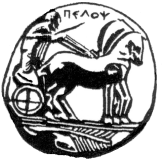 SCHOOL OF FINE ARTSDEPARTMENT OF THEATRE STUDIESSTUDY PROGRAMME 2015-2016The Department of Theatre Studies of the School of Fine Arts of the University of the Peloponnese aims at the theoretical and practical training of students in the art of theatre.  Combining theatre practice with scientific methodology it supplies students with the necessary qualifications for an artistic or scholarly career in theatre (Ministerial decree 118, Article Ι, paragraph 3ζ, GGI/Φ.Ε.Κ. 102-5.5.2003).  The Department offers a four-year Study Programme organized in eight semesters.  During the first two years the students acquire basic background in theatre studies, while in the final two years they choose a specialization and attend courses of more focused interests.  The specializations offered in the Department are as follows:1.  Theatre Studies2.  Theatre PracticeThe Programme of Studies consists of 48 courses, each of which is taught three hours per week.  Additionally, the Final Year Thesis corresponds to four (4) elective courses. Students not undertaking a Final Year Thesis should pass fifty-two (52) courses in total. Courses are distinguished into compulsory, specialization elective courses and free elective courses.  Students are required to take fifty-two (52) courses or fourty-eight (48), the thesis included. The diploma’s grades are calculated students, according to the Article 25, paragraph 12 of the Law 1268/82, in conjunction with the Gazette 308 / 18.06.87. The ECTS distribution is the following: 1. 1st and 2nd year courses: the courses Introduction to Acting: Theory and Practice, Introduction to the Direction: Theory and Practice, Introduction to Dance: Theory and Practice, Introduction to Scenic and Costume Design: Theory and Practice, Acting: The Six Senses in space, Introduction to directing: Theory and Applications, Research Methodology & Writing and Editing the Text of an Essay, Ancient Theatre correspond to four (4) ECTS. All the other courses of the 1st and 2nd year correspond to three (3) ECTS.2. 3rd and 4th year courses (Specialization elective courses and free elective courses) : each course correspond to four (4) ECTS.3. Thesis: Thesis corresponds to four (4) free elective courses and therefore to sixteen (16) ECTS.
The courses are divided into compulsory, specialization elective courses and free elective courses. To complete the studies students are required to take twenty-eight (28) compulsory courses, six (6) specialization elective courses and fourteen (14) free elective courses (or eighteen [18] free electives, if they do not undertake a Final Year Thesis). 	In the first two years the Department offers 28 compulsory courses, which provide basic training in theatre theory and practice. During the first two years students, may, if they so desire, take up to four (4) free elective courses of the third and fourth years (two free elective during the first and two during the second year), so as to prepare in advance for the specialization of the final two years.  In the third and fourth years students take twenty (20) courses, six (6) of which are specialization elective courses and fourteen (14) are free electives (or 18 electives if a student does not opt to write a Final Year Thesis). Students may choose free elective courses either from the pool of free electives of the third and fourth years or from the specialization electives of the other specialization or even from the remaining electives of their own specialization (those courses which they have not chosen). Students are required to take two (2) more courses of Theatre Pedagogy: Theatre Pedagogy IV and Theatre Pedagogy VII. Finally, in the third and fourth years, students also undertake “practical training” which is organized in collaboration with cultural or educational institutions outside the university (as part of our internship or work-placement programme).  Practical training is equivalent to two (2) elective courses and corresponds to ten (10) ECTS credits.  On the basis of the student work load, each of the theory courses of the first two years carries 4 ECTS credits. The introductory courses to theatre practice carry 5 ECTS credits, on account of the combination of theory with artistic practice. The bipartite course ‘Research Methodology & Writing and Editing the Text of an Essay’ carries 6 ECTS, as it teaches the methodology of scholarly research, of the investigation of sources and the analysis of data, as well as the method of writing and editing the text of an essay (matters of structure, style, language rules and bibliographical citation). As part of the basic education and training programme of the first two years, students are also required to take two semesters of language courses (French, Italian or Spanish) which correspond to 8 ECTS credits.     The specialization courses of the final two years (3rd and 4th year specialization electives and free electives) carry 5 ECTS credits each, as they require challenging paper assignments or the undertaking of artistic work.  In sum, the undergraduate degree in Theatre Studies totals two hundred and fourty (240) ECTS, (30 ECTS credits per semester).  Therefore the department’s Programme of Studies is on a par with all other European undergraduate study programmes of four years.    Given that the Programme of Studies aims at the combination of theory and practice, the members of the staff seek to enhance the collaboration between theoretical courses and those of theatre practice. In the academic year 2015-16 the courses that collaborate with this purpose are as follows: Acting III- Directing Trends: Theory and Applications-Theatre Lighting-Scenic Design I. Expected learning outcomes and graduates’ competences 	Upon graduation the diploma holder has acquired theoretical and practical knowledge of the art of theatre and the performing arts in general (i.e. theatre, film and dance) combined with scientific methodology and new technologies. Through the study of both compulsory and specialisation courses, the diploma holder has learned about the history of the performing arts with an emphasis on theatre and the methodologies of content analysis and its practical application to theatre and dance. The diploma holder understands the traditional and contemporary forms of representation, depiction and performance and the ways to make use of dramatic art in education and social institutions. Furthermore, the diploma holder has acquired the basic skills and techniques to support and participate in the creation of a performing event (stage expression). All the above mentioned competencies ensure the scientific and professional career of the holder of this diploma.First and Second Year Compulsory Courses(28 courses, 120 ECTS credits)1st Year (60 ΕCTS credits)*Students planning to choose the specialization of Theatre Practice are required to take either the course Introduction to Physical Theatre and Mime or the course Introduction to Theatre Lighting in the 2nd semester of their studies.2nd Year (60 ECTS credits)3rd –4th Year: THEATRE STUDIES SPECIALIZATION   20 courses + final year thesis (120 ECTS credits)In the 3rd and 4th year of study each student chooses six (6) specialization elective courses and fourteen (14) free elective courses (either from the list of free electives or from the pool of the electives of Performing Arts specialization or from the remaining electives of one’s own specialization) and also submits a final year thesis.Each student takes six (6) courses per semester (30 ECTS credits per semester) in the 5th, 6th and 7th semester of study. In the 8th semester each student takes two (2) courses and a final year thesis (or four [4] more free elective courses instead of a thesis).  During the 3rd year of their studies students should select at least three (3) and not more than four (4) specialization elective courses.SPECIALIZATION ELECTIVE COURSES3rd –4th Year: THEATRE PRACTICE SPECIALIZATION   20 courses + final year thesis (120 ECTS credits)In the 3rd and 4th year of study each student chooses six (6) specialization elective courses and fourteen (14) free elective courses (either from the list of free electives or from the pool of the electives of Theatre Studies specialization or from the remaining electives of one’s own specialization) and also submits a final year thesis.Each student takes six (6) courses per semester (30 ECTS credits per semester) in the 5th, 6th and 7th semester of study. In the 8th semester each student takes two (2) courses and a final year thesis (or four [4] more free elective courses instead of a thesis).  During the 3rd year of their studies students should select at least three (3) and not more than four (4) specialization elective courses.SPECIALIZATION ELECTIVE COURSES* Courses designated with the number I (e.g. Directing I, Acting I etc) are prerequisite for the courses designated with the number II.  LIST OF 3RD AND 4TH YEAR FREE ELECTIVE COURSES *Students are required to take the following courses: Theatre Pedagogy IV: Didactics of Theatre in Primary and Secondary Education and Theatre Pedagogy VII: Drama in Education and Creative ExpressionCompulsory Courses of the First and Second Year (28 courses, 120 ECTS credits)1st Year (60 ΕCTS credits)1st Semester (30 ECTS credits)Introduction to the Art of Theatre• COURSE CODE01YX080• TYPE OF COURSECompulsory• LEVEL OF COURSEUndergraduate• YEAR OF STUDY2015-2016• SEMESTERWinter semester• NUMBER OF CREDITS ALLOCATED4 ECTS credits• NAME OF LECTUREREleni Papalexiou• COURSE OBJECTIVES• LEARNING OUTCOMES  • PREREQUISITESNo prerequisites• COURSE CONTENTS• RECOMMENDED READING• TEACHING METHODSLectures, power point use, view dvd., presentations  students papers,  readings, analysis of theatrical texts. • ASSESSMENT METHODS Written exams • LANGUAGE OF INSTRUCTION Greek2. History and Dramaturgy of Modern Greek Theatre I: 16th century-1830• COURSE CODE01YX003• TYPE OF COURSECompulsory• LEVEL OF COURSEUndergraduate• YEAR OF STUDY2015-2016• SEMESTERWinter semester• NUMBER OF CREDITS ALLOCATED4 ECTS Credits• NAME OF LECTURERAthanasios Blesios, Assistant Professor• COURSE OBJECTIVESThe course focuses on the history of Greek Theatre from the Renaisance to 1830 and on the plays of the same period. Major plays to be analyzed include Erofili and Panoria by G. Chortatzis and Chassis by D. Gouzelis.  References will be made in the discussion of these plays to their dramaturgical antecedents as well as to relevant European intellectual and artistic movements. The objective of this course is to introduce students to the basic informations and problems of the Greek Theatre of this period, as also to prepare them to be able to analyze in a satisfactory way the texts of the plays.   • LEARNING OUTCOMES  Students will learn about and understand the evolution of the Modern Greek theatre from the 16th century until 1830. They are about to experience the evolution through specific chapters of theatrical history of Venetian rule and Ottoman-ruled Greek-speaking regions and cities with compact Greek population. They are going to understand the complexity of the theatrical phenomenon and the extent of the contacts of the Greek-speaking areas with the West, as well as the influences from it. At the level of drama they are going to understand the coupling of folk, western, orthodox and ancient elements in plays. They are exercised to discern and analyze the data, with the ultimate aim of understanding their originality and their evaluation. But mainly they will be able to make dramaturgical analysis through the various stages and elements of understanding the specifics of plays and dramatic species.• PREREQUISITES4 attendances• COURSE CONTENTS­ The matter of existence or non-existence of Byzantine Theatre­ The period of the Cretan Renaissance and post-Renaissance Theatre (1550-1669)­ The period of the theatre in the Aegean region in the 17th and 18th centuries­ The period of the theatre in the Ionian Islands mainly in the 18th century as well as the first decades of the 19th c.­ The period of the pre-revolutionary theatre of the Enlightenment as well as of the theatre during the Greek War of Independence• RECOMMENDED READING Blesios, A. G. (2007). Essays of Greek dramaturgy: From Chortatsis to Kambanellis. Athens: Papazisis (in Greek). Chortatsis, G. (2001). Erofili. Athens: Stigmi (in Greek). Gouzelis, D. (2000). Chasis. Athens: Okeanida (in Greek). Gouzelis, D. (2005). Chasis. Athens: Pelekanos (in Greek). Holton, D. (2006). Literature And Society In The Renaissance Crete. Heraklion: Editions of the University of Crete (in Greek). Tambaki, A. (2005). Modern Greek Theatre (18th-19th c.). Athens: Diavlos (in Greek). Walter, P. (1984). European theatre studies. Athens: Goulandri-Horn Foundation (in Greek). Walter, P. (1997). Texts and objects. Athens: Kastaniotis (in Greek). Walter, P. (2006). Anthology of modern Greek dramaturgy, Vol. I: From the Cretan renaissance to the revolution of 18210. Athens: National Bank of Greece Cultural Foundation (in Greek).  • TEACHING METHODSLectures, tutorials• ASSESSMENT METHODSWritten exams• LANGUAGE OF INSTRUCTIONGreek3. World Theatre History and Dramaturgy I: Middle Ages and Renaissance • COURSE CODE   01YX014  • TYPE OF COURSE   Compulsory• LEVEL OF COURSE   Undergraduate• YEAR OF STUDY   2015-2016• SEMESTERWinter Semester  • NUMBER OF CREDITS ALLOCATED   4 ECTS Credits• NAME OF LECTURER   Barbara Georgopoulou, Assistant Professor • COURSE OBJECTIVESThe objective of this course is to introduce students to the historical dimension of the theatre. Through the course a student will get in touch with achievements of the Middle Ages and the Renaissance, knowing the most important forms of theatrical art, which are also the beginning of today's European theatre. The scenic areas, theatrical genres,   writers, acting, the role of public and generally the conditions of theatrical practice in European countries at the time will be taught. The aim of teaching is to highlight the particular circumstances in each country and the common creation that is what we now call the European theatrical tradition. Along with the dramaturgical analysis of representative texts of the time students are in direct contact with the theatrical writing, writers and dramaturgical conventions of the time.• LEARNING OUTCOMES  Students: Acquire basic knowledge about the very important for the development of theatre periods of the Middle Ages and Renaissance. They are exercised in identifying the most important forms of theatrical art that constitute the principle of a European theatre. They recognize and describe the theatrical areas, kinds of theatre, the methods of acting art, the writers and the public and in general conditions of theatrical practice   of European countries. They understand the specific circumstances of each country and the common production, that  constitute what is now called the European theatrical tradition . Alongside with the dramaturgical analysis of representative texts of the time, they come in direct contact with the theatrical writing, writers and dramaturgical conventions of the time. They are exercised in creative scientific dialogue and realize their role as citizens and historical beings.• PREREQUISITES  No prerequisites• COURSE CONTENTS- Introduction in the history of theatre. Middle Ages. Renaissance
- The scenic area of the medieval drama
- Forms of medieval theatre
- Religious theatre-folk theatre-professional theatre
- The Renaissance in Italy (scenic area, dramaturgy, acting)
- The Renaissance in Spain (scenic area, dramaturgy, acting)
- The Renaissance in France (scenic area, dramaturgy, acting)
- The Renaissance in England (scenic area, dramaturgy, acting)- Dramaturgical analysis:
- Makkiavelli, Mandragoras, Shakespeare, Hamlet, A Midsummer Night΄ s Dream.• RECOMMENDED READING Bozizio, P. (2006). History of Theatre, Vol. A. Athens: Aigokeros (in Greek).  Brockett, O. G. & Hildy F. J. (2003). History of Theatre. Boston, MA: Allyn and Bacon. Fischer - Lichte, E. (2012). History of European Drama and Theatre, vol. 1. Athens: Plethron (in Greek).   Hartnoll, P. & Found, P. (2000). Dictionary of the theatre. Athens: Nefeli (in Greek). Hartnoll, P. (1980). History of theatre. Athens: Ypodomi (in Greek). Oscar, B. G. (2011). History of theatre. Upper Saddle River: Prentice Hall (in English). Pavis, P. (2006). Dictionary of the theater. Athens: Gutenberg Shakespeare (1988) a midsummer night dream. Translation by Β. Ρotas. Athens:  Εpikerotita. Tribute to the commedia dell Arte, Theatre, 22, July-August 1965 (in Greek). Wright L. B. (2006). Shakespeare and his times. Athens (in Greek). • TEACHING METHODSLectures, power point use, view dvd , presentations  students papers,  readings, analysis of theatrical texts • ASSESSMENT METHODS   Written exams • LANGUAGE OF INSTRUCTION   Greek4. Theatre Pedagogy I: Didactics of Theatre in Education • COURSE CODE   02YX004• TYPE OF COURSE   Compulsory• LEVEL OF COURSE   Undergraduate• YEAR OF STUDY   2015-2016• SEMESTER   Winter Semester• NUMBER OF CREDITS ALLOCATED   4 ECTS Credits• NAME OF LECTURER   Asterios Tsiaras, Assistant Professor• COURSE OBJECTIVESThe objective of this course is to introduce students to the basic concepts and techniques of teaching theatre in education. Through this course the student will acquire an understanding of the content, structure and purpose of teaching theatre in education, i.e. stages of teaching, theatrical techniques and the organization of school theatrical performance. The students should obtain a functional knowledge of theoretical background and the procedures of teaching theatre in education; more specifically, these include forms of theatre in education, theories on the dramatic play, methods and techniques of teaching theatre in education and theatrical school performance. Furthermore, the course includes workshops for the students’ practical training of teaching theatre in education.• LEARNING OUTCOMES  Upon successful completion of the course students will be able to: define the theories of educational drama,  analyze the basic concepts and methodology of teaching theatre in education, distinguish the stages of the teaching of theatre and drama in education, recognize the dramatic techniques of teaching theatre in education, organize the structure of a theatrical performance at school, coordinate an experiential workshop of dramatic expression and last but not least, possess skills relating to body and voice theatrical expression.• PREREQUISITES  Attendance is mandatory at 9 workshops sessions.• COURSE CONTENTSForms of theatre in education:  dramatic play, educational drama, theatre in education and school theatre.Theories on dramatic play: philosophical, theatrological, sociological, anthropological and psycho-dramatic theories.Methods of teaching theatre in Education: required materials and planning of teaching. Techniques of teaching theatre the education: theatrical and dramatic techniques.School theatrical performances: preparation and organization of a school theatrical performance.• RECOMMENDED READING Bolton, G. M. (1998). Acting in classroom drama: A critical analysis. Birmingham: University of Central England. Fleming, M. (2001). Teaching drama in primary and secondary schools: an integrated approach. London: David Fulton Publishers. Gana, G. (1998). Ten Creative Steps for a School Performance and Six Performances with School and Pre-school Aged Children. Athens: Kastaniotis (in Greek).  Goode, T. (1995). Structuring drama work: a handbook of available forms in theatre and drama. Cambridge: Cambridge University Press. Hornbrook, D. (1998). Education and dramatic art. London: Routledge. Kontoyianni, A. (2000). Dramatic Art in Education. Athens: Ellinika Grammata (in Greek). Neelands, J. (1998). Beginning drama, 11-14. London: David Fulton Publishers. Papadopoulos, S. (2010). The Pedagogics of Theatre. Athens: Auto-edition (in Greek). Sextou, P. (2005). Theatro-pedagogic Programmes in Schools: For Educators, Actors, Theatrologists and Educators – Animators. Athens: Metaixmio (in Greek). Somers, J. (1995). Drama in the Curriculum. London: Cassell.• TEACHING METHODS   Use of technology, discussion, lectures, written assessments, workshops • ASSESSMENT METHODS   Written exams, workshops• LANGUAGE OF INSTRUCTION   Greek5. Introduction to Dance: Theory and Practice • COURSE CODE01YX050• TYPE OF COURSECompulsory• LEVEL OF COURSEUndergraduate• YEAR OF STUDY2015-2016• SEMESTER1st Semester• NUMBER OF CREDITS ALLOCATED5 ECTS Credits• NAME OF LECTURERVasso Barboussi, Associate Professor• COURSE OBJECTIVESThe aim of the course is to present a comprehensive framework of dance as a cultural and social practice. In this context, the course examines the progress of the elements of dance through the ages to the present day, by focusing on key figures in the modern and postmodern dance as well as their theoretical and philosophical principles. Moreover, emphasis is given to contemporary theories associated with dance and its’ connection to the other artistic forms.• LEARNING OUTCOMES  After the completion of the 13 classes of the course, Introduction to Dance: Theory and Practice, students are able to describe the history of dance and combine it with other important historical and cultural events through time. They can also recognize the differentiation of the experiential aspect of dance, from the theoretical one to observe any differences compared with the systems / methods / techniques of dance in order to recognize and choose a particular training method, which will then review various interpretations on the art of dance. Through acquired skills will be able to solve problems related to the exploration and evaluation of the key figures of modern and postmodern dance as well as theoretical and philosophical principles that they themselves supported their methods through time. In addition students may be able to transform their previous conceptions about theatrical dance. • PREREQUISITESAttendance is mandatory at 9 workshops sessions• COURSE CONTENTS- Dance in the Ancient civilizations, the Middle Ages, and the Renaissance, highlighting the emergence of Ballet-Structures of the evolution of dance since the early 20th century until today, key figures in the currents of Modern and Postmodern dance and theoretical and philosophical ideas of their initiators.- Corporeal exploration and use of the elements of dance and performance, such as space, time, music, texture, flow, etc. Improvisational approaches to experiential understanding of movement through various and diverse expressive media relative to structure, space, time, and dynamics.• RECOMMENDED READING  Albright, C. A. & Gere, D. (2003). Taken by surprise: a dance improvisation reader. U.S.A.: Wesleyan University Press. Albright, C., A. (2010). Modern gestures: Abraham Walkowitz Draws Isadora Duncan Dancing. China: Wesleyan University Press. Au, S. (2002). Ballet and Modern Dance. London: Thames and Hudson Ltd.  Banes, S. (1998). Dancing women: female bodies on stage. U.S.A. & Canada: Routledge Barboussi, V. (2004). Dance in the 20th century: Landmarks and Personalities. Athens: Kastaniotis (in Greek). Barboussi,V.(2014). The art of dance in Greece in the 20th century: The School of Pratsika: Ideology-      Praxis-Aesthetics, Athens: Gutenberg  Bird, D. & Greenberg, J. (1997). Bird's Eye View: dancing with Martha Graham and on Broadway. U.S.A.: University of Pittsburgh Press. Burt, R. (1998). Alien bodies. Representations of modernity, 'race' and nation in early modern dance. London & New York: Routledge. Dils, A. & Albright, C. A (2001). Moving history / Dancing cultures. A dance history reader. U.S.A.: Wesleyan University Press. Foster, S., L. (1986). Reading Dancing: Bodies and Subjects in Contemporary American Dance. U.S.A.: University of California Press. Franko, M. (2002). The work of dance: labor, movement, and identity in the 1930s. U.S.A.: Wesleyan University Press. Garaudy, P. (xx). Dance in life. Athens: Eridanus (in Greek).  Kraus, R. (1980), History of Dance. Athens: Nefeli (in Greek). Lawler, L. (1984). The Dance in Ancient Greece. Athens: Civilizing Association of Greek dances traditional dance center (in Greek). Reynolds, N. & McCormick, M. (2003). No fixed Points Dance in the Twentieth Century. New Haven and London: Yale University Press (in English).• TEACHING METHODSUse of technology, discussion, lectures, workshops, and written assessments• ASSESSMENT METHODSWritten and oral exams, workshops• LANGUAGE OF INSTRUCTIONGreek6. Intrοduction to Acting: Theory and Practice  • COURSE CODE  01YX007• TYPE OF COURSE   Compulsory• LEVEL OF COURSE   Undergraduate• YEAR OF STUDY   2015-2016• SEMESTER   Winter Semester• NUMBER OF CREDITS ALLOCATED   5 ECTS Credits• NAME OF LECTURERChristina Zoniou, Member of the Specialized Teaching Staff • COURSE OBJECTIVESThe objective is to introduce students to the most important techniques, concepts and theories of the art of acting and of the actor’s training of the 20th century: psychological realism, formalism, epic theatre, ritual theatre, etc. Students will try out comparatively training exercises from the various acting schools and they will get familiarized with their personal expressive capacities using vocal, physical, facial expression. Τhey will be expected to take a first step towards developing theatrical imagination, rigour and creativity, important skills of a theatre artist. Another outcome would be group building and development of cooperation among the first year students.• LEARNING OUTCOMES  Τhey will be expected to take a first step towards familiarization with exposure on the stage, theatrical imagination, rigor and creativity, important skills of a theatre artist. Students are also expected to be able to distinguish, both in theory and in practice, the main kinds and styles of acting starting from the birth of theatre until the mid-20th century, with an emphasis on  Stanislavski, Brecht and Meyerhold. Another outcome would be group building and development of cooperation among the first year students.• PREREQUISITES- To attend a minimum of 10 from the 13 sessions- To prepare and present in class 3 scenes / improvisations in subgroups prior to the final presentation of the exams• COURSE CONTENTS- Games and exercises for warm-up, trust and relaxation.- Introduction to the theatrical space and time, movement, rythm, vocal training, emotion and sensory memory, physical actions, improvisations, character building, analysis and interpretation of text.- Theoretical and practical overlook of the history of acting and some of the major acting schools of the 20th century, focusing mainly on K. Stanislavski, V. Meyerhold, B. Brecht. • RECOMMENDED READINGBarba, E. & Savarese, N. (2008). A Dictionary of Theatre Anthropology. The Secret Art of the Performer. Athens: Κoan (in Greek).Brecht, B. (1979). "A Short Organum for the Theatre" in From Aristotle to Brecht. Athens: Kalvos (in Greek).Chechov, M. (1991). Lessons for the professional actor. Athens: Dodoni (in Greek).Diderot, D. (2009). The paradox of acting. Athens: Polis (in Greek).Dinkgraefe, D. M. (2001). Approaches to Αcting: Past and Present. New York: Continuum (in English).Esslin, Μ. (2005). Brecht, the Man and his Work. Athens: Dodoni (in Greek).Gorchakov, Ν. (1997). Vachtangov: Lessons of Directing and Acting. Athens: Medousa (in Greek). Grotovski, J. (1982).  Towards a Poor Theatre. Athens: Theoria (in Greek).Hodge, A. (2000). Twentieth Century Actor Training. London and New York: Routledge (in English).Moore, S. (1992). Stanislavski System. Athens: Paraskinio (in Greek).Stanislavksi, K. (1959). An actor prepares. Athens: Gonis (in Greek).Stanislavksi, K. (1962). Creating a role. Athens: Gonis (in Greek)• TEACHING METHODSActing workshops, seminars, lectures, work in subgroups, preparation and presentation of improvisations / scenes  • ASSESSMENT METHODSPresentations of theatrical pieces of work. Written diaries / self evaluations. Written exams on theory• LANGUAGE OF INSTRUCTIONGreek (possibility to use English and Italian for Erasmus students)7. Modern Greek History • COURSE CODE 01ΥΧ005• TYPE OF COURSECompulsory• LEVEL OF COURSEUndergraduate• YEAR OF STUDY                                                                                                            2015 -2016• SEMESTERWinter Semester • NUMBER OF CREDITS ALLOCATED4 ECTS Credits• NAME OF LECTURERChristos Kardaras, Associate Professor• PREREQUISITES4 attendances at semester’s lectures are compulsory• LEARNING OUTCOMES  By the end of the lectures students have learnt to think in a rational way and interpret the historical issues of Modern Greek History of the 19th – 20th century. They develop this specific skill by acquiring historical knowledge and through the critical conversation about the factors that have shaped the historical circumstances. They have deeply comprehended the history of Hellenism in the course of the time between the foundation of the Greek State (1830) and the end of the Civil War (1950). Students are, thus, able to compare events of equivalent significance, such as domestic conflicts, and trace their causes as well. In the end, students have been made into conscious citizens as they have achieved to think in a critical, objective and spherical way about the events that shaped the Modern Greek reality / way of everyday life.• COURSE CONTENTSBrief  review of Modern Greek History with emphasis on the history of the Greek state. The situation and the economic and intellectual rise of Hellenism (Thessaly, Epirus, Macedonia, Thrace and Eastern Rumelia) in the last century of the Turkish domination. Periods and main phases of the historical evolution of the Greek state and the process towards national integration . National center and peripheral Hellenism. Politics and the construction of  the state, the social and economical conditions, the national issue and the Great Idea , foreign politics. Education and civilisation. The Balkan Wars. The participation of Greece in the 1st  and 2th  World War. Sources and basic bibliography.• RECOMMENDED READING Bakalopoulos, Α. (2000). New hellenic history 1204-1985. Thessaloniki: Vanias (in Greeke).  Glogg, R. (1995). Brief history of Greece. Athens (in Greeke).  History of Greece, of 20ου Century. (2009). Collective work. Athens: Bibliorama (in Greeke).  History of the Greek nation (2000), Vol. ΙΓ’- ΙΣΤ΄, Collective work. Athens: Ekdotiki-Athinon (in Greeke).  Kardaras, C. (2009). Sources of modern Hellenism history. Athens: Ennoia (in Greeke).  Svolopoulos, Κ. (2006). The genesis of modern Hellenism history. Athens: Estia (in Greeke).  Svoronos, Ν. (2004). The Greek nation: Genesis and modern Greek formation. Athens: Polis (in Greeke). Svoronos, Ν. (1999). Overview of modern Greek history. Athens: Themelio (in Greeke). • TEACHING METHODSUse of technology, discussion, lectures, written assessments• ASSESSMENT METHODSWritten exams• LANGUAGE OF INSTRUCTIONGreek2nd Semester (30 ECTS credits)1. History and Dramaturgy of Modern Greek Theatre ΙΙ: 19th Century - 1920• COURSE CODE01ΥΕ001• TYPE OF COURSECompulsory• LEVEL OF COURSEUndergraduate• YEAR OF STUDY2015-2016• SEMESTERSpring Semester • NUMBER OF CREDITS ALLOCATED4 ECTS Credits• NAME OF LECTURERAthanasios Blesios, Assistant Professor• COURSE OBJECTIVESThe course explores the main issues and major developments in the history of Greek theatre from 1830 to 1920. Reference is made to all contributors to the theatrical activity, to the repertory of the companies, to the dramatic genres with particular emphasis on their emergence and/or development and to the most representative plays of that period. Several major plays of the 19th century, such as Babylonia by D. Byzantios, Basilikos by A. Matesis, The Good Luck of Maroula by D. Koromilas, Trisevgeni by K. Palamas, are examined in detail. The objective of the course is to introduce students to all these matters, so as to understand the main evolutions of the Greek theatre history, to compare the periods of it and to place them, as also the plays, between the spiritual, ideological and socio-political evolutions in Greece.• LEARNING OUTCOMES  Students will learn about and understand the evolution of the Modern Greek theatre in the 19th century up to 1920. They are about to experience the evolution through certain periods of theatrical history with particular characteristics. At the end of the course they will be able to identify the stations in the Greek theatre history, intersections, but also qualitative changes. At the same time, they will be able to identify and analyze the elements of Hellenism and Europeanization in this course and their conjugation. At the level of drama they will be able to broaden the dramaturgical analysis adapting to the particularities of plays and the data of the 19th century. They will be able, through the diversity of theatrical phenomenon, to critically evaluate the relationship of theatre, society and ideology.• PREREQUISITES4 attendances• COURSE CONTENTS­ The first period of the history of the Greek theatre of the 19th century (1830-1860).­ The transitional period (1860-1870).­ The second period (1870-1900).­ The theatre history of the first decades of the 20th century.­ Extended presentation and critical analysis of plays.• RECOMMENDED READING  Byzantios, D. K. (2005). Babylonia. Athens: Estia (in Greek). Blesios, A. G. (2010). The plays of D. K. Byzantios. Athens: Papazisis (in Greek). Grammatas, T. (2002). The Greek theatre in the 20TH Century. models of civilization and originality. Vol. I, II. Athens: Exantas (in Greek). Chatzipantazis, T. (1981). The Greek Vaudeville, Vol. I: The Greek Vaudeville and its era, Vol. II. Athens: Ermis (in Greek). Kapetanakis, I. (1992). The general secretary-vengera-the meal of Paris. Athens –Giannina: Dodoni (in Greek). Maresis, A. (1991). Vasilikos. Athens: Ermis (in Greek). Sideris, G. (1990). History of Modern Greek Theatre 1794-1944, Volume One: 1794-1908, Center for the Study and Research Greek Theatre. Athens: Kastaniotis. Spathis, D. (1986). The Enlightenment and the Greek theater. Thessaloniki: University Studio Press. Stamatopoulou-Vasilakou, C. (2006). Theatre in the Greek Community of near east during the 19th century. Constantinople-Smyrna. Eight Essays. Athens: Polytropon (in Greek). Tambaki, A. (2002). Modern Greek Dramaturgy and its western influences (18th-19th c.). Athens: Ergo (in Greek).• TEACHING METHODSLectures, tutorials• ASSESSMENT METHODSWritten exams• LANGUAGE OF INSTRUCTIONGreek2. History and Dramaturgy of Ancient Theatre I: Αeschylus-Sophocles • COURSE CODE   01ΥΕ015• TYPE OF COURSE   Compulsory• LEVEL OF COURSE   Undergraduate• YEAR OF STUDY   2015-2016• SEMESTER   Spring Semester• NUMBER OF CREDITS ALLOCATED   4 ECTS Credits• NAME OF LECTURER   Ioanna Karamanou, Assistant Professor• COURSE OBJECTIVES   The objective of this course is to introduce students to Greek tragedy with a special focus on Aeschylus and Sophocles. Through this course students will acquire an understanding of the dramatic festivals of Athens, dramatic space and performance, as well as of the stagecraft and dramatic technique of Aeschylus and Sophocles. Students will obtain a working knowledge of their tragic art, on the basis of a text-centred approach and dramaturgical analysis of selected scenes from Aeschylus’ Persians, Agamemnon, Choephori, Eumenides and Sophocles’ Ajax, King Oedipus, Electra. • LEARNING OUTCOMES  This course introduces students to Greek tragedy with a special focus on Aeschylus and Sophocles. Through this course students acquire an understanding of the function of the dramatic festivals of Athens and are in a position to identify issues of dramatic space and performance, as well as interpreting matters of stagecraft and dramatic technique of Aeschylus and Sophocles. Students obtain a working knowledge of their tragic art, on the basis of a text-centred approach and dramaturgical analysis of selected scenes from Aeschylus’ Persians, Agamemnon, Choephori, Eumenides and Sophocles’ Ajax, King Oedipus, Electra.• PREREQUISITES   None• COURSE CONTENTSIntroduction to Greek TragedyThe dramatic festivalsEvidence for dramatic space, theatre architecture and performanceAeschylus: dramaturgical analysis based on a text-centred approach of the Persians, Agamemnon, Choephori, EumenidesSophocles: dramaturgical analysis based on a text-centred approach of the Ajax, King Oedipus, Electra• RECOMMENDED READING Dawe, R. (2006). Sophocles: Oedipus Rex. Cambridge: Cambridge University Press.  Finglass, P. J. (2007). Sophocles: Electra. Cambridge: Cambridge University Press. Finglass, P. J. (2011). Sophocles: Ajax. Cambridge: Cambridge University Press. Garvie, A. F. (2009). Aeschylus Persae. Oxford: Oxford University Press.  Goldhill, S. (2004). Aeschylus: The Oresteia. Cambridge: Cambridge University Press. Lesky, A. (1983). Greek Tragic Poetry. New Haven:  Yale University Press. Sommerstein, A. H. (1989). Aeschylus: Eumenides. Cambridge: Cambridge University Press Taplin, O. (1977). The Stagecraft of Aeschylus. Oxford: Oxford University Press. Tredé, M., Said, S. & Le Boulluec, A. (1997). A. Histoire de la littérature grecque. Paris: Presses Universitaires de France.  Winnington-Ingram, R. P. (1980). Sophocles: An Interpretation. Cambridge: Cambridge University Press• TEACHING METHODS   Lectures, use of technology, discussion, written assignments.• ASSESSMENT METHODS   Written exams. To participate in the exams students are required to have attended at least four (4) lectures.• LANGUAGE OF INSTRUCTION   Greek (and English for Erasmus students).3. World Theatre History and Dramaturgy ΙΙ: 17th-18th Century • COURSE CODE   01YE018• TYPE OF COURSE   Compulsory• LEVEL OF COURSE  Undergraduate• YEAR OF STUDY  2015-2016• SEMESTER  Spring Semester• NUMBER OF CREDITS ALLOCATED  4 ECTS Credits• NAME OF LECTURERMaria Spiridopoulou, Phd in Comparative Literature, Member of the Specialized Teaching Staff.• COURSE OBJECTIVESThis course reviews the history of drama from the 17th to the late 18th century, putting a particular emphasis on the Western European theatre (Italy, France, Spain, England, Germany) and examining the French classical period, the English Restoration drama, and theatre during the Age of Enlightenment, as well as the various drama genres and theatrical practices, up to the German Sturm und Drang movement and the Weimar Classicism. The various historical, social and ideological circumstances leading to the development of the corresponding theatrical genres, as well as the various elements constituting the theatrical production (stage design, theatrical scenery, acting) are also thoroughly examined. The students are introduced to significant theatrical plays, considered to be landmarks in the evolution of drama, from the English Renaissance Theatre (Elizabethan drama) to the classicism and baroque of 17 century and from the transitory «Sturm und Drang» to the Weimar classicism of the 18 century of Lights. A number of works by leading playwrights, such as Shakespeare, Molière, Racine, Corneille, Lope de Vega, Calderon de la Barca, Goethe, Lessing, Schiller, Goldoni and Kleist, are thoroughly analysed, while emphasis is laid on examining the stylistic particularities and novelties of the reviewed dramatists.• LEARNING OUTCOMESStudents will be introduced to the most significant developments in the history of European and world drama, from the Renaissance to the 18th century, and get to know the work of the leading playwrights of that period. They will be able to evaluate the general characteristics and subjects, as well as the stylistic peculiarities of a number of significant theatrical plays, considered to be landmarks in the evolution of drama, from the Renaissance years, the Spanish baroque and the French classicism, to the “Age of Enlightenment” theatre and the bourgeois drama of the 18th century. They will be able to describe the various elements constituting the theatrical production (stage design, theatrical scenery, acting, audience), compare the various ways of performing, and evaluate/assess the different theatrical genres. They will have analyzed dramaturgically the most representative works of this period and will be able to combine the features and the development into the scenic space/theatre/ theatrical text according to the historical- social conditions of each period and country.• PREREQUISITES   a) The oral presentation of a theoretical matter with specific examples from theatrical plays will be taken under consideration for the final grades.   b) The presence of the students is mandatory for the assimilation of the concepts and the theoretical themes of world theatre history. • COURSE CONTENTS- Commedia dell’Arte, characters and interference in Europe.- Popular theatre, professional companies, types of stage- Baroque scene (scena all’italiana), baroque stage machinery and design, special effects plays, first theatre permanent buildings. Game of illusions and reality. The growing power of the stage and the expansion of baroque scene. - Spanish Golden Age, French classical age, English Elizabethan, Jacobean and Restoration periods and their characteristics. - Theoretical prefaces and treatises by playwrights (p.e. Lope de Vega, Corneille, Dryden) and the unities of place, time, action.- Dialogue between theatre and arts (architecture, scenery, acting) and the role of the theatre spectator. - Court Ballet, Entremets, Melodrama, John Lully, Metastasio, opera buffa, opera seria.- Oriental Theatre: India, China, Japan, Indonesia, Laos, Birmania- New theories and Tendencies of Drama, its moral teaching, its social ideal.- Drama larmoyant and his transformation in drama bourgeois. Theory and practice of Diderot’s drama. Voltaire, the drama of sentiment.- The new theatrical stage in 18th century- Realistic description in Lesage. The influence of English domestic drama and English novel in Lessing’s Sara Sampson (plot, characters, sentiment)• RECOMMENDED READINGIn Greek  Bozizio, P. (2006). History of the Theatre (Volume A). Athens: Soldatos (in Greek). Chartnol, F. (1980). History of theater. Athens: Ipodomi (in Greek). From Aristotle to Brecht, Five essays on theater. Athens: Kalvos, 1979 (in Greek).  Fischer-Lichte, E. (2011). History of theatrical drama: From Antiquity to the German classicism (Volume A). Athens: Plethron (in Greek). Karakasi, K. (2011). Aspects of tragic. Athens: Dardanos (in Greek). Pavis Patrice, Dictionary of the Theatre, Toronto 1998 Solomos, A. (1989). Theatrical dictionary. Athens: Kedros (in Greek). Spyridopoulou M. Notes on History of Theatre (and attachments), http://spiridopoulou.wordpress.comForeign bibliography Brockett, O. G. & Hildy F. J. (2003). History of Theatre. Boston, MA: Allyn and Bacon. Guarino, R. (2005). Il teatro nella storia. Roma: GLF editori Laterza. Roubine J. J. & Ryngaert, J. P. (2010). Introduction aux grandes théories du théâtre. Paris: Colin. Surgers, A. (2007). Scénographie du théâtre occidental. Paris: ColinPlays in Greek Beaumarchais, P. (2001). The Marriage of Figaro. Athens: Kastaniotis (in Greek). Goldoni, K. (2011). The Lokantiera. Athens: Patakis (in Greek). Marivaux, P. (2008). The game of love and luck. Athens: Eridanus (in Greek). Molière (2011). Women’s school. Athens: Eridanus (in Greek). Molière (2009). The Gentleman. Athens: Eridanus (in Greek). Racine (1998). Phaedra. Athens: Athens French Institute (in Greek). Theatrical dialogues: Anthology Athens: Eridanus, 2010 (in Greek).• TEACHING METHODS   Lectures, interactive lecturing (brainstorming, concept tests, quizzes and short answers, organizing debates), use of written materials (power-point presentations), audiovisual aids, written assessments. • ASSESSMENT METHODSWritten exams and/or a preparation of a final paper with specific themes of world theatre history after consultation with the professor.• LANGUAGE OF INSTRUCTION  Greek (optionally French, Italian)4. Theatre Pedagogy ΙΙ: Drama in Education• COURSE CODE02YΕ005    • TYPE OF COURSECompulsory• LEVEL OF COURSE  Undergraduate• YEAR OF STUDY   2015-2016• SEMESTERSpring Semester • NUMBER OF CREDITS ALLOCATED   4 ECTS Credits• NAME OF LECTURER   Alkistis Kondoyianni, Professor• COURSE OBJECTIVESThe objective of this course is to introduce students to the role of Drama in Education, a new approach of the educational praxis, which can be an art form or a learning medium for the achievement of cognitive, social and affective goals. The lesson covers mainly theoretical aspects and applied research which the students will approach by bibliography and workshops in a holistic way while focusing in pedagogy dimension. The unities of the course will be:  a) The role of Drama in Education in typical and Special Education,   b) Drama in Education and the teaching subjects in a curriculum,   c) Drama in Education in relation with personal, social and affective development,   d) Drama in Education in life-long learning and   e) Drama in Education combining with other Arts. • LEARNING OUTCOMES  After the completion of the course, students are expected to a) acquire an adequate understanding of the role of DiE describe its techniques, and exercises and choose the right ones with regard to each particular context, b) appreciate the eligibility of the DiE and its potentials regarding the cognitive, emotional and social growth of the pupil, b) recognize proper exercises and techniques in terms of the aims they set forth, rank and categorize/list them according to particular criteria and invent new approaches, d) proceed into scheduling of simple programs which are differentiated/arranged according to the variability of educational places and the particular needs groups, e) reflect upon programs  already submitted, and make the effort  to construct their own similar ones. Proceed into the evaluation and of theatro-paedagogical programs and become capable to reconstruct and defend them on the basis of certain criteria.• PREREQUISITESAttendance of a Conference and of two seminars/workshops• COURSE CONTENTSDrama in Education in relation with the world, the culture, the education (theories, researches and projects)Drama in Education for the personal and social development exploring the self-knowledge, the empathy, the collaboration, the problem solving, the decision making and the life skills (theories, researches and projects)Drama in Education in relation with lifelong learning (researches and projects)Drama in Education and other Arts (projects)• RECOMMENDED READING Alkistis. (2008). Black Cow - White Cow, Drama in Education and Interculturalism,  Αthens: ΜΟΤΙVΟ (in Greek). Alkistis. (1988). The Book of Drama in Education. Athens: Pedio (in Greek). Boal, Α. (1993). Theatre of the Oppressed. New York: Theatre Communications Group. Bolton, G. (1982). Drama as Learning, as Art and as Aesthetic Experience, in: Ross, M. (ed). The Development of the Aesthetic Experience. London: Pergamon. Bruner, J. (1996). The Culture of Education. Cambridge: Harvard University Press. Fleming, M. (2001). Teaching drama in primary and secondary schools: an integrated approach. London: David Fulton Publishers. O’ Tool, J. (1992). The process of Drama. London: Routledge. Reid, L. A. (1986). Ways of Understanding and Education. London: Heinemann. Ross, M. (1984). The Aesthetic Impulse. London: Pergamon. Taylor, P. (2000). The Drama Classroom. London: Routledge-Falmer. Winnicott, D. (20052). Playing and Reality. London: Routledge.• TEACHING METHODSDiscussion, lectures, written assessments, micro-teaching, drama workshops. • ASSESSMENT METHODS   Written exams, work sheets and drama workshops in schools or groups.• LANGUAGE OF INSTRUCTION   Greek5. Research Methodology & Writing and Editing the Text of an Essay• COURSE CODE01YE006    • TYPE OF COURSECompulsory• LEVEL OF COURSE  Undergraduate• YEAR OF STUDY   2015-16• SEMESTERSpring Semester • NUMBER OF CREDITS ALLOCATED   6 ECTS Credits• NAME OF LECTUREREleni Papalexiou, Lecturer, Maria Spiridopoulou, Phd in Comparative Literature, Member of the Specialized Teaching Staff 
 A. RESEARCH METHODOLOGY• COURSE OBJECTIVESThe objective of this course is to introduce students to the basic research methodology in theatre and performing arts. Through the teaching of the course the student will understand the way of writing an academic paper and to apply the appropriate research methodology. Students are expected to assimilate the following units: a) The basic concepts of research methodology b) The types of scientific inquiry c) The categories of student - research tasks d) The grouping, processing and synthesis of research data.• LEARNING OUTCOMES  Upon successful completion of the course students will be able to understand the basic concepts of the scientific research methodology in the field of theatre and performing arts. They will be able to distinguish the types of research and construct appropriate content of an undergraduate working and collect, bundle and process research data. Also, they will be able to proceed to produce a properly documented text on issues related to theatre and performing arts. • PREREQUISITESNone• COURSE CONTENTSConcept, content and purpose of research methodology.The categories of student – research tasks: undergraduate, graduate, postgraduate, doctoral dissertationThe choice of the topic, design (diagram), writing the research paperThe types of scientific inquiries concerning theatre and performing arts: Bibliographic search, archival research, field research, interviews, questionnaires, quantitative research, qualitative research, triangulation, action research, case study and experimental researchCollection, analysis and synthesis of research data.• RECOMMENDED READINGBell Judith, 2007. Πώς να συντάξετε μία επιστημονική εργασία. Οδηγός ερευνητικής μεθοδολογίας (μετάφραση: Ελεάννα Πανάγου). Αθήνα: ΜεταίχμιοChalmers A.F., 2007. Τι είναι αυτό που το λέμε επιστήμη; Μία προσέγγιση της φύσης, του καθεστώτος και των μεθόδων της επιστήμης (απόδοση: Γιώργος Φουρτούνης, επιστημονική επιμέλεια: Αριστείδης Μπαλτάς). Ηράκλειο: Πανεπιστημιακές Εκδόσεις ΚρήτηςCohen L. Manion, L. & K. Morrison, 2008. Μεθοδολογία εκπαιδευτικής έρευνας. Αθήνα: Μεταίχμιο. Copans J., 2004. Η επιτόπια εθνολογική έρευνα. Αθήνα: GutenbergCornford Francis Mac Donald, 1992. Ακαδημαϊκή Μικροκοσμογραφία, Οδηγός πανεπιστημιακής πολιτικής για νέους (μετάφραση: Παύλος Καλλιγάς). Αθήνα: Βιβλιοπωλείον της ΕστίαςEco Umberto, 1994. Πώς γίνεται μια διπλωματική εργασία (μετάφραση & εισαγωγή: Μαριάννα Κονδύλη). Αθήνα: ΝήσοςGoddard Wayne & Stuart Melville, 2001. Research methodology: An introduction. Lansdowne: JutaGrafton Anthony, 2001. Η υποσημείωση. Μία παράξενη ιστορία (μετάφραση: Γκόλφω Μαγγίνη). Αθήνα: εκδ. ΠατάκηHoward Keith & Sharp John A., 1994. Η επιστημονική μελέτη. Οδηγός σχεδιασμού και διαχείρισης πανεπιστημιακών ερευνητικών εργασιών (μετάφραση: Βασιλική Π. Νταλάκου, πρόλογος-επιμέλεια: Κώστας Μαν. Σοφούλης). Αθήνα: GutenbergKhan J. A., 2011. Research methodology. New Delhi: APH Publishing CorporationKumar R., 2011. Research methodology: a step-by-step guide for beginners. Los Angeles: SAGE.Mason J., 2003. Η διεξαγωγή της ποιοτικής έρευνας. Αθήνα: Ελληνικά ΓράμματαSingh Y. K. & N. Ruchika, 2010. Research methodology. New Delhi: A.P.H. Publishing Corporation.Ζαφειρόπουλος, Κ., 2005. Πώς γίνεται μια επιστημονική εργασία; Επιστημονική έρευνα και συγγραφή εργασιών.  Αθήνα: ΚριτικήΚατσαρού Ε. & Β. Τσάφος, 2003. Από την έρευνα στη διδασκαλία: Η εκπαιδευτική έρευνα δράσης. Αθήνα: ΣαββάλαςΜαυρολέων Άννα Ν. 2010. Η έρευνα στο θέατρο. Ζητήματα Μεθοδολογίας. Αθήνα: Ι. ΣιδέρηςΜπάγιας Ανδρέας,  1998. Αρχειονομία. Βασικές αρχές και έννοιες. Αθήνα: ΚριτικήΠαππάς Θεόδωρος Γ., 2002. Μεθοδολογία της επιστημονικής έρευνας στις Ανθρωπιστικές Επιστήμες. Αθήνα: Καρδαμίτσα Πούχνερ Βάλτερ, 1995. «Μεθοδολογικοί προβληματισμοί και ιστορικές πηγές για το ελληνικό θέατρο του 18ου και του 19ου αιώνα. Προοπτικές και διαστάσεις, περιπτώσεις και παραδείγματα», Δραματουργικές αναζητήσεις, Πέντε μελετήματα. Αθήνα: Καστανιώτη, 141-344Σταυρίδη-Πατρικίου Ρένα, 1984. Οδηγίες για την εκπόνηση και παρουσίαση μιας εργασίας. Αθήνα: Gutenberg• TEACHING METHODSDiscussion, lectures, simulation of the Research Process• ASSESSMENT METHODSWritten examinationsIn class exercises• LANGUAGE OF INSTRUCTION   GreekB. WRITING AND EDITING THE TEXT OF AN ESSAYMaria Spiridopoulou, Phd in Comparative Literature, Member of the Specialized Teaching Staff
• COURSE OBJECTIVESThe learning objective of the course is to introduce students to the methodology of writing and editing a text of academic character, which is going to be written during the teaching period.
The course has both a theoretical and a practical character and focuses on the understanding of the morpho-syntactic rules of Greek language and on the right use of monotonic system and punctuation. In addition, it aims at teaching the right structure of a written essay with a balanced development of arguments and a proper language style. Finally, the students will understand the meaning of cite, quotation, footnote as well as the basic system of a bibliographical agreement and the syntax of a bibliography.• LEARNING OUTCOMES      After the course is being instructed the students will be able to:
-Use correctly grammar and syntax and generally the morpho-syntactic rules of the monotonic system.
-Use correctly punctuation, capital and small letters.
-Avoid any notional confusion and vagueness.
-Build a balanced scientific work and develop their arguments.
-Use the proper language style and expression for a scientific work.
-Use cites and quotation which they will introduce correctly in their work.
- Compose a bibliography and make footnotes.
-Distinguish two basic systems of bibliographic agreements.• PREREQUISITES8 attendances• COURSE CONTENTS-Basic rules of monotonic system: the final -ν, one or two words, verbs in -oμαι and -ιεμαι, internal rise and difficult cases of the past, determinations.
-Rules of spelling and dictation, homonyms, nicknames, synonyms
-Language lawns, transcription of foreign names
-Punctuation-Shcolar expressions of Greek language
-The parts of a scientific work, style and expression
-Arguments, cites, quotations, footnotes
-Bibliographic systems
• RECOMMENDED READING  Triantafyllidids, M. (1998) Dictionary of Modern Greek. Thessaloniki: Centre of Hellenic Language Eco, U. (2001). Writing an Academic Essay. Αthens: Νisos. Iordanidou, A. (1992) The Verbs of Modern Greek. Αthens: Patakis.  Iordanidou, A. (1992). A Guide to Modern Greek I. Αthens: Patakis. Iordanidou, A. (2005). A Guide to Modern Greek II. Αthens: Patakis. Papazafeiri, I. (1996). Mistakes in the Use of our Language Ι. Αthens: Smili. Papazafeiri, I. (1997). Mistakes in the Use of our Language ΙI. Αthens: Smili.Tzartzanos, Α. (2002). Syntax of Modern Greek. Vols I-II,  Αthens: Kyriakidis Publishing.Triantafyllidis, M. (1978). Grammar of Modern Greek . Thessaloniki: Centre of Hellenic Language• TEACHING METHODS Lectures, interactive lecturing (tests and short answers). Use of written materials (power-point presentations).• ASSESSMENT METHODS Written assessments, four evaluation tests during the 13 lessons.Written exams. • LANGUAGE OF INSTRUCTION Greek 6a. French Language and Theatre Terminology Ι  • COURSE CODE02YX008B• TYPE OF COURSECompulsory Elective• LEVEL OF COURSEUndergraduate• YEAR OF STUDY2015-2016• SEMESTERSpring Semester • NUMBER OF CREDITS ALLOCATED 4 ECTS Credits• NAME OF LECTURERDr. Christina Oikonomopoulou, Member of Specialized Teaching StaffOBJECTIVE OF THE COURSE The understanding, description, reproduction and composition of oral and written schemes whose correspond to every day French life, and theatrical French terminology.LEARNING OUTCOMES After the completion of a 13 courses semester, the students will be able to understand, describe, reproduce, analyze and compose sophisticated and complicated oral and written schemes whose correspond to the everyday French life. Also, they will be able to recognize, translate, interpret and reproduce terms, phrases and elements of the theatrical French terminology and the French theatrical culture, as they are explained and described in theatrical works of French dramatists and theoretical scientists of the drama’s art.PREREQUISITIES No prerequisitesCOURSE CONTENTSExercises of French grammar and syntaxExhaustive study (comprehension, vocabulary, terminology) of theatrical topical documents• RECOMMENDED READING: Bérard, E. (2004). Tempo I, Méthode de français pour adultes. Paris: Didier Scolaire. Bouchard, A. (1982). La langue théâtrale, Vocabulaire des termes et des choses de théâtre. Genève: Slatkine.  Clement, J. (2002). La culture expliquée à ma fille. Athènes (in Greek). Corvin, M. (1995). Dictionnaire Encyclopédique du théâtre, 2 volumes. Paris: Bordas. Descortes, M. (1964). Le Public de théâtre et son histoire. Paris: PUF. Dictionnaire du Théâtre, Paris: éd. Albin Michel (Encyclopaedia Universalis), 1998. Dubuc, M. (1979). Vocabulaire bilingue du théâtre. Montréal: Leméac. Giteau C. (1970). Le Dictionnaire des arts du spectacle. Paris: Dunod,. Hartnoll P. & Found, P. (2000). Λεξικό του Θεάτρου. Αθήνα: Νεφέλη.  Larthomas, P. (1980). Le Langage dramatique. Paris: PUF. Oikonomopoulou, C. (2006). Guide de Terminologie théâtrale française, Athènes: Auto-édition (In French). Pavis, P. (2002). Dictionnaire du théâtre. Paris: Colin. Pierron, A. (2002). Dictionnaire de la langue du théâtre. Paris: Le Robert. Quénant, G. (1957-1959). L’Encyclopédie du théâtre contemporain, 2 volumes. Paris: Perrin. Simon, A. (1970). Dictionnaire du théâtre français contemporain. Paris: Larousse. Souriau E. et al., (1990). Vocabulaire de l’esthétique. Paris: PUF. Uberfeld A. (1996). Les termes clés de l’analyse au théâtre. Paris: Seuil. • TEACHING METHODSLectures, tutorials.• ASSESSMENT METHODSWritten exams.• LANGUAGE OF INSTRUCTIONFrench, Greek.6b. Spanish Language and Theatre Terminology I • COURSE CODE02YX008Ι• TYPE OF COURSECompulsory Elective• LEVEL OF COURSE  Undergraduate• YEAR OF STUDY2015-2016• SEMESTERSpring Semester • NUMBER OF CREDITS ECTS ALLOCATED4 ECTS Credits• NAME OF LECTURER Stylianos Rodarelis, Member of Specialized Teaching Staff• COURSE OBJECTIVESThe objective of this course is to bring the student in a first contact with the Spanish language through exercises which will be based on life experiences structured in brief everyday dialogues. This familiarity will help the approach on key elements of the Spanish grammar. Further, the exercises on life experiences using theatrical texts of the 20th century will help the student to enhance his knowledge and come closer to the Spanish dramaturgy.  • LEARNING OUTCOMES  Upon completion of the semester, students are able to understand and reproduce oral and written language basic patterns that correspond in everyday situations. They recognize, interpret and reproduce the basic terms of the Spanish theatrical terminology, as expressed through the works of contemporary Spanish dramatists of the 20th and 21th century.• PREREQUISITESNo prerequisites. 	• COURSE CONTENTS- Everyday dialogues- Morphology and syntax of the language- Basic grammar rules- Extracts from theatrical texts of the 20th century- Key terms of a theatrical play• RECOMMENDED READING Arrabal F. (1991). Pic-Nic, El triciclo, El laberinto. Madrid: Cátedra. Buezo C. (1992). Teatro breve de los siglos de Oro. Madrid, Castalia. Góngora L. (1993). Teatro complete. Madrid: Cátedra.  Hermenegildo A. (1998). Del palacio al coral. Madrid: Biblioteca Νueva.  Hernandez R. (2013). Todos los que quedan. Murcia: Universidad de Murcia. Ramón de la Cruz (1990). Sainetes. Madrid: Cátedra. Rodarelis, S. (2010). Terms of a theatrical play. Athens: Iaspis (in Greek). Rodarelis, S. (2010). Basic Rules of Spanish Grammar. Athens: Iaspis (in Greek).  Rubial J. (1990). Teatro sobre teatro. Madrid: Cátedra.  Tirso de Molina (2004). El burlador de Sevilla. Madrid: Cátedra. • TEACHING METHODSExercises based on life experiences and theatrical texts structured in brief everyday dialogues, lecture.• ASSESSMENT METHODSWritten exams (morphology and syntax of the language, translation of a part of a theatrical play, creating phrases in Spanish).• LANGUAGE OF INSTRUCTION Greek and Spanish6c. Ιtalian Language and Theatre Terminology I • COURSE CODE   02ΥΧ008ΙΤ• TYPE OF COURSECompulsory Elective• LEVEL OF COURSE  Undergraduate• YEAR OF STUDY  2015-2016• SEMESTER  Spring Semester• NUMBER OF CREDITS ALLOCATED  4 ECTS Credits• NAME OF LECTURERMaria Spiridopoulou, Phd in Comparative Literature, Member of the Specialized Teaching   Staff• COURSE OBJECTIVESThe lesson aims at: a) Learning and assimilating the formative and syntactical structures of the Italian language and the evolvement of the linguistic competence of the students who will learn to how express and communicate through written and oral speech and b) Students’ familiarization to Italian theatre terminology and the use of basic concepts-dictionary words of the Italian Language. More specifically, aims of the lesson are the reception and use of Italian theatre/drama terminology through plays and theoretical texts and the understanding and reproduction of acts from basic difficulty chosen texts. • LEARNING OUTCOMES   Upon successful completion of this course, students will know, understand and be ready to use a number of basic formal and syntax structures of the Italian language, and be able to express themselves and communicate by means of daily-life expressions, both orally or in writing. They will also be introduced, combine and be able to use a series of basic Italian theatrical terms and develop foreign language skills enabling them to search for information on topics such as the various kinds of spectacles and the performing arts. They will get to know, understand, and analyze a series of simple texts by Italian playwrights and theatre theorists, and compare different kinds of texts (such as small biographical notes, theatre programs etc.). Finally, they will be able to understand and perform simple scenes from selected plays, at an elementary level.• PREREQUISITES For the effective learning of the laboratory/workshop of Italian Language and Terminology, the presence and active involvement of the students is obligatory for four lessons. Towards the end of the semester extra credits/ points are given to students who reproduce and stage chosen acts from the Italian drama repertory.  • COURSE CONTENTS- Grammar: Speech words (nouns, adjectives, articles), Tenses (present/past future ones), qualifiers (time, purpose etc.), Simple and articulating  Prepositions.- Oral Speech and expression: introducing, basic information exchange in restaurants/bars/displays, interaction aiming at buying theatre tickets/requesting information about spectacles and performative arts. Reproducing simple acts of theatrical plays of the bibliography. - Written Speech:  space description, interests, favourite people/lessons. Summary/rephrasing of short contemporary text. - Oral Comprehension: understanding of speech in Italian, using basic information, which arise in difficulty level as lessons proceed.- Written Comprehension: understanding of different kinds of texts starting with describing people and places up to theatre terminology texts (short biography of Dario Fo, Theatre programme in Scala Di Milano) and acts from theatre plays of Carlo Goldoni, Italo Svevo, Fausto Paravinino.• RECOMMENDED READINGGrammar Barroncini Μ. (2012). In ascolto elementare. Athens: Primus edizioni. Mavridis, F. (2004). Italian-Greek dictionary Mega. Athens: Sideris M (in Greek). Pauli P. (2012). Grammatica della lingua italiana in pratica. Athens: Primus edizioni. Pauli P. (2012). In pratica. Athens: Primus edizioni. Pauli P. (2012). Verbi italiani. Athens: Primus edizioni. Spiridopoulou, Μ. Esercizi italiani, http://spiridopoulou.wordpress.com/ Vazouras, G. (2007). Learning the Italian language I. Thessaloniki: University Studio Press (in Greek).Theatre terminology Spiridopoulou, Μ. Dictionary of Italian theatrical terminology, http://spiridopoulou.wordpress.com/. Spiridopoulou, Μ. Italian Theatrical Texts, http://spiridopoulou.wordpress.com/ Theatrical plays Goldoni, C. (2012). Mirandolina. Athens: Primus Edizioni,.  Paravidino, F. (2001). Il trinciapollo, Hystrio, no. 2. Svevo, I. (2004). Teatro e saggi, in Tutte le opere, III. Milano: Mondadori.• TEACHING METHODSThe material used due to the interactive procedure of the lesson levels of the foreign language comprises of multiple learning tools:Communicative method through dialogues and audiovisual materials use (CDs and videotapes).Theatrical plays of foreign writers in target-language and simple theoretical theatrical texts, derived from scientific magazines, books and foreing editions.Texts of presentation and theatre reviews from foreign press (updated knowledge).Theatrical programs, audio-visual material from theatrical performances (CDs, DVDs, videotapes etc.).Relevant material from the internet (webpages, websites, oral interviews and performances sections from the Italian radio, RAI broadcasting etc.)Perception exercises of theatrical terms, matching exercises indexed in Italian Theatrical Texts of the instructor.• ASSESSMENT METHODS Written exams• TEACHING LANGUAGEItalian7. European Literary Movements: 18th-20th century • COURSE CODE01YX006• TYPE OF COURSECompulsory • LEVEL OF COURSEUndergraduate• YEAR OF STUDY2014- 2015• SEMESTER  Spring Semester• NUMBER OF CREDITS ALLOCATED 4 ECTS Credits• NAME OF LECTURERAngeliki Spiropoulou, Assistant Professor• COURSE OBJECTIVESThis course aims at introducing students to the major literary trends and movements of the modern European literary tradition from the 18th to the mid-20th century, i.e., roughly from romanticism up to the high literary modernism of the interwar period. It also aims at familiarizing them with the writings of canonical writers of the Western literary tradition through close readings of selected texts. At the end of the course the students are expected to be familiar with all literary trends from 18th to 20th C and the key writers of the Western tradition. They are also expected to be able: to place the movements and the writers chronologically and in relation to cultural history; to associate the literary trends and writers with particular characteristics, to be able to perform a critical analysis of literary texts and finally locate them within aesthetic history and in relation to other art forms (music and painting) of the same period/trend.• LEARNING OUTCOMESAt the end of the course the students are expected to be familiar with all literary trends from 18th to 20th C and the key writers of the Western traditionto be able: to place the movements and the writers chronologically and in relation to cultural history to associate the literary trends and writers with particular characteristics,to be able to perform a critical analysis of literary texts to locate texts within aesthetic history and in relation to other art forms (music and painting) of the same period/trend.• PREREQUISITESNo prerequisite• COURSE CONTENTSThis course introduces students to the major literary trends and movements of the modern European literary tradition from the 18th to the 20th century. Starting from the romantic reaction to classicism, the course goes on to examine the ideas and practices of realism/naturalism, symbolism, aestheticism, expressionism as well as the various literary avant-gardes (futurism, Dadaism, surrealism) up to the high literary modernism of the interwar period. Alongside reviewing the history and general features of these trends, we also read closely selected poetry and fiction by representative writers and canonical figures of modern European literature, such as Goethe, Blake, Keats, Coleridge, Baudelaire, Rimbaud, Rilke, Mallarme, Balzac, Flaubert, Dickens, Dostoyevsky, Tolstoy, Wilde, Kafka, Proust, Woolf, Joyce, Eliot, Mayakovsky and Breton, among others. Finally  literary currents are also  introduced in relation to other arts too (music and painting) and in the context of their historical period.More specifically, the course components are:- Introduction to European Literature: From Medieval Times to 18th C.: Major writers, genres, texts and currents- Late 18th C.: The Enlightenment, Classicism and the dawn of Romanticism- The 19th th C.: High Romanticism, Parnassism, Realism, Naturalism, Aestheticism, Symbolism- The 20th C.- to 1940s: Modernity, Modernism and the different avant-gardes  • RECOMMENDED READING Auerbach, E. (2006). Mimesis. Athens: MIET (in Greek).  Beardsley, M. C. (1989). History of Aesthetic Theories. Athens: Nefeli (in Greek).  Bentley, E. (1990). The Theory of the Modern Stage: an introduction to modern theatre and drama.  London: Penguin (in Greek).  Bloom, H. (2007). The Western Canon. Athens: Gutenberg (in Greek). Carlson, M. (1984). Theories of the Theatre: a historical and critical survey from the Greeks to the present.  Ithaca: Cornell University Press. Chryssanthopoulos, M. (2012). Greek Surrealism and the Construction of Tradition. Athens: Agra (in Greek). Dimiroulis, D.  (2012). Kavouridon and Paradromos. Athens: Motivo (in Greek). Dokore, B. (1974). Dramatic Theory and Criticism: Greeks to Grotowski. New York: Harcourt Brace Jovanovich College Publ. Drain, R. (1995). Twentieth-Century Theatre : A Sourcebook. London: Routledge. Gotsi, G., K. Karakasi., D. Kargiotis., Th. Katsikaros., I. Pipinia., D. Provata., Spiropoulou, A. & Vlavianou, A. (2008). History of European Literature 18th -20th. C. Patras: The Hellenic Open University (in Greek). Politi, T. (1999). On Writing Limits. Athens: Agra (in Greek). Spiropoulou, A. (2007). Walter Benjamin: Images and Myths of Modernity. Athens: Alexandreia (in Greek). Spiropoulou, A. (2010). Virginia Woolf, Modernity and History: Constellations with Walter Benjamin. London, New York: Palgrave-Macmillan (in English). Travers, M. (2005). Introduction to Modern European Literature. Athens: Vivliorama (in Greek).   Tsirimokou, L. (2000). Internal Speed. Athens: Agra (in Greek). Tzouma, A. (2007). One Hundred Years of Nostalgia. Athens: Metaichmio (in Greek).• TEACHING METHODSLectures, tutorials, (also use of audio-visual aids)• ASSESSMENT METHODSIn class-group presentation on an assigned current or writer; and written examination. To gain the right to final assessment, students are required to participate in at least 7 class sessions.• LANGUAGE OF INSTRUCTIONGreek (alternatively English can be used to instruct foreign students visiting through Erasmus schemes)*Students planning to choose the specialization of Performing Arts are required to take the course Introduction to Physical Theatre and Mime in the 2nd semester of their studies. 2nd Year (60 ECTS credits)3rd Semester (30 ECTS credits)1. World Theatre History and Dramaturgy III: 19th Century • COURSE CODE02YX015• TYPE OF COURSECompulsory• LEVEL OF COURSEUndergraduate• YEAR OF STUDY2015-2016• SEMESTER   Winter Semester • NUMBER OF CREDITS ALLOCATED4 ECTS Credits• NAME OF LECTURERAthanasios Blesios, Assistant Professor• COURSE OBJECTIVESThe course focuses on the history of world theatre during the 19th century and on the plays of the same period. Students are introduced to landmark plays in the evolution of drama, from the era of realism and symbolism to the theatrical avant-guards. A representative number of works by leading playwrights such as Hugo, Büchner, Gogol, Zola, Ibsen, Hauptmann, Strindberg, Chekhov are thoroughly analysed, while emphasis is placed on examining the stylistic particularities and novelties of the reviewed dramatists. The objective of this course is to introduce students to the basic informations, evolutions and problems of the world theatre of this period and to familiarize students with these plays, so as to reveal their value and their originality in the evolution of the world drama.• LEARNING OUTCOMES  The students are going to come together and experience the World Theatre History and Dramatology of the 19th century. This experience is to acquire knowledge and understanding of basic artistic and literary movements, dramatic developments in relation to broader social and intellectual developments, representative works of drama and theatre masters’ contribution in the process of theatre. The detailed and synthetic procedure of the course leads through the comparative method to obtain the respective skills of the students. At the end, students are able not only to analyze and synthesize the elements of the plays but also on the theatrical life, and to make an assessment of their quality and innovative features.• PREREQUISITES4 attendances• COURSE CONTENTS- The evolution of the world drama during the 19th century- The playwrights of the first half of the 19th century: neoclassicism, romanticism and other tendencies­ The playwrights of the 2nd half of the 19th century: realism, symbolism, naturalism• RECOMMENDED READIND Bakonicola-Georgopoulou, C. (1991). Points of view and perspectives of drama, Athens: Smili (in Greek). Melberg, M. (1997). The Strindberg and modern drama, Delphi Symposium, 7-12 May 1988, bilingual edition. Athens: Estia (in Greek). Chourmouzios A. (1986). Questions to the sphinx. From Goethe to Pirandello and Ntyrenmatt. Athens: Friends Editions (in Greek). Fischer-Lichte, E. (2012). History of European drama and theatre 2: From romantism till today. Athens: Plethron (in Greek). Hartnoll, P. (1980). History of theatre. Athens: Ypodomi (in Greek) Puchner, W. (1999). The Perception of French dramaturgy in the modern Greeek theatre: A first spherical approach (17th-20th Century). Athens: Ellinika Grammata (in Greek). Puchner, W. (2010).  Places and approaches of drama. Athens: Aigokeros (in Greek). Shaw B. (1993). The quintessence of Ibsen. Athens-Ioannina: Dodoni (in Greek). Steiner, J. (1988). The Death of Tragedy. Athens-Ioannina: Dodoni (in Greek). Styan, J. L. (1981). Modern Drama in theory and practice, Vol. I, II, III. Cambridge: Cambridge University Press (in English).• TEACHING METHODSLectures, tutorials• ASSESSMENT METHODSWritten exams• LANGUAGE OF INSTRUCTIONGreek2. Directing Trends: Theory and Applications • COURSE CODE02ΥΕ009• TYPE OF COURSECompulsory• LEVEL OF COURSEUndergraduate• YEAR OF STUDY2015-2016• SEMESTER   Winter Semester • NUMBER OF CREDITS ALLOCATED4 ECTS Credits• NAME OF LECTURERMarina Kotzamani, Assistant Professor• COURSE OBJECTIVESFocusing on the first half of the 20th century, the course offers an overview of the historical development of directing, from its emergence, at the end of the 19th century, to Artaud and Brecht. Students come to appreciate the complexity of directing as an art through being introduced to a rich variety of staging conceptions from naturalism, symbolism and expressionism to visually engaging avant-garde experiments and political theatre. The study of directors focuses on analysis of characteristic productions, which is supplemented by audiovisual material as well as detailed discussion of the artists’ own texts.  The syllabus includes directors Α. Antoine, C. Stanislavsky, A. Appia, M. Reinhardt και E. Piscator among others.• LEARNING OUTCOMES  Upon completing this course, students will be able to appreciate contributions of major directors of the first half of the 20th century to theatre and to describe their achievements.  Moreover, they will be able to identify and to study comparatively similar approaches, such as those of Antoine and Stanislavsky vis-à-vis realism, or those of Appia and Craig vis-à-vis symbolism.  Beyond general affinities, they will also be able to appreciate finer distinctions between directors.  For example, they will be able to appreciate the differences in the political approach to theatre in the work of Meyerhold, Piscator and Brecht.  The extensive use of audio-visual material in class also cultivates the ability of students to identify and compare aesthetic styles.  Assignments for the course have a practical orientation, enabling students to apply their knowledge, by outlining, for example, directing proposals for particular works, in the manner of the directors studied in this course.• PREREQUISITESNone • COURSE CONTENTS- Introduction to the art of directing. The first directing experiments –S. Meiningen and A. Antoine. Naturalism in France. The Independent Theatre Movement. Reactions to Naturalism: L. Poe, Paul Fort- The Moscow Art Theatre –C. Stanislavski and Vl. Nemirovich Danchenko­ Symbolism –A. Appia and E. G. Craig - Max Reinhardt- Avant-garde movements: futurism, dada, surrealism, Bauhaus- The Russian Revolution and Theatre, with an emphasis on Vs. Meyerhold- Political Theatre in Germany: Expressionism, E. Piscator, B. Brecht- Jean Copeau and the directors of the Cartel in France- A. Artaud and the Theatre of Cruelty• RECOMMENDED READIND Bablet, D. (2008).  History of Modern Directing I (1887-1914). Thessaloniki: University      Studio Press (in Greek). Braun, E. (1982) The Director and the Stage.  London: Methuen.  Drain, R. ed. (1995). Twentieth-Century Theatre: A Sourcebook. London and New York: Routledge. Dusigne, J-F. (2002). From the Moscow Art Theater to the Art of the Theater. Patra: Editions of DH.PE.THE Patras.  (in Greek). Jomaron, J.  (2009). History of Modern Directing I (1887-1914), Thessaloniki: University Studio Press.  (in Greek). Matesis, P. ed (n.d.)  Architects of Modern Theater.  Athens: Dodoni (in Greek). Meyerhold, Vs.  (1982).  Theater Texts. Translated by A. Voyazos.  Athens: Ithaki (in       Greek).  Mitter, Sh. και M. Shevtsova (2005).  Fifty Key Theatre Directors. London and New     York: Routledge. Brecht, B. (1960). Short Organum for the Theater. Athens: Pleias (in Greek). Stanislavski, C. My Life in Art I and II. Translated by A. Nika. Athens: Gonis (in Greek). Zola, E. (1991). Critical Texts on Theater. Athens: Ekdosis Eikostou Protou (in Greek).• TEACHING METHODSLectures incorporating audiovisual material, class discussion• ASSESSMENT METHODS1. Two short essays (5 pages) on subjects given in class2. Written examination• LANGUAGE OF INSTRUCTIONGreek3. History and Dramaturgy of Ancient Theatre ΙΙ: From Euripides to Roman  Tragedy• COURSE CODE   02YX021• TYPE OF COURSE   Compulsory• LEVEL OF COURSE   Undergraduate• YEAR OF STUDY   2015-2016• SEMESTER   Winter Semester• NUMBER OF CREDITS ALLOCATED   4 ECTS Credits• NAME OF LECTURER   Ioanna Karamanou, Assistant Professor• COURSE OBJECTIVESThe objective of this course is to introduce students to Euripides, satyr-play, later Greek tragedy and Roman tragedy. Through this course students will acquire an understanding of Euripidean stagecraft and dramatic technique, the basic features of the satyr-play and the further evolution of the tragic genre from the fourth century BC to Roman tragic poetry. Students will obtain a working knowledge of the tragic art of Euripides, Hellenistic and Roman tragic poets, on the basis of a text-centred approach and dramaturgical analysis of selected scenes from Euripides’ Trojan Women, Ion, Electra, Bacchae, Cyclops and Seneca’s Troades and Medea. • LEARNING OUTCOMES  This course introduces students to Euripides, satyr-play, later Greek tragedy and Roman tragedy. Through this course students acquire an understanding of Euripidean stagecraft and dramatic technique, the basic features of the satyr-play and the further evolution of the tragic genre from the fourth century BC to Roman tragic poetry. Students obtain a working knowledge of the tragic art of Euripides, Hellenistic and Roman tragic poets and are in a position to identify issues of dramatic space and performance, on the basis of a text-centred approach and dramaturgical analysis of selected scenes from Euripides’ Trojan Women, Ion, Electra, Bacchae, Cyclops and Seneca’s Troades and Medea.• PREREQUISITES   None• COURSE CONTENTSEuripides: dramaturgical analysis based on a text-centred approach of the Trojan Women, Ion, Electra, BacchaeSatyr-play: dramaturgical analysis based on a text-centred approach of Euripides’ CyclopsTrends of fourth-century tragedy and Hellenistic drama (with a particular reference to Lycophron’s Alexandra)Trends of Roman tragedy with particular references to Livius Andronicus, Naevius, Ennius, Accius, Pacuvius and Seneca.Seneca: dramaturgical analysis based on a text-centred approach of the Troades and Medea.• RECOMMENDED READING Barlow, S. (1986). Euripides: Trojan Women. Warminster: Aris and Philips.  Cropp, M. (1987). Euripides: Electra. Warminster: Aris and Philips. De Romilly J. (1986). La modernité d’Euripide. Paris: Presses Universitaires de France. Dupont, F. (1985). L’ acteur Roi. Paris: Les Belles Lettres. Lee, K. H. (1997) Euripides: Ion. Warminster: Aris and Philips. Lesky, A. (1983). Greek Tragic Poetry. New Haven (u.a.):  Yale University Press. Seaford, R. (1984). Euripides: Cyclops. Oxford: Oxford University Press.  Seaford, R. (1996). Euripides: Bacchae. Warminster: Aris and Philips.  Schiesaro, A. (2003). The Passions in Play: Thyestes and the Dynamics of Senecan Drama. Cambridge: Cambridge University Press.  Tredé, M., Said, S. & Le Boulluec, A. (1997). Histoire de la littérature grecque. Paris: Presses Universitaires de France. • TEACHING METHODS   Lectures, use of technology, discussion, written assignments.• ASSESSMENT METHODSWritten exams. To participate in the exams students are required to have attended at least four (4) lectures.• LANGUAGE OF INSTRUCTION   Greek (and English for Erasmus students)4. Introduction to Directing: Theory and Practice• COURSE CODE   02YE007• TYPE OF COURSE   Compulsory• LEVEL OF COURSE   Undergraduate• YEAR OF STUDY   2015-2016• SEMESTER   Winter Semester• NUMBER OF CREDITS ALLOCATED   5 ECTS Credits• NAME OF LECTURER   Anna Tsichli and Christina Zoniou, Members of the Specialized Teaching Staff• COURSE OBJECTIVESThe course concentrates on some of the most important directors of the 20th century including Konstantin Stanislavski, Bertolt Brecht, Peter Brook, Jerzy Grotowski and, Wlodzimierz Staniewski and aims to introduce the students to the most important directorial schools and methods of the 20th and 21st century. The methods, the core theories and characteristics of the above directors will be explored through discussion, research, practice and papers. Students will practise the theories and methods through their projects, based upon the “signature” of their chosen director. At the end of the semester all students will be expected to present an individually or collaboratively written paper, focusing on the chosen directorial function and approach. • LEARNING OUTCOMES  The aim of this module is to secure an in-depth understanding and use of directing techniques and methods for the appreciation and understanding of the theatre craft. The students must demonstrate their ability to understand the principle of directing combining various technics and methodologies that developed in different historical and sociocultural eras. During the lectures the students in groups explore and research different well known directors’ strategies and methods and disseminate the findings through a conference presentation in the classroom. Through these presentations together with the rehearsals for the final ten minute performance the student groups develop an understanding and appreciation of the concept of teamwork required for successful theatrical productions.• PREREQUISITES  Attendance is mandatory at 5 workshops sessions• COURSE CONTENTSIntroduction to the directorial function and its’different approaches. Presentations and analysis of the work of the most important theatre directors of the 20th and 21st century, group meetings, rehearsals and presentation.• RECOMMENDED READING Allain, P. (2002). The Art of Stillness, The Theatre Practice of Tadashi Suzuki. London: Methuen.  Barba, E. & Savarese, N. (2008). The Actor’s Secret Art. Athens: Koan (in Greek).  Bogart, A. (2008). A Director Prepares. Athens: Papakosta Publ. (in Greek). Barba, E. (2004). Land of Ashes and Diamonds, OMMA STUDIO. Athens: Gavrielides (in Greek).  Barba, E. (2007). The Paper Canoe: A Guide to Theatre Anthropology. Athens: Dodoni (in Greek).  Hodge, A. (2000). Twentieth Century Actor Training. London: Routledge.  Brook, P. (2008). The Emptly Space. London: Penguin.  Mitter, S. (1992). Systems of Rehearsal, Stanislavski, Brecht, Grotowski and Brook. London: Routledge.  Mnouchkine, A. (2010). L'art du present: Entretiens avec Fabienne Pascaud. Athens: Koan (in Greek). Zarrilli, P.  (1995). Acting (Re)Considered: Theories and Practices. London: Routledge.• TEACHING METHODS   Lectures, tutorials, group presentations, written papers, rehearsals, performance• ASSESSMENT METHODS   Performance, papers, group presentations• LANGUAGE OF INSTRUCTION   Greek/English5. Theory of Theatre• COURSE CODE02YE004• TYPE OF COURSECompulsory• LEVEL OF COURSEUndergraduate• YEAR OF STUDY2015- 2016• SEMESTERWinter Semester • NUMBER OF CREDITS ALLOCATED 4 ECTS Credits• NAME OF LECTUREREleni Papalexiou, Lecturer• COURSE OBJECTIVESThis course aims at introducing students to the major theatre theories and debates on theatre from antiquity to the 20thC, in relation to particular movements or philosophies. A second objective is to familiarize students with the thought of key theatre and drama theorists, from the antiquity to the 21st century, through close reading of selected primary texts. It also aims at introducing the students to the history of thought on theatre and the shift from tragedy and the dramatic text to directing, space and the actors’ bodies. By the end of this course students are expected: to know the basic debates, concerns, texts of theatre theory; to be able to read closely and critically the work of major theatre theorists and practitioners; and to place fundamental theatre theories in cultural history.• LEARNING OUTCOMESBy the end of this course students are expected: - To know the basic debates, concerns, texts of theatre theory- To be able to read closely and critically the work of major theatre theorists and practitioners- To place fundamental theatre theories in cultural history- To have acquired skills in research and presentation• PREREQUISITESNo prerequisite• COURSE CONTENTSThis course explores the complex relation between theatre and theory through the reading of foundational theoretical texts on theatre, and at the same time it follows and historically contextualizes the increasing influence of theory on dramatic texts and theatrical practices in the twentieth century. The course examines theoretical texts on the art of theatre by theatre theorists and practitioners following in chronological order, the theoretical emphasis shifting from theorising tragedy to a re-claiming of theatre by modern dramatists and then by actors and directors, roughly corresponding to a shift from dramatic to ‘post-dramatic’, performative and physical theatre. More specifically, the course components are:- Introduction to Theatre Theory- The notion of mimesis and representation in the Greek antiquity - Baroque and Classicist theories of tragedy and comedy - Romantic Drama Theories- Theatre and Philosophy (19th C: From Hegel to Nietzsche)- Realist and Naturalist Drama Theory- Theories of Modern Theatre- the emergence of the director and a return to ritual and the actor’s body- Politics and theatre- Recent developments in Theatre Theory: Performance and Interdisciplinary critical approaches• RECOMMENDED TEXTBOOKSBeardsley Μonroe, 1989. Ιστορία των αισθητικών θεωριών. Αθήνα: Νεφέλη.Bentley Eric, 1990. The Theory of the Modern Stage: An Introduction to Modern Theatre and Drama. London: Penguin.Brook Peter, 1996. The Empty Space.  A Book About the Theatre: Deadly, Holy, Rough, Immediate. New York: Simon and Schuster.Carlson Marvin, 1984. Theories of the Theatre: A Historical and Critical Survey from the Greeks to the Present. Ithaca: Cornell University Press.Castellucci Claudia & Castellucci Romeo, 2001. Les Pèlerins de la matière. Théorie et praxis du théâtre, Ecrits de la Socìetas Raffaello Sanzio (tr. Karin Espinosa). Besançon : Les Solitaires Intempestifs.Dokore B., 1974. Dramatic Theory and Criticism: Greeks to Grotowski. New York: Harcourt Brace Jovanovich College Publ.Drain R., 1995.Twentieth-Century Theatre: Α Sourcebook. London: Routledge.Féral Josette, 2011. Théorie et Pratique du Théâtre. Au-delà des limites. Montpellier : L’Entretemps.Guenoun Denis, 1997. Le Théâtre est-il nécessaire ?. Belfort : Circé.Hubert Marie-Claude, 2010. Les grandes théories du théâtre. Paris : Armand ColinSilk M. & Stern J., 1981. Nietzche on Tragedy. Cambridge: Cambridge University Press.Zola Emile, 1991. Κείμενα για την κριτική και το θέατρο (εισ. & μετ. Χαρά Μπακονικόλα-Γεωργοπούλου, Ξένια Γεωργοπούλου). Αθήνα: Εκδόσεις του Εικοστού Πρώτου.Ανδρόνικος Μανόλης, 1986. Ο Πλάτων και η Τέχνη. Οι πλατωνικές απόψεις για το ωραίο και τις εικαστικές τέχνες. Αθήνα: Νεφέλη.Αριστοτέλης, (χ.χ.) Περί Ποιητικής. (Μετάφραση: Σίμος Μενάρδος, Εισαγωγή, κείμενο και ερμηνεία: Ιωάννης Συκουτρής), Αθήνα: Ακαδημία Αθηνών-Βιβλιοπωλείον της Εστίας.Αριστοτέλης, Ντε Βέγκα, Κορνεϊγ, Σίλλερ, Μπρεχτ, 1979. Πέντε θεωρητικά κείμενα για το θέατρο. Αθήνα: Κάλβος.Αρτώ, Πιραντέλλο, Σώου, Μπρεχτ, Πισκάτορ, Μπέργκμαν, Γητς, Τοκβίλ, Άππια, Γκρέηγκ, 1971. Αρχιτέκτονες του σύγχρονου θεάτρου (μετ. Παύλος Μάτεσις). Αθήνα: Δωδώνη.Έσσλιν Μάρτιν, 1984. Μπρεχτ: Ο άνθρωπος και το έργο του (μετ. Φώντας Κονδύλης). Αθήνα: Θεωρία.Μέγιερχολντ Β. Ε., 1982. Κείμενα για το θέατρο (μετάφραση, επιμέλεια: Αντώνης Βογιάζος). Αθήνα: Ιθάκη.Μουρ Σόνια, 2001. Το σύστημα Στανισλάβσκι: Η επαγγελματική εκπαίδευση του ηθοποιού (μετ. Ανδρέας Τσάκας). Αθήνα: Παρασκήνιο.Μπρουκ Πίτερ, 2007. Η ανοιχτή πόρτα. Σκέψεις πάνω στην τέχνη του θεάτρου (μετ. Μαρία Φραγκουλάκη). Αθήνα: Κοάν.Ντε Μικέλι Μάριο, χ.χ. Οι Πρωτοπορίες της τέχνης του εικοστού αιώνα (μετ. Λ. Παπαματθαιάκη). Αθήνα: Οδυσσέας. Ντιντερό Ντενί, 1995. Το παράδοξο με τον ηθοποιό (μετ. Αιμίλιος Βέξης). Αθήνα: Πόλις.Πατσαλίδης Σάββας, 2004. Θέατρο και Θεωρία. Θεσσαλονίκη: University Studio Press.Πεφάνης Γιώργος, 2007. Σκηνές της θεωρίας. Αθήνα: Παπαζήση.Πούχνερ Βάλτερ, 2001. Από τη θεωρία του θεάτρου στις θεωρίες του θεατρικού - Εξελίξεις στην επιστήμη του θεάτρου στο τέλος του 20ου αιώνα. Αθήνα: Πατάκης.Ριπελλίνο Άντζελο-Μαρία, 1977. Ο Μαγιακόφσκη και το Ρωσικό Πρωτοποριακό Θέατρο (μετ. Άρης Αλεξάνδρου). Αθήνα: Κέδρος.Σπυροπούλου Αγγελική (επιμ.) 2007. Βάλτερ Μπένγιαμιν: Εικόνες και μύθοι της νεωτερικότητας. Αθήνα: Αλεξανδρεια.Στανισλάβσκι Κωνσταντίν, χ.χ. Ένας ηθοποιός δημιουργείται (μετ. Άγγελος Νίκας). Αθήνα: Γκόνης.Στανισλάβσκι Κωνσταντίν, 1977. Πλάθοντας ένα ρόλο (μετ. Άγγελος Νίκας). Αθήνα: Γκόνης. Στανισλάβσκι Κωνσταντίν, 1980. Η ζωή μου στην τέχνη, 2 τόμοι (μετ. Άγγελος Νίκας). Αθήνα: Γκόνης.Τσατσούλης Δημήτρης, 2007. Σημεία γραφής. Κώδικες σκηνής, Αθήνα: Νεφέλη.• TEACHING METHODSLectures, tutorials• ASSESSMENT METHODSWritten examinations• LANGUAGE OF INSTRUCTIONGreek 6a. French Language and Theatre Terminology ΙI  • COURSE CODE02YX008B• TYPE OF COURSECompulsory Elective• LEVEL OF COURSEUndergraduate• YEAR OF STUDY2015-2016• SEMESTERWinter Semester • NUMBER OF CREDITS ALLOCATED 4 ECTS Credits• NAME OF LECTURERDr. Christina Oikonomopoulou, Member of Specialized Teaching StaffOBJECTIVE OF THE COURSE     The understanding, description, reproduction and composition of oral and written schemes whose correspond to every day French life, and theatrical French terminology.LEARNING OUTCOMES After the completion of a 13 courses semester, the students will be able to understand, describe, reproduce, analyze and compose sophisticated and complicated oral and written schemes whose correspond to the everyday French life. Also, they will be able to recognize, translate, interpret and reproduce terms, phrases and elements of the theatrical French terminology and the French theatrical culture, as they are explained and described in theatrical works of French dramatists and theoretical scientists of the drama’s art.PREREQUISITIES No prerequisitesCOURSE CONTENTSExercises of French grammar and syntax        Exhaustive study (comprehension, vocabulary, terminology) of theatrical topical 	documents• RECOMMENDED TEXTBOOKSBérard, E., Tempo I, Méthode de français pour adultes, Paris : Didier Scolaire, 2004.Bouchard A., La langue théâtrale, Vocabulaire des termes et des choses de théâtre, Genève: éd. Slatkine, 1982.Clémént J., La culture expliquée à ma fille, Athènes, 2002 (In Greek)Corvin M., Dictionnaire Encyclopédique du théâtre, 2 volumes, Paris: éd. Bordas, 1995.Descortes M., Le Public de théâtre et son histoire, Paris: éd. PUF, 1964.Dictionnaire du Théâtre, Paris: éd. Albin Michel (Encyclopaedia Universalis), 1998.Dubuc M., Vocabulaire bilingue du théâtre, Montréal: éd. Leméac, 1979.Duteurtre, B., Le voyage en France, Athènes, 2003 (In Greek)Giteau C., Le Dictionnaire des arts du spectacle, Paris: éd. Dunod, 1970.Hartnoll P. and Found., Λεξικό του Θεάτρου, Αθήνα, εκδ. Νεφέλη, 2000.Larthomas P., Le Langage dramatique, Paris: éd. PUF, 1980.Oikonomopoulou C., Guide de terminologie théâtrale française, Athènes : auto-édition, 2006.Pavis P., Dictionnaire du théâtre, Paris: éd. Armand Colin, 2002.Pierron A., Dictionnaire de la langue du théâtre, Paris: Le Robert, 2002.Quénant G., L’Encyclopédie du théâtre contemporain, 2 volumes, Paris: éd. Perrin, 1957-1959.Simon A., Dictionnaire du théâtre français contemporain, Paris: éd. Larousse, 1970.Souriau E. et A., Vocabulaire de l’esthétique, Paris: éd. PUF, 1990.Uberfeld A., Les termes clés de l’analyse au théâtre, Paris: éd. Seuil, 1996.Dictionaries and grammars Dictionnaire de la Langue française, Le Petit Robert, 2011. Synonymes de la Langue française, Le Petit Robert, 2011. Orthographe et expression écrite, Le Petit Robert, 1999. Grammaire Larousse de la Langue française, 1991. Bescherelle, conjugaison des verbes de la Langue française, 2006. Ma première grammaire, de Jacques et Christine Vidos, 1998.Sites:http://www.comedie-francaise.frhttp://www.opera-comique.comhttp://www.theatredeparis.comhttp://www.canaltheatre.comhttp://www.theatreonline.comhttp://www.theatre-contemporain.nethttp://www.theatredelaville-paris.comhttp://www.au-theatre.comhttp://www.formuletheatre.frhttp://www.surlesplanches.comhttp://www.theatreurope.comhttp://www.libriszone.com/lib/librairies/theatrehttp://fr.fc.yahoo.com/t/theatre.html• TEACHING METHODSLectures, tutorials• ASSESSMENT METHODSWritten exams• LANGUAGE OF INSTRUCTIONFrench, Greek6b. Spanish Language and Theatre Terminology ΙI  • COURSE CODE02ΥE008Ι• TYPE OF COURSECompulsory Elective• LEVEL OF COURSEUndergraduate• YEAR OF STUDY2015-2016• SEMESTERWinter Semester • NUMBER OF CREDITS ALLOCATED 4 ECTS Credits• NAME OF LECTURERStylianos Rodarelis, Member of Specialized Teaching Staff• COURSE OBJECTIVESThe objective of this course is for the students to gain advanced and in-depth knowledge in Spanish language through exercises which will be based on life experiences using theatrical texts of the 21st century. The amount of knowledge will give the students the opportunity to be able to respond to linguistic requirements of the Erasmus programme. • LEARNING OUTCOMES  Upon completion of the semester, students are able to understand and reproduce oral and written language basic patterns that correspond in everyday situations. They have the necessary level to integrate and participate to the European program of Erasmus.• PREREQUISITESNo prerequisite• COURSE CONTENTS- Everyday dialogues.- Morphology and syntax of the language.- Basic grammar rules.- Extracts from theatrical texts of the 21st century.- Key terms of a theatrical play.• RECOMMENDED READING  Calderón de la Barca (1983). El alcalde de Zamalea, La vida es sueño, El gran teatro del mundo. Barcelona: Cruguera. Cervantes M. (1987). Teatro complete. Barcelona: Planeta. Hermenegildo A. (2002). El tirano en escena. Madrid: Biblioteca Nueva. Lope de Rueda (1979). Teatro complete. Barcelona: Brugeuera. Lope de Vega (1984). Fuente Ovejuna. Barcelona: Brugeuera. Mendoza Onrubia J. (1970). Trece autos sacramentales. Barcelona: Bruguera. Pliego M. (2005). Teatro renacentista. Madrid: Clásicos Libertarias. Rodarelis, S. (2010). Terms of a theatrical play. Athens: Iaspis (in Greek). Rodarelis, S. (2010). Basic Rules of Spanish Grammar. Athens: Iaspis (in Greek). Rodarelis, S. & Xenios, N. (2002). Dictionary of theatrical terms. Athens: Κoan (in Greek). Rojas F. (2000). Celestina. Madrid: Espasa Calpe.• TEACHING METHODSExercises based on life experiences and theatrical texts structured in brief everyday dialogues, lecture • ASSESSMENT METHODSWritten exams (morphology and syntax of the language, translation of a part of a theatrical play, creating phrases in Spanish)• LANGUAGE OF INSTRUCTIONGreek and Spanish6c. Ιtalian Language and Theatre Terminology ΙI • COURSE CODE02ΥΕ008ΙΤ• TYPE OF COURSECompulsory Elective• LEVEL OF COURSEUndergraduate• YEAR OF STUDY2015-2016• SEMESTERWinter Semester • NUMBER OF CREDITS ALLOCATED 4 ECTS Credits• NAME OF LECTURERMaria Spiridopoulou, Dr. in Comparative Literature, Member of the Specialized Teaching Staff • COURSE OBJECTIVESTeaching is based on acquiring linguistic communicative competences, receiving and use of theatre terminology and studying theoretical texts. The function of the lesson is based both on workshop and theory. More specifically it centres on:- Enriching the linguistic ability (formative-syntax structures) and understanding the structure, function and use of the language taught.- Studying and researching of culture and theatre production in the target-language and acquiring informative internet material.- Evaluating texts and evolving critical ability of students about the particularities of theatre language. - Understanding complex acts of the theatrical repertory and its reproductions.• LEARNING OUTCOMESUpon successful completion of this course, students will be able to understand and analyze complex formal and syntax structures of the Italian language, as well as use complex language structures and daily-life expressions, both orally and in writing. They will acquire complex linguistic/communication skills and be able to understand complex information regarding both daily-life situations and the various kinds of spectacles. They will also be able to understand, formulate anew and perform complex scenes from the Italian drama, and use theatrical terminology within specially formed linguistic contexts. They will be able to understand and evaluate various kinds of texts (theatre criticism, manifestos), ultimately being able to reform and restructure them.• PREREQUISITESItalian Language and Terminology IFor the correct learning of the workshop- lesson of Italian Language and Terminology II which is a continuation of Italian Language and Terminology I, the presence and active involvement of the students is obligatory for four lessons. Towards the end of the semester extra credits/ points are given to students who reproduce and stage chosen acts from the Italian drama repertory.  • COURSE CONTENTSGrammar: Syntax structures of secondary clauses with infinitive and subjunctive. Secondary clauses and qualifiers, tenses (present perfect and past perfect), if-clauses, comlex prepositions.Oral Speech and expression: requesting information about spectacles, plays and performative arts. Reproducing complex acts from the theatrical plays of the bibliography.Written speech: Summary, rephrasing of an act, performance review.Oral Comprehension: understanding speech in Italian language with complex information, which arise in difficulty level as lessons proceed.Written Comprehension: understanding of different kinds of texts starting with theatre terminology texts (futurist manifestos, theatre reviews) up to acts from theatre plays of Italo Svevo, Fausto Paravinino.• RECOMMENDED READINGGrammar Barroncini, Μ. (2012). Momento d’ascolto intermedio. Athens: Primus edizioni (in Greek). Mavridis, F. (2004). Italian-Greek dictionary Mega. Athens: Primus edizioni (in Greek). Pauli, P. (2012). Incontri nuovi (livello medio) Athens: Primus edizioni (in Greek). Pauli P. (2012). Grammatica della lingua italiana in pratica. Athens: Primus edizioni (in Greek). Pauli P. (2012). In pratica (livello medio). Athens: Primus edizioni (in Greek). Pauli P. (2012). Verbi italiani. Athens: Primus edizioni (in Greek). Vazouras, G. (2007). Learning the Italian language I. Thessaloniki: University Studio Press (in Greek).Theatre terminologySpiridopoulou, Μ. Dictionary of Italian theatrical terminology, http://spiridopoulou.wordpress.com Spiridopoulou, Μ. Italian Theatrical Texts, http://spiridopoulou.wordpress.com .Theatrical plays Paravidino, F. (2001). Genova 01 (teatro documento), Hystrio, no. 2. Svevo, I. (2004). Teatro e saggi, in Tutte le opere, III, Milano: Mondadori.• TEACHING METHODSThe material used due to the interactive procedure of the lesson levels of the foreign language comprises of multiple learning tools:1. Communicative method of language learning.Theatrical plays of Italian writers in target-language and simple theoretical theatrical texts (Dario Fo, Eugenio Barba, C. Goldoni), derived from scientific magazines, books and editions.3. Texts of presentation and theatre reviews from foreign press (updated knowledge).4. Theatrical programs, audio-visual material from theatrical performances (CDs, DVDs, videotapes etc.).5. Relevant material from the internet on webpages, websites.6. Perception exercises of theatrical terms, matching exercises indexed in Italian Theatrical Texts of the instructor.• ASSESSMENT METHODSWritten exams• LANGUAGE OF INSTRUCTIONItalian7. Art History: Romanticism-1945 • COURSE CODE02ΥΧ011• TYPE OF COURSECompulsory• LEVEL OF COURSEUndergraduate• YEAR OF STUDY2015- 2016• SEMESTERWinter Semester • NUMBER OF CREDITS ALLOCATED 4 ECTS Credits• NAME OF LECTURERAntonia Mertyri, Assistant Professor• COURSE OBJECTIVESThe purpose of this course is to acquaint the student with the content of those movements which are connected with the trends, the experimentations and thoughts which concern the fields of Visual and Applied Arts in the European continent from the end of the middle of the 20th century.• LEARNING OUTCOMES  From the education of course, the student will acquire an understanding of the content of those movements which are connected with the trends, the experimentations and thoughts which concern the fields of Visual and Applied Artist in the European Continent, from the end of the 19th to the middle of the 20th century.• PREREQUISITESNo prerequisites• COURSE CONTENTSMore specifically, Romanticism, Realism, Impressionism and its evolution into autonomous expressions, Fauvism, Expressionism, Cubism, Futurism, the Russian Avant-garde, Constructivism, Dada, De Stijl, Bauhaus, New Objectivity and Surrealism are examined.  The journey the motifs of modern perception is completed with an approximation of the trends which have dominating the western world since the end of the second World War, to emphasize on the difference between the Avant-garde and the modern “Rear Guard” and make known the subversive intervention of artistic conscience in the time of full-grown Capitalism and the financial priorities for the redefining of culture and its ideals.• RECOMMENDED READING Argan, G. C. (1970). L’ art moderna 1770-1970. Firenze: Editore S.p.A. Arnasson, H. H. & Mansfield, E. (2013). History of Modern Art. Painting, Sculpture, Architecture, Photography. Boston: Pearson. Crow, T. (1998). Modern art in the common culture. New Haven & London: Yale University Press. Foster, H., Krauss, R., Bois, Y. A. & Benjamin H. D. B. (2004). Art since 1900: Modernism, Anti - modernism Postmodernism. London: Thames & Hudson. Hamilton, G. H. (1993). Painting and sculpture in Europe (1880-1940). New Haven & London: Yale University Press. Harris, J. & Frascina, F. (1992). Art in modern culture: An anthology of critical texts. London: Phaidon Press.  Μertyri, Α. (2010). The Twilight of the idols. Drafts for the genesis and evolution of Modern Art. Athens: Papazisis (in Greek).  Schapiro, M. (1978). Modern art: 19th and 20th century. Selected papers (vol.2). New York: George Braziller. Stangos, N. (1994).  Concepts of modern art. From fauvism to Postmodernism. London: Thames and Hudson Ltd. Charalambides, A. (1993). The art of the 20th century. Thessaloniki: University Studio Press (in Greek). • TEACHING METHODSLectures, tutorials.• ASSESSMENT METHODSWritten exams• LANGUAGE OF INSTRUCTIONGreek.      4th Semester (30 ECTS credits)1. World Theatre History and Dramaturgy ΙV: 20th Century• COURSE CODE   02ΥΕ020• TYPE OF COURSE   Compulsory• LEVEL OF COURSE   Undergraduate• YEAR OF STUDY   2015-2016• SEMESTER   Spring Semester• NUMBER OF CREDITS ALLOCATED   4 ECTS Credits• NAME OF LECTURER   Marina Kotzamani, Assistant Professor• COURSE OBJECTIVESThis course introduces students to the history and drama of World Theatre in the 20th century, with an emphasis on developments in Europe and the United States until 1968.  Subjects to be discussed include theatre architecture, directorial and acting trends and the development and organization of theatre companies. Theatre production will be related to important aesthetic movements of the 20th century such as naturalism, symbolism and expressionism. Particular attention will also be paid to the emergence of directors’ theatre in the late 19th century, which has marked all 20th century theatre. Directors to be discussed include Stanislavski, Appia, Reinhardt, Meyerhold and Brecht. Regarding drama, a particular interest will be to discuss the aesthetic innovations of foremost dramatists of the early 20th century, including Ibsen, Chekhov and Strindberg.• LEARNING OUTCOMES  Upon completing this course, students will be able to describe major developments in the history of theatre internationally, for the end of the 19th century to 1970.  At the same time, they develop the ability to identify the distinctive features and to extract conclusions about the spirit of each era under study, by comparing developments in various sectors, including theatre architecture, dramaturgy and directing.  For example, they can argue about how the new dramaturgy of Ibsen and Chekhov has affected the development of directing.  The ability to make comparisons extends to movements, national traditions as well as to comparing different eras.  Regarding dramaturgy, through analysis of historically important plays, students develop the ability to identify their innovative features in the construction of plot and characters, as well as in aesthetic style.  Moreover, they are able to evaluate differences in approach exemplified by the plays studied.  To conclude, in this course students acquire knowledge of broad range which enables them to contextualize any development in the theatre history of the 20th century and to evaluate its importance comparatively.• PREREQUISITES   None  • COURSE CONTENTSModern theatre 1875-1915. Realism, Naturalism and the Independent Theatre MovementH. Ibsen, Doll’s House A. Chekhov, Uncle VanyaModern Theatre, 1875-1915. Symbolism (France, Germany, Appia and Craig)A. Strindberg, Miss Julie, The Ghost SonataModern Theatre, 1875-1915Symbolism (Russia, England, Irish Renaissance, Italy, Spain, U.S.A.)Theatre between the Wars (Germany, Italy, Spain)B. Brecht, The Three penny OperaTheatre between the Wars (France, Russia, England, U.S.A.)Theatre 1940-1968 (France, Germany, U.S.A.)S. Beckett, Happy DaysTheatre 1940-1968 (England, Italy, Russia, Eastern Europe)• RECOMMENDED READING Bablet, D. (2008).  History of Modern Directing I (1887-1914). Thessaloniki: University       Studio Press (in Greek).   Brockett Oscar and Hildy Franklin J. (2007). History of the Theatre, 10th edition.  London and NY: Allyn and Bacon. Brockett, O. (2004). The Essential Theatre. New York: Harcourt Brace College Publishers. Brown John-Russel (2001). The Oxford Illustrated History of Theatre, Oxford: Oxford University Press. Fischer-Lichte Erika (2002) History of European Drama and Theatre. London and New York: Routledge. Jomaron, J.  (2009). History of Modern Directing II (1887-1914). Thessaloniki:     University Studio Press.  (In Greek). Karaiskou, V. (2009).  Avant-gardes in theater and the visual arts in the first half of the 20th Century. Athens: Papasotiriou (in Greek). Bozizio, Paolo (2006).  History of the Theater, 2 Vols. Translated by E. Daraklitsa.      Athens: Aigokeros (in Greek). Pavis, P. (2006). Dictionary of the Theater.  Athens: Gutenberg (in Greek). Zarilli Phillip B. (2008) Theatre Histories: An Introduction. New York and London: Routledge. • TEACHING METHODS   Lectures incorporating audiovisual material, class discussion• ASSESSMENT METHODS1. Oral mid-term exam2. Final written examination• LANGUAGE OF INSTRUCTION   Greek2. History and Dramaturgy of Ancient Theatre ΙΙΙ: Aristophanes-Menander-Roman Comedy• COURSE CODE   02YE021• TYPE OF COURSE   Compulsory• LEVEL OF COURSE   Undergraduate• YEAR OF STUDY   2015-2016• SEMESTER   Spring Semester• NUMBER OF CREDITS ALLOCATED   4 ECTS Credits• NAME OF LECTURER   Ioanna Karamanou, Assistant Professor• COURSE OBJECTIVESThe objective of this course is to introduce students to Greek (Aristophanes, Menander) and Roman comedy (Plautus, Terence) with a special focus on issues of reception. Through this course students will acquire an understanding of the staging and dramatic technique of Aristophanes and Menander and the evolution of the comic genre from ancient to middle and new comedy, as well as Roman comedy. Students will obtain a working knowledge of the comic art of Aristophanes, Menander and Plautus on the basis of a text-centred approach and dramaturgical analysis of selected scenes from Aristophanes’ Acharnians, Thesmophoriazusae, Frogs, Menander’s Dyscolus and Epitrepontes, as well as Plautus’ Amphitruo.• LEARNING OUTCOMES  This course introduces students to Greek (Aristophanes, Menander) and Roman comedy (Plautus, Terence) with a special focus on issues of reception. Through this course students acquire an understanding of the staging and dramatic technique of Aristophanes and Menander and the evolution of the comic genre from ancient to middle and new comedy, as well as Roman comedy. Students obtain a working knowledge of the comic art of Aristophanes, Menander and Plautus and are in a position to identify issues of dramatic space and performance, on the basis of a text-centred approach and dramaturgical analysis of selected scenes from Aristophanes’ Acharnians, Thesmophoriazusae, Frogs,  Menander’s Dyscolus and Epitrepontes, as well as Plautus’ Amphitruo.• PREREQUISITES   None  • COURSE CONTENTSIntroduction to Greek comedy: origin, festivals and comic poets prior and contemporary to AristophanesAristophanes: dramaturgical analysis based on a text-centred approach of the Acharnians, Thesmophoriazusae, Frogs, with a special focus on Aristophanic paratragedy, metatheatre and reception of EuripidesTrends of middle comedy and the reception of earlier dramaNew Comedy, Menander: dramaturgical analysis based on a text-centred approach of the Dyscolus and Epitrepontes, with a special focus on Menander’s reception of EuripidesRoman comedy: the basic features of fabula palliata and fabula atellana and an introduction to the works of Plautus and Terence focusing on their reception of Greek new comedyPlautus: dramaturgical analysis based on a text-centred approach of the Amphitruo• RECOMMENDED READING Bowie, A. (1996). Aristophanes: Myth, Ritual and Comedy. Cambridge: Cambridge University Press. Dover, K. J. (1972). Aristophanic Comedy. Berkeley-Los Angeles: University of California Press. Dover, K. J. (1993). Aristophanes: Frogs. Oxford: Oxford University Press. Dupont, F. (1985). L’ acteur Roi. Paris: Les Belles Lettres. Goldberg, S. (1980). The Making of Menander’s Comedy. Los Angeles-Berkeley: University of California Press. Hall, E. & Wrigley, A. (2007). Aristophanes in Performance: 421 BC-AD 2007. Oxford: Oxford University Press. Handley, E. W. (1965). The Dyskolos of Menander. London: Methuen.  Hardwick, L. (2002). Reception Studies. Cambridge: Cambridge University Press. Silk, M.S. (2000). Aristophanes and the Definition of Comedy. Oxford: Oxford University Press.  Tredé, M., Said, S. & Le Boulluec, A. (1997). A. Histoire de la littérature grecque. Paris: Presses Universitaires de France. • TEACHING METHODS   Lectures, use of technology, discussion, written assignments• ASSESSMENT METHODSWritten exams. To participate in the exams students are required to have attended at least four (4) lectures.• LANGUAGE OF INSTRUCTION   Greek (and English for Erasmus students)3. Folk Theatre• COURSE CODE03ΤΕ002• TYPE OF COURSE Compulsory• LEVEL OF COURSE   Undergraduate• YEAR OF STUDY   2015-2016• SEMESTER   Spring Semester• NUMBER OF CREDITS ALLOCATED   4 ECTS Credits• NAME OF LECTURER   Maria Velioti-Georgopoulos, Assistant Professor• COURSE OBJECTIVESThe course aims to get students to understand the concept of folk theatre and to know some of its various forms such as: (a) to be able to recognise them and to interpret them; (b) to use these forms as sources of inspiration and employ them in various projects relating to the theatre or other performing arts.• LEARNING OUTCOMES  Upon completion of the course, the students know in depth the meaning and content of Folk Theatre. They come into contact with its various forms in western and non-western societies briefly and in more detail with forms in Greece. They develop critical thinking and reflection through their contact with the main theoretical texts of this kind of theatre. By discovering the diversity and the creativity of the Folk Theatre they learn to respect difference, diversity and multiculturalism, to appreciate undervalued art forms, such as Folk Theatre, and to treat them equally with other artistic forms. They also discover the relationship between the Folk Theatre and contemporary theatre practice, the educational process and social action. Their contact with this theatrical form serves as an inspirational starting point for applications/creations in the field of theatrical and performing arts, in educational-learning processes and in social activities.• PREREQUISITESClass attendance is mandatory and taken into account for course grading. If a student demonstrably cannot attend class, they must contact the lecturer personally in the first instance. To receive a grade for the course, students who cannot attend class must write a literature review and present it before the last class of the semester; this will enable them to take the final written exam. Students who attend class may optionally write a literature review.• COURSE CONTENTSFolk theatre is approached from the viewpoint of the discipline of Social Anthropology. In the beginning we analyse the concept of ‘‘folk theatre”.  Reference is made to some of the better known kinds of folk theatre in the world, such as Shadow Theatre and Puppet Theatre, with a more detailed look into their Greek versions – “Karaghiozis’ and ‘Fassoulis’. Reference is also made to another form of Greek folk theatre, known as “Omilies” (“Discourses”) performed on the Ionian island of Zakynthos.  The course refers to the eponymous and anonymous creators, to their social provenance but also to the protagonists of the performances and especially to their onomatology and the semiotics of their names, to their gender and age, to kinship relations among them as well as to ethnic and national representations through them. The course analyses the folk theatre as acoustic performance (different kinds of voices, music, sound effects) and as visual performance (appearence of the protagonists, settings of the scene, movement, dance, lighting effects), the dialectic relationship between folk theatre and its audience, the differentiations of the audience according to social status, age and gender, the competition or the symbiosis of popular spectacles (i.e. Puppet Theatre-Shadow Theatre-Cinema).• RECOMMENDED READING Barba, E. & Savarese, N. (2008). The Actor’s Secret Art. Athens: Koan (in Greek).  Barba, E. (2007). The Paper Canoe: A Guide to Theatre Anthropology. Athens: Dodoni (in Greek). Bergson, H. (1998). Laughter: An Essay on the Meaning of Comic. Athens: Exantas (in Greek).  Damianakos, S. (1993). Shadow Theatre: Tradition and modernity. Athens: Plethron (in Greek).  Demetriou, S. (2009). The political dimension of art. An anthropological approach. Athens: Savalas (in Greek).  Geertz, C. (2003). The interpretation of cultures. Athens: Alexandria (in Greek). Kakouri, K. (1998). Preaesthetics theater forms. Athens: Estia (in Greek).  Kakouri, K. (1974). Prehistory of the theater. From the perspective of Social Anthropology. Athens: Ministry of Culture and Science (in Greek).  Laburthe-Tolra, P. & Warnier, J. P. (2003). Anthropology-Ethnology, Athens: Kritiki (in Greek).  Meschke, M. (2004). The theater in the end of fingers. Athens: Typothito (in Greek).   • TEACHING METHODSThe course takes the form of lectures/discussions accompanied by films, slide shows, presentations of projects undertaken by the students, museum and exhibitions visits and performances watching. • ASSESSMENT METHODS   Written exams, projects• LANGUAGE OF INSTRUCTION   Greek (French or English for Erasmus students)4a. Acting: The Six Senses in Space – prerequisite for the Specialization of Performing Arts• COURSE CODE   02YE030• TYPE OF COURSE   Compulsory Elective• LEVEL OF COURSE   Undergraduate• YEAR OF STUDY   2015-2016• SEMESTER   Spring Semester• NUMBER OF CREDITS ALLOCATED   5 ECTS Credits• NAME OF LECTURER   Yannis Leontaris, Assistant Professor• COURSE OBJECTIVESThe objective of this course is to introduce students to the basic concepts and techniques of acting. The course includes workshops for the students, practical training and improvisations based on the Radu Penciulescu’s methods. The students should learn how to find the most simple and concret way to proceed an improvisation using the force of the senses. The sixth sense has to be a kind of necessity.• LEARNING OUTCOMES  The course contains three categories of cognitive skills:α) Knowledge Level: The successful student will recognize or recall learned information about recognizing on stage, many external “stimuli” coming from the environment, or the architecture or the other actors. He learns to work using the “kinaesthetic response”. It defines and selects specific points of concentration during the improvisations, selects the specific recipient of his address while he speaks on stage. b) Application Level: The successful student will use or apply to compose a performance based on the response at the externals “stimuli”, to use the five senses on stage, methods and techniques of reading a text and narrating a short story and to dramatize a song. c) Synthesis Level: The successful student will create new models using the learned information to compose an improvisation based on the principle “here and now” as it was developed and applied by Radu Penciulescu and Yoshi Oida.• PREREQUISITES  Ten (10) attendances• COURSE CONTENTSTechniques of training for the actor. ImprovisationsMethods and techniques of reading a text and narrating a short story • RECOMENDED READING Adamou, C. (2008). The actor, between the stage and screen. Athens: Kastaniotis (in Greek). Bergman, I. (1989). The magic camera: Autobiography. Athens: Cactus (in Greek).  Bergman, I. (2001). The Bergman talks about Bergman: Interviews of Ingmar Bergman's to Stig Bjorkman, Torsten Manns, Jonas Sima. Athens: Flows Ingmar (in Greek). Bogart, A. & Landau, T. (2005). The Viewpoints Book: Practical Guide to Viewpoints and Composition. New York: Theatre Communications Group. Brook, P. (1998). Threads of Time. USA: Counterpoint.  Brook, P.  (1998). The open door. Athens: Koan (in Greek). Diderot, P. (1995). The paradox with the actor. Athens: Polis. Kane, M. (2000) On camera. Athens: Kastaniotis (in Greek). Novarina, V. (1989). Lettre aux acteurs / Pour Louis De Funes. Paris: P.O.L.  Pezin P. (2002). Le livre des exercises a l’ usage des acteurs. Saussan: L’ Entretemps.• TEACHING METHODS   Workshops, Improvisations, Lectures• ASSESSMENT METHODS   Performance• LANGUAGE OF INSTRUCTION   Greek4b. Αncient Theatre• COURSE CODE   02ΥΕ035• TYPE OF COURSE  Compulsory Elective• LEVEL OF COURSE   Undergraduate• YEAR OF STUDY   2015-2016• SEMESTER   Spring Semester• NUMBER OF CREDITS ALLOCATED   5 ECTS Credits• NAME OF LECTURER   Maria Mikedaki, Lecturer • COURSE OBJECTIVESThis lesson provides a brief introduction to the ancient theatre and a good starting point for further research in the field, enhanced by the rich bibliography available. The introductory lesson presents all relevant archaeological and literary sources that offer a snapshot on the ancient theatre. In the following lessons, reference is drawn on Dionysus and the Dionysian festivals, the music competitions - part of which were the dramatic competitions – and the use of the theatre apart from its involvement in such competitions as such. Furthermore, emphasis is drawn on the role of women in ancient Greek life and theatre, the audience, the actors of ancient greek theatre, the institution of the Khoregia and the khoregic monuments, some of which students will have the opportunity to see in situ, while visiting the South Slope of Acropolis, to be scheduled within the course duration.• LEARNING OUTCOMES  To learn the fundamental aspects of the ancient theatre, such as Dionysian festivals, music competitions, the institution of the Khoregia etc. To collect and classify literary and archaeological sources, through which we derive information about the ancient theatre. To be familiar with the iconography (vase-painting, mosaic, wall-paintings etc.) of the ancient theatre and to be able to read and interpret it. To consolidate and memorize the terminology of the ancient theatre. To practice in research (search and use of bibliography), through the writing of a compulsory assessment.• PREREQUISITESCompulsory presence in six lessons. Compulsory participation in visits to museums and archaeological sites. Compulsory attendance at the guest lectures• COURSE CONTENTS- Sources for the Ancient Theatre- Dionysus and Dionysian festivals - Music competitions   - Actors in Ancient Greek Theatre- The Athenian institution of the Khoregia and the khoregic monuments - The Audience - The role of women in ancient Greek life and theatre • RECOMMENDED READING Bieber, M. (1961). The History of the Greek and Roman Theater. Princeton N. J.: Princeton University Press. Blume,  H. D. (1999). Introduction to ancient theater, 4th ed. Athens: ΜΙΕΤ (in Greek). Csapo, E. & Miller, M.C. (2007). The Origins of Theater in Ancient Greece and Beyond. Cambridge: University Press. Dupont, F. (2007). The empire of the actor. Athens: ΜΙΕΤ (in Greek). Pickard-Cambridge, A. W. (1962). Dithyramb, Tragedy and Comedy. Oxford: Clarendon Press.  Pickard-Cambridge, A. W. (1968). The Dramatic Festivals of Athens. 2nd ed. Oxford: Clarendon Press. Simon, E. (1982). The Ancient Theatre.  London & New York : Methuen. Taplin, O. (2007). Pots and Plays. Los Angeles: J. Paul Getty Museum.  Wilson, P. (2000). The Athenian Institution of the Khoregia. Cambridge: Cambridge University Press Wilson, P. (2000). The Athenian Institution of the Khoregia. Cambridge: Cambridge University Press.• TEACHING METHODS   Power point presentations, lectures, visits to archaeological sites  • ASSESSMENT METHODS   Written exams• LANGUAGE OF INSTRUCTION   Greek (including English or German tutorials addressed to Erasmus students).5. Introduction to Scenic and Costume Design: Theory and Practice  • COURSE CODE   02YΕ032 • TYPE OF COURSECompulsory• LEVEL OF COURSE   Undergraduate• YEAR OF STUDY   2015-2016• SEMESTER   Spring Semester • NUMBER OF CREDITS ALLOCATED   5 ECTS Credits• NAME OF LECTURERAssi Dimitroulopoulou,  EEP I, Member of the Specialized Teaching Stuff• COURSE OBJECTIVES This course has two objectives: scenic design and costume designScenic DesignThe objective of this course is to introduce students to the history of stage design and is organized around two axes, the theoretical and practical. The course aims both to present and analyze the historical evolution of the theatrical and scenic area and to introduce students to the creative approach of the scenic space. The theoretical lectures of the course present the evolution of scenic-theatre space from the Italian Renaissance scene to modern forms of the twentieth century. The approach and emphasis in the contemporary scenic design aims to help students to analyze and understand the relationship between the “scene-not illustrated space” with the “theatrical event.  Also, in practice-lab, which is the second pillar of the seminar, students have the opportunity to create a space in actual size and medium, separated into groups and in collaboration with other teachers without necessarily refer to a particular play.Costume DesignThe course offers an introduction to Performing Arts with an emphasis on the garment and its dramaturgy. During the lectures students will be requested to interpret characters and to develop costume designs, which would reflect certain concepts and emotions based on the exercises performed throughout the course. The objective of this course is to offer not only a creative experience in producing an artwork, but also to teach students how to demonstrate and promote their work, as well as how to build up a portfolio of work for their future career. Students shall have opportunities for taking part in festivals and be able to demonstrate their work in galleries as a part of their learning process.• LEARNING OUTCOMES  Scenic designAfter a 13 courses semester, the students will be able to identify, apply, develop, and reproduce the creative methods of scenic and theatre design. . Apply the methods and the completion of the techniques to combine the scenographic study with the direction (mise en scene), the artistic explanations and technical details necessary for realisation. Also, they will able to know, recall, analyze and synthesize diverse elements proper to approach the presenting of the final proposal. They also will be able to approach the contemporary art (installations, performance, site-specific).Costume designThe students due to this course will be able to approach, analyze and finally create an elementary scenic design through a play and support the visualization of the theatrical text. The course combines theory and practice. The purpose of this combination is for the student to understand and be able to analyse the new information given during the lectures. At the end of  the course the student will be able to understand and analyse the new material and to practice his/her first steps in the production and exhibition of an artistic work, creating at the same time his/her first portfolio of work. The aim of the course is to create young artists able to produce innovative clothing proposals at a professional level, which will be presented to the public in the form of performance.• PREREQUISITES  No prerequisites• COURSE CONTENTSScenic Design- Introduction to the scenic and theatre design.- Introduction to the contemporary art (intallations, performance, site specific).- Development of a methodological approach,   presenting the final proposal,- Completion of the scenographic study with the artistic explanations and technical details necessary for realisation.- Application of compositional theories in practice.Costume Design-	The Social Garment -	The Process of Costume Design Production -	Set and Costume Designers: Greece and Abroad-	Costume Designers for Cinema-	Garment, Fashion and the Creation of Characters -	The Garment of Emotions	• RECOMMENDED READINGArnheim, R. (2003). The Power of architectural form. Thessaloniki: University Studio Press (in Greek). Eggonopoulos, N. & Gyparaki, M. (1937-1965). Scenery and Costumes for Theatre. Athens: Ikaros (in Greek). Freeland, C. (2006). But is it art. Athens: Plethron (in Greek). Godfrey, T. (2001). Conceptual Art. Athens: Kastaniotis (in Greek). Howard, P. (2004). What is Scenography? Athens: Epikentro (in Greek). Martinidis, P. (1999). Transformations in theatre space. Athens: Nefeli (in Greek). Banou, Z. (1998). John Kokkos. The art director and Heron. Athens: Kastaniotis (in Greek).  Sonrel, P. (1984). Scenografie. Paris: Librairie Theatrale. Tsiara-Kozakou, O. (2006). An introduction to visual language. Athens: Gutenberg (in Greek). Ubersfeld, A. (1981). L’ecole du spectateur. Paris: Les editions Sociales. • TEACHING METHODS   Lectures, tutorials• ASSESSMENT METHODS   Written exams and presentation of the final project• LANGUAGE OF INSTRUCTION   Greek6. History and Dramaturgy of Modern Greek Theatre III: 1920- today • COURSE CODE   02YE012 •.TYPE OF COURSECompulsory• LEVEL OF COURSE   Undergraduate• YEAR OF STUDY   2015-2016• SEMESTER   Spring Semester • NUMBER OF CREDITS ALLOCATED   4 ECTS Credits• NAME OF LECTURER  Barbara Georgopoulou Assistant Professor• COURSE OBJECTIVES The objective of this course is to bring students together with the major theatrical events, and texts of the interwar and post-war period. The ideological and aesthetic lines that determined the dramatic script are presented. Also the great performances and the major companies, actors, directors. Additionally, the goal is to realize students the continuity of styles and patterns and to look more closely into the relationship of the theatrical past and present.• LEARNING OUTCOMES  Students: Acquire a basic knowledge of the significant periods of the Modern Greek theatre, the interwar and postwar period. They are exercised in recognition of the important forms of theatrical art, and analyze their evolution. Recognize and describe the theatrical places, kinds of theatre, the methods of acting art, writers and the public and in general the conditions of theatrical practice. Alongside with the dramaturgical analysis of representative texts of the time students are in direct contact with the theatrical writing, writers and dramaturgical conventions of the time. Realize the continuity of styles and patterns and understand the relationship of the theatrical past and the present. They are exercised in creative scientific dialogue and realize their role in the social and historical contexts.• PREREQUISITES  No prerequisites• COURSE CONTENTS- Introduction to the Inter-war theatre
- Aesthetic and ideological lines in the dramaturgy
- Terms and shapes of theatrical act 
- Introduction to the post-war theatre- Currents and representatives in the dramaturgy
- Terms and shapes of theatrical act
- Interpretation of the texts• RECOMMENDED READING Georgopoulou, B. (2010). The theatrical criticism in Athens between the Wars, Vol. A,  Vol. B, Athens: Agokeros (in Greek). Grammatas, Th. (2000). The Greek theater in the 20th century, Cultural norms and originality, Vol. Α, Β, Athens: Exandas (in Greek). Georgousopoulos, Κ. (1984), Keys and codes of theater, ΙΙ, The Greek theatre. Athens: Εstia (in Greek). Kambanellis, J. (1998). Theatre, Vol. G. Athens: Kedros (in Greek). Mavromoustakos, P. (2005) Theatre in Greece 1940-2000. Athens: Kastaniotis (in Greek). Pefanis, G. (2001) Themes of postwar and contemporary Greek theatre. Athens: Kedros (in Greek). Petrakou, K. (2004). Miscellanea Theatre. Athens: Diavlos (in Greek). Puchner, W. (1988). Greek Theatrology. Athens: Theatre Company of Crete (in Greek). Vasiliou, Α. (2005). The theater prose in Athens between the Wars. Athens: Metaixmio (in Greek).• TEACHING METHODSLectures, power point use, DVDs, presentations of students papers, readings, analysis of theatrical texts.• ASSESSMENT METHODS   Written exams• LANGUAGE OF INSTRUCTION   Greek7. Introduction to Cinema • COURSE CODE02YE011• TYPE OF COURSECompulsory• LEVEL OF COURSE   Undergraduate• YEAR OF STUDY   2015-2016• SEMESTER   Spring Semester • NUMBER OF CREDITS ALLOCATED   4 ECTS Credits• NAME OF LECTURERKostoula Kaloudi, Lecturer• COURSE OBJECTIVESThe course aims to familiarize students with the language of film. The discussion of a broad range of examples of filmic language will introduce students to film terminology and key concepts of motion pictures. Students will be invited to learn how to not merely see but to “read” a film.• LEARNING OUTCOMES  The Students learn to recognize the cinematic language. They consider and analyze different examples of cinematic discourse. They come in contact with the film terminology and discover the basic concepts of the seventh art. They discover how to "read" the film image, they approach the organization and the presentation of the image and they are guided to its evaluation. They distinguish the aesthetic and narrative structure of a film and they are converted from spectators to analysts.• PREREQUISITES  Three compulsory attendances• COURSE CONTENTS- The concept of the shot- Camera use- Editing- The role of sound- Technical developments• RECOMMENDED READING Aumont J. (2009). Cinema and direction. Athens: Patakis (in Greek). Breshand, J. (2006). Documentary, the other side of reality. Athens: Patakis (in Greek). Chion, M. (2010). Sound on screen. Athens: Patakis (in Greek). Guerin, M. A. (2007). Narration in cinema. Athens: Patakis (in Greek). Huet, A. (2008). The scenario. Athens: Patakis (in Greek). Pinel, V. (2006). Editing. Athens: Patakis (in Greek). Pinel V. (2006). Schools, movements and types in cinema. Athens: Patakis (in Greek). Siety, E. (2006). The shot. Athens: Patakis (in Greek). Strauss, F. & Huet, A. (2008). The construction of a film. Athens: Patakis (in Greek). Vasse, C. (2008). Dialogue. Αθήνα: Athens: Patakis (in Greek).• TEACHING METHODS   Lectures • ASSESSMENT METHODS   Written exams, written assessments• LANGUAGE OF INSTRUCTION   Greek3rd –4th YearTHEATRE STUDIES SPECIALIZATION20 courses + final year thesis (120 ECTS credits)SPECIALIZATION ELECTIVE COURSESWinter Semester (5th or 7th Semester)1. Film History • COURSE CODE04ΤΧ003• TYPE OF COURSE   Theatre Studies Specialization Elective Course• LEVEL OF COURSE   Undergraduate• YEAR OF STUDY   2015-2016• SEMESTER   Winter Semester (5th or 7th) • NUMBER OF CREDITS ALLOCATED   5 ECTS Credits• NAME OF LECTURERKostoula Kaloudi, Lecturer• COURSE OBJECTIVESThis course aims to present the history of world cinema in chronological sections. Key technical developments and their influence on the filmic language, avant-garde movements, film genres, aesthetic and narrative shifts in the aftermath of World War II, developments in modern cinema are all analyzed through screenings and discussion of film excerpts.• LEARNING OUTCOMES  The students approach the film history in chronological sections. They discover the big technical developments and their influences in film language, the avant-gardes, the film genres. They recognize the aesthetic and narrative shifts during the Second World War and their influence on cinema. Through screenings and film excerpts they develop their knowledge of film history and classification of cinematic art.• PREREQUISITESThree compulsory attendances• COURSE CONTENTSSilent filmsGerman ExpressionismThe 1920sIntroduction of soundFilm genresNeorealismThe development of the documentary filmNouvelle vague• RECOMMENDED READING Aisner, L. (1990). Demonic screen. Athens: Aigokeros (in Greek). Anger, K. (2002). Babylon of Hollywood. Athens: Aigokeros (in Greek). Bordwel, D. & Thompson, C. (2011). History of cinema. Athens: Patakis (in Greek). Dick, B. (2010). Anatomy of cinema. Athens: Patakis (in Greek). Ferro, M. (2001). Film and History. Athens: Metaixmio (in Greek). Gomery, D. (1991). The Film History. Athens: Ellin (in Greek). Ρinter, Κ, (2000). The history of world cinema. Athens: Aigokeros (in Greek). Reader, K. (2000) The history of world cinema. Athens: Aigokeros (in Greek). Sadoul, Ζ. (1990). The history of world cinema. Athens: Damianos (in Greek). Valoukos, S, (2003). Film History, Vol.I. Athens: Aigokeros (in Greek).• TEACHING METHODS    Lectures• ASSESSMENT METHODS   Written exams, written assessements• LANGUAGE OF INSTRUCTION   Greek2. Greek Drama Reception • COURSE CODE   03TX002• TYPE OF COURSE  Theatre Studies Specialization Elective Course• LEVEL OF COURSE   Undergraduate• YEAR OF STUDY   2015-2016• SEMESTER   Winter Semester (5th or 7th )• NUMBER OF CREDITS ALLOCATED   5 ECTS Credits• NAME OF LECTURER   Ioanna Karamanou, Assistant Professor• COURSE OBJECTIVESThe objective of this course is to introduce students to theatre-related reception theory and offer an overall view of Greek drama reception. Through this course students will acquire an understanding of the ways in which Greek drama has been transmitted, translated, interpreted, rewritten and staged. Students will obtain a working knowledge of the reception of Greek drama in dramaturgy (from antiquity to the twentieth century), ancient iconography, translation, performance and film. • LEARNING OUTCOMES  This course introduces students to theatre-related reception theory and offers an overall view of Greek drama reception. Through this course students acquire an understanding of the ways in which Greek drama has been transmitted, translated, interpreted, rewritten and staged. Students obtain a working knowledge of the reception of Greek drama in dramaturgy (from antiquity to the twentieth century), ancient iconography, translation, performance and film and are in a position to identify the cultural processes through which Greek drama reception is shaped across cultures and genres. This is attained through the students’ submission and oral presentation of an essay of 3,000-4,000 words.• PREREQUISITES   None• COURSE CONTENTS- Introduction to reception theories (Gadamer, Jauss, Iser, Holub, Hardwick)- Greek theatre reception and performance history in ancient iconography and architecture- Greek drama reception within dramaturgy from antiquity to the twentieth century (Roman drama, Renaissance, Baroque, Weimar Classicism, American theatre, twentieth century theatre, Modern Greek theatre)- Greek drama reception in film (Pasolini, Dassin, Cacoyiannis)- Greek drama translation as part of the reception process• RECOMMENDED READING Biddiss, M. & Wyke, M. (1999). The Uses and Abuses of Antiquity. Βern: Peter Lang.  Dover, K. J. (1992). Perceptions of the Ancient Greeks. Oxford: Oxford University Press.  Finley, M. I. (1981). The Legacy of Greece: A New Appraisal. Oxford: Oxford University Press.  Grafton, A. & Jardine, L. (1986). From Humanism to the Humanities. London: Duckworth.  Hall, E.- Macintosh, F.- Wrigley, A. (2004). Dionysus since ’69: Greek Tragedy at the Dawn of the Millenium. Oxford University Press, Oxford Hardwick, L. (2002). Reception Studies. Cambridge: Cambridge University Press. Hardwick, L. & Stray, C. (2008). A Companion to Classical Receptions. Malden-Oxford: Blackwell Publishing. Highet, G. (1985). The Classical Tradition. Oxford: Oxford University Press. McDonald, M. (1983). Euripides in Cinema. Philadelphia: Centrum. Martindale, C. & Thomas, R. (2006). Classics and the Uses of Reception. Blackwell, Oxford.• TEACHING METHODS   Lectures, use of technology, discussion, written assignments• ASSESSMENT METHODSWritten exams, presentation and submission of an essay. To participate in the exams students are required to have attended at least four (4) lectures.• LANGUAGE OF INSTRUCTION   Greek (and English for Erasmus students)3. Critical Analysis of Productions • COURSE CODE04ΤΧ005• TYPE OF COURSE   Theatre Studies Specialization Elective Course• LEVEL OF COURSE   Undergraduate• YEAR OF STUDY   2015-2016• SEMESTER   Winter Semester (5th or 7th)• NUMBER OF CREDITS ALLOCATED   5 ECTS Credits• NAME OF LECTURERMarina Kotzamani, Assistant Professor • COURSE OBJECTIVESFocusing on contemporary theatre the course helps students to learn how to ‘read’ a theatre production. Students are introduced to the great variety of approaches in contemporary directorial work with examples from the Greek and the international scene, including artists like Robert Wilson, Ariane Mnouchkine, Peter Brook and Sophie Calle. A production may ‘serve’ the text, subvert it, or it may be improvisational. How does a conventional production, where the actor plays a central role, compare with others where the actor forms part of an almost visual composition, as in the Theatre of Images? What is the role of the audience in a performance? There is a world of difference between a show where the spectators are passive recipients and new collective forms of theatre in which the audience functions as co-creator. The course considers theatre’s relation to life or to the other arts and explores how new, hybridic forms of theatre challenge the boundaries of theatre. Students are encouraged to get to know better and to participate in the theatrical developments of our time. • LEARNING OUTCOMES  Upon completing this course, the students will be able to appreciate the complex character of a theatre production and to interpret it, taking into account the diverse elements composing it.  Moreover, they will be able to determine how aesthetic choices contribute to the overall production of meaning in a work.  They will also be able to distinguish and make comparisons between different kinds of productions, such as word and image centered, improvisational or interactive productions.  Moreover, they will be in a position to appreciate finer distinctions between productions of a similar orientation.  Through analysis of diverse examples, students also appreciate the range of tendencies prevalent in contemporary theatre and acquire the ability to identify these them in productions they see or prepare themselves.  On a philosophical level, the experimental contemporary trends discussed in class also practice the ability of students to develop arguments as to the nature of theatre.• PREREQUISITES  The core curriculum of the first two years.• COURSE CONTENTS- Introduction. Developments in theatre from the 1960s to today. Contemporary trends.- Kakalas, S, director, Golfω 2.3 beta (Based on the play Golfo by S. Persuades).- Strehler, G, with an emphasis on his production of The Servant of Two Masters by C. Goldoni (version of 1973).- Brook, Peter, with an emphasis on his production of Mahabharata.- Mnouchkine, A. with an emphasis on the production Le Dernier Caravanserail.- Wilson, R. with an emphasis on the production Les Fables de la Fontaine- Castelllucci, R. with an emphasis on Tragedia Endogonidia- Collective art froms/performances with an emphasis on the works of Sophie Calle and Emily Jacir.• RECOMMENDED READING Aronson, A. (2000).  American Avant-garde Theater: A History. London and New York: Routledge. Brook, P. (1968).  The Empty Space. New York: Atheneum. Carlson, M. 1996). Performance: A Critical Introduction. London and New York: Routledge. Delgado, M. & Heritage, P. (eds) (1996). In Contact with the Gods? Directors Talk Theater. Manchester and New York: Manchester University Press. Hirst, D. (1993). Giorgio Strehler. Cambridge and New York: Cambridge University Press.   Kiernander, A. (1993) Ariane Mnouchkine and the Theatre du Soleil. Cambridge and New York: Cambridge University Press.   Kotzamani, M. ed. (2009). Athens Ancient and Modern.  Special Issue on the       Contemporary Arts in Athens.  PAJ 92, 2. Lehmann, H-Th. (2006). Postdramatic Theater. London and New York: Routledge. Marranca. B. (1977). The Theater of Images. Baltimore and London: Johns Hopkins University Press. Mitter, Sh. και M. Shevtsova (2005). Fifty Key Theatre Directors. London and New York: Routledge. Patsalides, S. (2012). Theater and Globalization. Athens: Papazisis (in Greek).  Patsalides, S. (2004). From representation to performance. Athens: Hellenic Grammata (in Greek). Shevtsova, M. (2007).  Robert Wilson. London and New York: Routledge. Tsatsoulis, D. (2011) Dialogue of Images. Athens: Papazisis (in Greek).  Varopoulou, H. (2002). The Living Theater.  Athens: Agra Publications (in Greek).• TEACHING METHODS   The course is a seminar, with an emphasis on class discussion.  Extensive use of audio-visual material.• ASSESSMENT METHODS1. Two essays (8 pages each) on subjects given out in class.2. Oral presentation in class3. Final oral examination• LANGUAGE OF INSTRUCTION   Greek 4. Theatre and Literature • COURSE CODE34ΕΧ122• TYPE OF COURSETheatre Studies Specialisation Elective • LEVEL OF COURSEUndergraduate• YEAR OF STUDY2015- 2016• SEMESTERWinter Semester (5th or 7th)• NUMBER OF CREDITS ALLOCATED 5 ECTS Credits• NAME OF LECTURERAngeliki Spiropoulou, Assistant Professor• COURSE OBJECTIVESThe course aims at exploring the relationship between literary texts and contemporary theatre through the examination of the wide-spread practice of the adaptation of literature for the stage and screen over the last decades. It introduces the students to a wide range of classical literary texts which have been adapted for the stage by contemporary Greek and international directors. It also poses crucial questions about the aesthetics and politics of the transformation of literature to theatre today. Finally, through the close analysis of selected examples of such transformations, the course aims at developing the students’ critical thought and adaptation skills.• LEARNING OUTCOMESBy the end of this course students are expected: to be aware of the historical and theoretical implications of the increasing current theatre trend of drawing on literary rather than dramatic texts to make connections between this trend and developments in the drama genre  as well as wider contemporary artistic and cultural contextsto able to analyse and present examples of theatre literarisation  and dramatisation of literature closely and critically the work of major theatre theorists and practitioners to compare theatre and film adaptations of literary texts focusing of the meduim specificityto have experimented with dramatising a literary texts as a creative process, also pinpointing the theoretical issues raised in the process and discusses in classto have acquired skills in research and presentation• PREREQUISITES   None• COURSE CONTENTSΤhe course examines the relationship between theatre and literature during the last  three decades when there is witnessed a growing tendency of theatrical adaptation of literature or its evocation in the theatrical event in contemporary avant-garde theatre. More specifically, the course makes a comparative examination of   different attempts at a literary adaptation of classic texts, such as Virginia Woolf’s Orlando, Dostoyevsky’s The Idiot, Shakespeare’s Sonnets, and stories by Kafka, among others.    The phenomenon of theatrical adaptation of literature in contemporary performance is examined in theoretical terms, in the framework of postmodern theatre and the rise of the political in contemporary theatre and art, and also in practice, with reference to selected adaptations of literary texts in theatre as well as the screen. The course will look into the contemporary ‘literalisation’ of theatre, called for by Brecht, concurrent with the breakdown of drama conventions ever since the early 20thC experimentations within  modernism and the European avant garde  resulting in so-called hybrid ‘post-dramatic’ theatre since the 70s. In this context the new synergy between the arts within the theatrical events is also considered.The questions raised by the course concern the ways in which notions of author, audience, the originality and the meaning of the work become complicated in the process of this transformation from literary text to theatrical performance, also focusing on the relationship between image and word, narration and dialogue.• RECOMMENDED READING Harvey, D. (2009). The Condition of Postmodernity. Athens: Metaichmio (in Greek). Cartmell, D. (2008). The Cambridge Companion to Literature on Screen. Cambridge: Cambridge University Press. Fischer-Lichte, E. (2011-12). The History of the Theatrical drama, vols 2. Athens: Plethron (in Greek). Hutcheon, L. (2006). A Theory of Adaptation. London: Routledge. Lehmann, H. T. (2006). Postdramatic Theatre. London: Routledge. Patsalides, S. (2012). Theatre and Globalisation, Athens: Papazisis (in Greek). Patsalides, S. (2004). Theatre and Theory. Thessaloniki: University Studio Press (in Greek). Patsalides, S. (2004). From Representation to Performance. Thessaloniki: University Studio Press (in Greek).   Sakellaridou, E. (2006). Contemporary Women’s Theatre. Athens: Greek Letters (in Greek).   Sanders, J. (2005). Adaptation and Appropriation. London: Routledge. Whelelan, I. (1999). Adaptations: from text to screen, screen to text. London: Routledge. Varopoulou, E. (2003). Living Theatre: An Essay on the Contemporary Stage. Athens: Agra (in Greek).• TEACHING METHODS Some introductory lectures, but mainly seminar meetings centred around the viewing and analysis of selected adaptations and student presentations. Use of audio-visual aids, performance data research and optionally group visits to selected performances based on literary adaptation. • ASSESSMENT METHODSIn-class presentation and an individual written adaptation project or academic essay. To gain the right to final assessment, students are required to participate in at least 7 class sessions.• LANGUAGE OF INSTRUCTIONGreek (alternatively English can be used to instruct foreign students visiting through Erasmus schemes)5. Ancient Theatre:  Theatrical Space and Scenography • COURSE CODE   34TX030• TYPE OF COURSE  Theatre Studies Specialization Elective Course• LEVEL OF COURSE   Undergraduate• YEAR OF STUDY   2015-2016• SEMESTER   Winter Semester (5th or 7th)• NUMBER OF CREDITS ALLOCATED   5 ECTS Credits• NAME OF LECTURER   Maria Mikedaki, Lecturer • COURSE OBJECTIVESThe objective of this course is to introduce students to the problematic regarding the research upon the scenic space and decorative scenery of the ancient theatre. Through this course, students shall acquire valuable knowledge on the ancient scenography, its inventor and the profession of the ancient scenographer. At the same time, students shall learn to discriminate among various types of skene (scene-building), that appeared in the ancient greek theatre during a time period of five centuries (5th – 1st century BC) as well as the sets that probably decorated its façade. Finally, students shall familiarize with the theatrical iconography (vase painting, coroplastic, mosaics) and shall be capable of reading and interpreting it.   • LEARNING OUTCOMES  To recognize and be able to describe in archaeological and architectural terms the different types of skene (scene-building) shown in classical and Hellenistic periods. To distinguish their characteristic architectural features, based on which they can date each type of skene. To investigate possible factors that led to the change of the scenic space of the ancient Greek theatre within five centuries (5th - 1st centuries BC.). To describe the different types of painted backdrops that appears in classical and Hellenistic periods and to compare them with each other. To understand the different meanings defined by the term "scenography" then and now. The student of the Department and future scenographer should be able to transfer his knowledge towards the revival of an ancient drama.• PREREQUISITES  Compulsory presence in two lessons  Compulsory participation in visits to museums and archaeological sites• COURSE CONTENTS- The primary performance space in Attica - “The skene of Oresteia” - The “Pagos-Βühne” - The stage building with projecting wings (the so-called paraskenia) - The so-called “Pfeilerskene” - The Hellenistic stage building with proskenion- The phlyax stage- The so-called “Würzburger Skenographie” - The scenery of the classical theatre - The scenery of the Hellenistic theatre• RECOMMENDED READING Bulle, H. (1928). Untersuchungen an griechischen Theatern München: Verlag der Bayerischen Akademie der Wissenschaften (in German). Bulle, H. (1934). Eine Skenographie. Berlin: de Gruyter (in German). Chourmouziadis, P. H. (1991). Terms and Transformations in Ancient Greek Tragedy, Athens: Gnosis (in Greek). Dörpfeld, W. & Reisch, E. (1896). Das griechische Theater. Beiträge zur Geschichte des Dionysostheaters in Athen und anderer griechischer Theater. Athen (in German).   Fraisse, P. & Moretti, J. C. (2007). Exploration archéologique de Délos. XLII, Le théâtre. Athènes: École Française d’ Athènes. Gogos, S. (2005). The Ancient Theater of Dionysus. Athens: Militos (in Greek). Moraw S. & Nölle, E. (2002). Die Geburt des Theaters in der griechischen Antike. Mainz am Rhein: Von Zabern (in German).  Pickard-Cambridge, A. W. (1946). The Theatre of Dionysus at Athens. Oxford: Clarendon Press (in English). Puchstein, O. (1901). Die griechische Bühne: eine architektonische Untersuchung. Berlin (in German).  • TEACHING METHODS   Lectures, tutorials, Power point presentations, visits to ancient theatres  • ASSESSMENT METHODS   Written exams• LANGUAGE OF INSTRUCTION   Greek (including English or German tutorials addressed to Erasmus students)6. Ritual and Theatre: Primal Forms of Theatre • COURSE CODE   34ΕΧ016• TYPE OF COURSE   Theatre Studies Specialization Elective Course• LEVEL OF COURSE   Undergraduate• YEAR OF STUDY   2015-2016• SEMESTER   Winter Semester (5th or 7th )• NUMBER OF CREDITS ALLOCATED   5 ECTS Credits• NAME OF LECTURER   Maria Velioti-Georgopoulos, Assistant Professor• COURSE OBJECTIVESThe course  aims to get students to know and understand the archaic  forms of theatre (kinds of popular mimic improvisation, rites of fertility, religious and magical rites, rites of passage),  in order to:become able to recognise and interpret these  archaic forms of theatre which they encounter in everyday life, or which are present in theatrical texts and plays as well as in visual recordings (e.g. cinema), anduse these forms as sources of inspiration, so that they can use them creatively in theatre and other performing arts.• LEARNING OUTCOMES  Upon completion of the course, the students know in depth the notion of ritual – as the common component of the archaic/atypical forms of theatre. They understand the range of rituals (magic/religious/secular/political) and the relationship between ritual and theatre through the presentation and analysis of examples from Western and non-Western societies diachronically. They develop critical thinking and reflection through their contact with theoretical texts on ritual from the perspective of Theatre Studies and mainly of Social Anthropology. They learn to respect difference, diversity and multiculturalism in art, to recognize and appreciate anonymous collective ritual creations as equivalent. Their contact with this (pre)theatrical form serves as an inspirational starting point for applications/creations in the field of theatrical and performing arts, in educational-learning processes and in social activities.• PREREQUISITESClass attendance is mandatory and taken into account for course grading. During class, students will present the literature they will have received. If a student demonstrably cannot attend class, they must contact the lecturer personally in the first instance. To receive a grade for the course, students who cannot attend class must write a literature review and present it before the last class of the semester; this will enable them to take the final written exam. Students who attend class may optionally write a literature review.• COURSE CONTENTSThe course examines the notion of rite – as the common component of the archaic forms of theatre - using mainly Social Anthropology analysis as well as Greek Folklore Theory (Laographia) and Theatre Theory. Rites are examined along dimensions of time (from ancient to modern times), social context (e.g. “Western” and “non-Western” societies) and content (e.g. magical/religious or other rites, rites of passage…). • RECOMMENDED READING Barba, E. & Savarese, N. (2008). The Actor’s Secret Art. Athens: Koan (in Greek).  Barba, E. (2007). The Paper Canoe: A Guide to Theatre Anthropology. Athens: Dodoni (in Greek) Geertz, C. (2003). The interpretation of cultures. Athens: Alexandria (in Greek).  Kakouri, K. (1998). Preaesthetics theater forms. Athens: Estia (in Greek).  Kakouri, K. (1974). Prehistory of the theater. From the perspective of Social Anthropology. Athens: Ministry of Culture and Science (in Greek).  Laburthe-Tolra, P. & Warnier, J. P. (2003). Anthropology-Ethnology, Athens: kritiki (in Greek).  Puchner, W. (1989). Popular Theatre in Greece and the Balkans. Comparative Study. Athens: Patakis (in Greek). Puchner, W. (2009). Comparative Folklore A. Traditions and Songs of the Mediterranean and Balkans. Athens: Armos (in Greek).  Schechner, R. (2006). Performance studies. An Introduction. New York and London: Routledge.  Stephanopoulou, M. (2011). The theater of the sources and the nostalgia of origin. Athens: Estia (in Greek).   Turner, V. (1982). From ritual to theatre. The human seriousness of play. New York: Arts Journal Publications. • TEACHING METHODSThe course takes the form of lectures/discussions accompanied by films, slide shows, presentations of projects undertaken by the students, museum and exhibition visits and performances watching. • ASSESSMENT METHODS   Written exams, projects• LANGUAGE OF INSTRUCTION   Greek (French or English for Erasmus students)Spring Semester (6th or 8th Semester)1. Modern and Contemporary Drama: From the Absurd to Postmodernism • COURSE CODE04ΤΧ002• TYPE OF COURSETheatre Studies Specialization Elective Course• LEVEL OF COURSEUndergraduate• YEAR OF STUDY2015-2016• SEMESTERSpring Semester (6th or 8th) • NUMBER OF CREDITS ALLOCATED 5 ECTS Credits• NAME OF LECTURERAngeliki Spiropoulou, Assistant Professor• COURSE OBJECTIVESThe course aims at introducing students to European and Americam post-war drama, focusing of close readings of selected texts by key dramatists as well as placing these works in historical and aesthetic context. At the end of the course the students are expected to be familiar with the developments of post-war drama from absurd to postmodern theatre, to know major post-war dramatists and representative work of theirs, and to be able to analyze and place selected drama texts in their historical context as well as in the context of theatre history on the basis of their formal style and thematic subject/approach. • LEARNING OUTCOMESAt the end of the course the students are expected to be familiar with the developments of post-war drama from absurd to postmodern theatreto know major post-war dramatists and representative work of theirsto be able to analyze and place selected drama texts in their historical context as well as in the context of theatre history on the basis of their formal style and thematic subject/approachto be aware of the major themes and stylistic features of modern and contemporary European and American dramato have acquired skills in research and presentationto have developed their skill in academic essay writing in their filed of specialisation ( theatre studies)• PREREQUISITESNo prerequisite• COURSE CONTENTSΤhis course reviews the various developments that have taken place mainly in European and North American drama since WW2. It focuses on close readings of seminal plays in recent drama history, from the theatre of the absurd to postmodern drama. More specifically, we look at the formal features and the historical contexts of selected plays by such key modern and contemporary Western dramatists as, Samuel Beckett, Eugene Ionesco, Jean Genet, Harold Pinter, Fernando Arrabal, Edward Albee, Dario Fo, David Mamet, Tom Stoppard, Heiner Müller, Peter Handke, Sarah Kane, Caryl Churchill, and Howard Barker, among others.More specifically, the course components are:- Introduction to Post-War Drama: Existentialism –Camus, Sartre and Anouilh - The Theatre of the Absurd: Language and the Subject- Ionesco, Genet, Beckett, Pinter, Albee - Political Drama 1960-1990: Class issues and power issues- Osborne, Bond, Fo, Mamet- Postmodern Drama: revisiting the classics, women’s drama, cultural critique, post-dramatic theatre- Stoppard, Müller, Churchill, et al.• RECOMMENDED READING Bakonikola, Ch. (1991). Visions and Perspectives of Drama. Athens: Smili (in Greek).   Bakonikola, Ch. (2003). Aspects of European Drama. Athens: Eptalofos (in Greek).   Βrockett, O. & Findlay, R. (1991). Century of Innovation. Massachusetts: Alyson and Bacon.   Docherty, B. (1994). Τwentieth Century European Drama. London: Macmillan. Esslin, M. (1970). The Theatre of the Absurd, (trans.). Athens: Arion (in Greek).  Fischer-Lichte, E. (2011-12). The History of the Theatrical drama, vols 2, (in trans.) Athens: Plethron (in Greek). Innes, C. (2002). Modern British Drama. Cambridge: Cambridge University Press. Lehmann, H. T. (2006). Postdramatic Theatre. London: Routledge. Patsalides, S. (2004). From Representation to Performance. Thessaloniki: University Studio Press (in Greek). Patsalides, S. (2004). Theatre and Theory. Thessaloniki: University Studio Press (in Greek). Sakellaridou, E. (2006). Contemporary Women’s Theatre. Athens: Greek Letters (in Greek).  Varopoulou, E. (2003). Living Theatre: An Essay on the Contemporary Stage. Athens: Agra (in Greek). • TEACHING METHODSLectures, tutorials (with audio-vidual aids)• ASSESSMENT METHODSIn-class presentation on an assigned topic and essay or written examination. To gain the right to final assessment, students are required to participate in at least 7 class sessions.• LANGUAGE OF INSTRUCTIONGreek (alternatively English can be used to instruct foreign students visiting through Erasmus schemes)2. Issues in the History & Dramaturgy of Modern Greek Theatre• COURSE CODE03TX001• TYPE OF COURSETheatre Studies Specialization Elective Course• LEVEL OF COURSEUndergraduate• YEAR OF STUDY2015-2016• SEMESTERSpring Semester (6th or 8th)• NUMBER OF CREDITS ALLOCATED5 ECTS Credits• NAME OF LECTURERAthanasios Blesios, Assistant Professor• COURSE OBJECTIVESThe course examines some key issues in the history and dramaturgy of modern Greek Theatre. The objective of this course is to familiarize the students with these keys issues and with the analysis of the texts. They have to get used to examining them closely, to comparing the texts of the plays, with the utilization of the comparative method, and to ending in the proper conclusions.• LEARNING OUTCOMES  Students will gain insight into issues of Modern Greek theatre history for which updated a little the first year of study. They will be able to learn and apply basic methodological tools so as to approach and analyze plays through selected sections. Through comparative and synthetic approach they are exerted to compose the elements of the plays in order to reach firm conclusions on key topics or on key considerations and basic conditions promoted in Modern Greek Drama.• PREREQUISITES4 attendances• COURSE CONTENTS­ The modernist Greek theatre of the late 19th and early 20th centuries­ The reception of European theatre at large during the same period­ The figure of the miser in the Greek dramaturgy of the 19th century­ The female consciousness in 20th century Greek drama­ Youth and the socio-political system in the Greek drama of the 20th century• RECOMMENDED READING  Blesios A. (2010). The play of D. K. Byzantiou. Athens: Papazisi (in Greek). Grammatas, Th. (2001). Modern Greek Theatre and society the conflict of the young people with the system in the Greek theatre of the 20th century, Athens: Typothito (in Greek). Grammatas, Th. (2002). The Greek Theatre in the 20th century. Models of civilization and originality, Vol. I, II,. Athens: Exantas (in Greek). Kambisis, A. (1992). The Kurds-The ring of the mother. Athens-Giannina: Dodoni (in Greek). Petrakou K. (2007). Theatrical stops and routes. Athens: Papazisi (in Greek). Puchner, W. (1984). European Theatre. Eleven essays. Athens: Goulandris-Horn Foundation (in Greek).  Puchner, W.  (1988). Greek Theatre. Twelve essays. Athens: Theater Company of Crete (in Greek). Sakellaridou E. (2006). Contemporary women's theater. From the post / Brechtian in post / feminist representation. Athens: Hellenic Grammata (in Greek). Ταμπάκη Α. (2002). The Modern Greek Drama and the Western influences (18th-19th c.), Second edition. Athens: Ergo. Vasiliou, A. (2004-2005). Modernization or tradition? The prose theatre in theatre in Athens of the period between the two world wars. Athens: Metechmio (in Greek).• TEACHING METHODSLectures, tutorials• ASSESSMENT METHODSWritten exams• LANGUAGE OF INSTRUCTIONGreek3. Directorial Approaches to Ancient Greek Drama • COURSE CODE   03ΤΕ001 • TYPE OF COURSETheatre Studies Specialization Elective Course• LEVEL OF COURSE   Undergraduate• YEAR OF STUDY   2015-2016• SEMESTER   Spring Semester • NUMBER OF CREDITS ALLOCATED   5 ECTS Credits• NAME OF LECTURER   Marina Kotzamani, Assistant Professor• COURSE OBJECTIVESAn introduction to interpretative traditions in the staging of Greek drama internationally from the 1970’s to the present. The course explores both landmark productions such as Andrei Serban’s Trilogy of Greek Plays or Richard Schechner’s Dionysus 69, as well as contemporary stagings, placed in historical perspective.  Students are introduced to a wide range of directorial approaches to Greek drama from productions focusing on the text to productions emphasizing physicality or the visual composition. Ideologically the productions to be discussed also exhibit great variety, ranging from psychoanalytic to Marxist or feminist interpretations.  Particular emphasis is also placed on how directors deal with features unique to Greek drama such as the chorus or the mask.  Even though focus is on theatre some examples of directing ancient Greek drama in film are also considered.• LEARNING OUTCOMES  Upon completing this course, students will be able to distinguish between basic approaches in the directorial interpretation of Greek drama since the 1970s and to discuss them comparatively, taking into account both ideology and aesthetics. Moreover, they will be able to determine how the aesthetic choices in a production serve the ideological interpretation, with detailed references to all elements of a production such as acting style, scenic design or the choices of sound.  They will also be able to include in their analysis scenic elements particular to the directing of ancient drama, such as the chorus or the mask.  Moreover, they will be in a position to evaluate important contemporary productions, by placing them in the context of interpretative traditions since the 1970.  Students will also be able to appreciate in a comprehensive way the work of artists who have presented extensive and multi-faceted work on Greek drama, including Tony Harrison and A. Serban.• PREREQUISITESThe core curriculum of the first two years • COURSE CONTENTS- Introduction. Overview of the history of interpretative approaches to Greek drama (19th and 20th centuries).  Contemporary directorial trends.- The performance of Attic comedy with an emphasis on The Birds, directed by K. Koun and the Lysistrata Project.- The work of Michalis Kakoyannis on Greek drama, with an emphasis on his film Electra.- The work of Tony Harrison on Greek drama, with an emphasis on his film Prometheus.- The Theatre Du Soleil on Greek drama, with an emphasis on the tetralogy Atreides and on The Perjured City by H. Cixous.- Richard Schechner, Dionysus ’69, in the film version by Brian de Palma.- Andrei Serban and ancient Greek drama with an emphasis on The Trilogy of Greek Plays (Medea, Electra and The Trojan Women).- Theodora Skipitaris, The Trojan Women. • RECOMMENDED READING Chioles, J. (1993).  “The Oresteia and the Avant-garde: Three Decades of Discourse.” PAJ 15.  Decreus, F. and Kolk, M. eds. (2004).  Rereading Classics in ‘East’ and ‘West.’ Post-colonial perspectives on the Tragic. Documenta Jaargang XXII, 4.  Easterling, P. (2007).  The Cambridge Companion to Greek Tragedy. Heraklion: Crete University Press (In Greek). Hall, E. and Wrigley, A. (2007). Aristophanes in Performance 421 BC-AD 2007.       London: Legenda, 2007. Hall, E. Macintosh, F and Wrigley, A. (2004). Dionysus since ’69. London: Oxford University Press. Harrison, T. (1998). Prometheus. London: Faber and Faber. Kolk, M and Decreus, F. (2005). The Performance of the Comic in Arabic Theater.      Documenta Jaargang XXIII, 3.   Koun, K. (1987). We are doing theater for our soul. Athens: Kastaniotis (in Greek) McDonald, M. (2003). The Living Art of Greek Tragedy. Bloomington: Indiana University Press.   McDonald, M. (1993). Ancient Sun, New Light. Athens: Εstia (In Greek). Patsalidis, S. and Sakellaridou, E. (1999). (Dis) Placing Classical Greek Theatre. Thessaloniki: University Studio Press (in Greek). Prenowitz, E. (2004). Selected Plays of H. Cixous. London and New York, Routledge.  Robb, D. ed. (2007). Clowns, Fools and Picaros. Popular Forms in Theater, Fiction and Film. Amsterdam: Rodopi. Stuttard, D. (2010). Looking at Lysistrata. Bristol: Bristol Classical Press.• TEACHING METHODSThe course is a seminar, with an emphasis on class discussion. Extensive use of audio-visual material. • ASSESSMENT METHODS1. Two essays (8 pages each) on subjects given out in class.2. Oral presentation in class3. Final oral examination• LANGUAGE OF INSTRUCTIONGreek4. Theatre Criticism • COURSE CODE   04ΤΕ002 • TYPE OF COURSETheatre Studies Specialization Elective• LEVEL OF COURSE   Undergraduate• YEAR OF STUDY   2015-2016• SEMESTER   Spring Semester (6th or 8th)• NUMBER OF CREDITS ALLOCATED   5 ECTS Credits• NAME OF LECTURER   Barbara Georgopoulou, Assistant Professor • COURSE OBJECTIVESThe objective of this course is to introduce students to the historical and theoretical dimension of the Theatre Criticism. The course will include two main axes: one historical and one theoretical. The first will focus on the historical development and operation of modern Greek drama critic from 1900-1940 with emphasis on inter-war period. It will examine the origins and the major channels of modern Greek theatre criticism in relation to the most important representatives, aesthetic and ideological currents, and its relationship with other critical factors theatrical The second group will focus on examining the overall criticism as an intellectual phenomenon and significant component of the theatrical mainstream. The interpretive and critical approach to critical texts of various periods aims to bring together students with the production of critical writing and its development.• LEARNING OUTCOMES  Students: They are exercised to think rationally on the theoretical issues related to the existence, role and the function of theatre criticism and its representatives. They are perceived with practical exercises and examples the importance of theatre criticism as a general intellectual factor and substantial component of theatrical science and art. They acquire knowledge of the historical development and operation of modern Greek theatre criticism from 1900-1940 with emphasis on the interwar period.• PREREQUISITESNo prerequisite• COURSE CONTENTS- Introduction to the concepts, objectives of theatrical criticism. - Terms of writing and function of theatre criticism. Important texts theatre criticism. - Operation and representatives of the Greek theatre criticism 1900-1940. - The theatrical criticism as a historical source.- Criticism of criticism. - Production of critical writing. • RECOMMENDED READING Aristotle's Poetics, translation Dromazos Stathis, Athens: Kedros, 1982, (in Greek). Dromazos. S. (1981). Problems of theatre criticism. Athina: Kedros (in Greek). Georgopoulou, V. (2009) The critical theatre in Athens between the Wars, Vol. A, B. Athens: Aigokeros (in Greek). Georgousopoulos. K. (1984). Keys and codes theatre, II, The Greek Theatre. Athens: Estia (in Greek). Partsalidis, S. (1989). “The modern theatrical criticism in Greece”, Politis, tch.102, pp. 65-71 (in Greek). Pefanis G. (2007). Scenes of theory. Athens: Papazisis (in Greek). Politis, Selection of critical articles, Vol. A, B, Theatre, Athens 1984 (in Greek). Puchner, W. (1995). Palamas and the Theatre, Athens: Kastaniotis (in Greek). The criticism in modern Greece, Greek Culture and General Education, Athens 1981 (collective volume). Thrylos, A. (1978). The Greek Theatre. A, B. Athens: Ouranis Foundation (in Greek). Wild, O. (1984). The Critic as Creator. Athens: Stigmi (in Greek).• TEACHING METHODSLectures, power point use, view DVD, presentation student’s papers, readings, analysis of theatre reviews. • ASSESSMENT METHODS   Written exams • LANGUAGE OF INSTRUCTIONGreek5. Art and Society: Perceptions of modernity by Romantics artists • COURSE CODE34EE036• TYPE OF COURSETheatre Studies Specialization Elective• LEVEL OF COURSE   Undergraduate• YEAR OF STUDY   2015-2016• SEMESTER   Spring Semester (6th or 8th)• NUMBER OF CREDITS ALLOCATED   5 ECTS Credits• NAME OF LECTURERAntonia Mertyri, Assistant Professor• COURSE OBJECTIVESThis course aims to offer an overall view of Modernity reception by Romantic artists, in the period from the Franch Revolution (1789) to the 1870.• LEARNING OUTCOMES  Through this course, the student will acquire an understanding of the modernistic phenomenon (Modernity) on their reception by Romantics arts, as Francisco de Goya, Eugene Delacroix, Theodore Gericault, William Blake, John Constable, William Turner, Caspar David Friedrich, Philipp Otto Runge, Carl Gustav Carus, Karl Blechen, Franz Pforr, Friedrich Overbeck and Peter Cornelius (Nazarene movement), Ferdinand Georg Waldmuller and Carl Spitzweg (Biedermeier), Camille Corot and Adolph Menzel.• PREREQUISITESNo prerequisite• COURSE CONTENTS   More specifically, we look at the formal features and the historical contexts of selected paintings by such key artists as, Francisco de Goya, Eugène Delacroix, Théodore Gericault, John Constable, William Turner, Caspar David Friedrich, Philipp Otto Runge, Franz Pforr, Carl Philipp Fohr, Friedrich Overbeck, Peter von Cornelius, Karl Blechen, Ludwig Richter, Carl Spitzweg, Carl Rotmann, Camille Corot, Gustav Courbet and Adolph Menzel.• RECOMMENDED READING Ainalis, Z. D. & Papantonopoulos, M. (2011). Romantic aesthetics. Poets of the lakes and the faculty of Jena. Athens: Kritiki (in Greek). Berlin, I. (2001). The roots of Romanticism. Princeton: Princeton University Press. Brown, D. B. (2001). Romanticism. London: Phaidon Press Limited. Chatzinikolaou, N. (2003). From Moliere to Goya. Heraklion: University of Crete (in Greek). Clark, T. J. (1999). Farewell to an idea. Episode from a history of modernism. New Haven & London: Yale University Press. Crow, T. (1997). Emulation: Making artists for revolutionary France. New Haven & London: Yale University Press. Löwy, M. & Sayre, R. (1992). Révolte et mélancholie. le romantisme à contre-courant de la modernite. Paris: Editions Payot. Mertyri, A. (2012). The Legacy of Jena. Aspects of German Painting in the Period of Romanticism. From Caspar David Friedrich to Adolph Menzel. Athens: Papazisis (in Greek). Novotny, F. (1992). Painting and sculpture in Europe, 1780-1880. Pelican History of Art. New Haven: Yale University Press.  Rosen, C. & Zerner, H. (1984). Romanticism and realism. Boston & London: Faber and Faber.• TEACHING METHODSLectures, tutorials• ASSESSMENT METHODSWritten exams• LANGUAGE OF INSTRUCTIONGreek.  6. Aesthetics/Philosoph of Art• COURSE CODE   34ΕΕ304• TYPE OF COURSETheatre Studies Specialization Elective• LEVEL OF COURSE   Undergraduate• YEAR OF STUDY   2015-2016• SEMESTER   Spring Semester (4th)• NUMBER OF CREDITS ALLOCATED   5 ECTS Credits• NAME OF LECTURER    Sofia Voudouri, Lecturer• COURSE OBJECTIVESThe learning objective of the course is to introduce the students to the basic concepts and complex theoretical and philosophical problems associated with contemporary Aesthetics and Philosophy of Art, contributing in this way to their all-round training.• LEARNING OUTCOMES  Upon successful completion of the course students will be able to:- To understand and assess the views put forward in the history of aesthetics and philosophy of art through the top of classical philosophers works (Plato, Aristotle, David Hume, Immanuel Kant) and newer and contemporary theory of aesthetics industry (GWF Hegel, Friedrich Nietzsche, Anthony Savile, Alex Neill, Jerrold Levinson, George Dickie, Roger Scruton, Christopher Janaway, Allen Carlson, Susan Feagin, etc.).- To know the main issues mentioned in the sense of art and aesthetics (such as, for example, "what is aesthetic experience?", "Are correct aesthetic judgments?", "What is the relationship between art and morality?" "what is the nature of artistic expression?", "what is meant by originality of a work of art?".- To reflect on the aesthetic value of creativity and aesthetic pleasure.- To talk about the philosophy of aesthetics relationship and performing arts, with emphasis on theater.• PREREQUISITESNo prerequisites• RECOMMENDED READINGSources:Aristotle. On PoeticsIndicative bibliography:Glykofridis - Leontsini, A., Introduction to Aesthetics, Symmetria Publications, 2008. (Greek)D. Hume, Essays: Filologika- morally Politically I.6 "The meter of taste" translation E. Papanoutsos, pp. 120-127. (Greek)Bath-Karagounis, Ch., Art and Reality: philosophical and artistic versions of a protean relationship, Ed. Ennoia Athens, 2012. (Greek)Berntslef, M., History of aesthetic theories Round. D. Kourtovik, Ed. Nefeli, 1989. (Greek)Tolstoy, L., What is art? translation Vas. Toman, Ed. Printa, 2009. (Greek)• TEACHING METHODSLectures, tutorials• ASSESSMENT METHODSWritten exams• LANGUAGE OF INSTRUCTIONGreek.  7. Ancient Theatre Architecture • COURSE CODE   34ΕΕ060• TYPE OF COURSETheatre Studies Specialization Elective• LEVEL OF COURSE   Undergraduate• YEAR OF STUDY   2015-2016• SEMESTER   Spring Semester (6th or 8th)• NUMBER OF CREDITS ALLOCATED   5 ECTS Credits• NAME OF LECTURER   Maria Mikedaki, Lecturer • COURSE OBJECTIVESThe objective of this course is to introduce students to the fundamentals of the architectural evolution of the ancient theatre and be accustomed to the terminology of its major parts. This development is being examined with regard to the ancient theatre of Dionysus in Athens, a key reference, considered as the architectural prototype of all Greek territory theatres. Special attention is drawn on the Hellenistic theatre and the most outstanding theatres of the era (e.g. theatres of Epidaurus, Delos, Priene, Argos, Dodoni). Special attention is also drawn on Odeum ie. a small roofed theatre, used for concerts and other musical performances. Through visiting various ancient theatres - to be fulfilled during this course – students shall have the opportunity to deepening their knowledge in the theoretical aspects of the course and also recognise the various construction phases of the monuments.• LEARNING OUTCOMES  To identify and describe the architectural features of the ancient theatre, applying the relevant terminology. To consolidate the development of the architecture in the ancient theatre from the classical to the Roman era. To distinguish the architectural differences of ancient Greek and Roman theatre. To be able to recognize the Odeum ie. a small roofed theatre, used for concerts and other musical performances. To be able to read and describe the plan of an ancient theatre. To consolidate the different building phases of the ancient theatre of Dionysus in Athens, a key reference, considered as the architectural prototype of all Greek territory theatres.• PREREQUISITESCompulsory presence in two lessons. Compulsory participation in visits to museums and archaeological sites. Compulsory attendance at the guest lectures• COURSE CONTENTS- The three major parts of the theatre: skene, orchestra, koilon - The ancient theatre of Dionysus in Athens- Rectilinear theatres  - The ancient theatres of Delos, Epidaurus, Priene, Dodona, Amphiareion (Oropos, Argos- Theatres with movable skene (Sparta, Messene)- The odeia of ancient Athens (odeum of Pericles, odeum of Agrippa, odeum of Herodes Atticus).• RECOMMENDED READING Georgousopoulos, K. & Gogos, S. (2002). Epidaurus. The ancient theater performances. Athens: Militos (in Greek). Gogos, S. (2008). The ancient conservatories of Athens. Athens: Papazisis (in Greek). Gogos, S. (2005). The ancient theater of Dionysus. Athens: Militos (in Greek). Gogos, S. & Petrakou, K. (2012). Dictionary of the ancient theater: Terms, concepts, persons. Athens: Militos (in Greek).  Fiechter, E. (1914). Die baugeschichtliche Entwicklung des antiken Theaters: eine Studie. Munchen: Beck (in German). Froning, H. (2002). «Bauformen – Vom Holzgerüst zum Theater von Epidauros» in : S. Moraw & E. Nölle (eds.), Die Geburt des Theaters in der griechischen Antike (31-59). Mainz am Rhein: Von Zabern (in German). Moretti, J. Ch. (2004). Theatre and society in ancient Greece. Athens: Patakis (in Greek). Pickard-Cambridge, A. W. (1946). The Theatre of Dionysus in Athens. Oxford: Clarendon Press. Sifakis, G. M. (1967). Studies in the History of Hellenistic Drama. London: Athlone Press. Sifakis, G. M. (2007). Studies on the ancient theater. Heraklion: University of Crete (in Greek). Von Gerkan, A. (1921). Das Theater von Priene. Als Einzelanlage und in seiner Bedeutung für das hellenistische Bühnenwesen. Muenchen-Berlin [etc.] F. Schmidt (in German).• TEACHING METHODS   Power point presentations, lectures, visits to archaeological sites • ASSESSMENT METHODS   Written exams• LANGUAGE OF INSTRUCTION   Greek (including English or German tutorials addressed to Erasmus students) 3rd –4th YearPERFORMING ARTS SPECIALIZATION   20 courses + final year thesis (120 ECTS credits)SPECIALIZATION ELECTIVE COURSESWinter Semester (5th or 7th Semester)1. Directing Ι* • COURSE CODE   03ZX002• TYPE OF COURSEPerforming arts specialization elective• LEVEL OF COURSE   Undergraduate• YEAR OF STUDY   2015-2016• SEMESTERWinter Semester (5th or 7th) • NUMBER OF CREDITS ALLOCATED   5 ECTS Credits• NAME OF LECTURER   Yannis Leontaris, Assistant Professor• COURSE OBJECTIVESThe objective of this course is to prepare students to the presentation of a short performance. Through this course the student learns to organize a rehearsal, to propose a training to the actors, to propose methods of acting. The student learns also how to work as member of a Theatre Company and how to prepare a rehearsal book. • LEARNING OUTCOMES  The course contains three categories of cognitive skills a) Knowledge Level: The successful student will recognize or recall learned information about organizing a theatrical rehearsal, methods and technics for the actor’s training, composing and organizing the theatrical space on stage, the Anne Bogart’s Viewpoints method. b) Application Level: The successful student will use or apply working as director member of a group, preparing a rehearsal book, applying theatrical improvisations based on Anne Bogart’s Viewpoints method and the method “Directing as play-writing” by Michael Marmarinos, collaboration between the students on several methods of directing and acting. c) Synthesis Level: The successful student will create new models using the learned information composing several methods, produces a three minute’s performance, inspired by a theatrical text.• PREREQUISITESTen (10) attendances• COURSE CONTENTSThe course includes workshops for the students, and practical training based on Anne Bogart’s Viewpoints method and the method “Directing as play-writing” by Michael Marmarinos. • RECOMMENDED READING Barba, E. (2002). Jerzy Grotowski: Towards a Poor Theatre, (intr. Peter Brook). New York: Routledge. Bogart, A. & Landau, T. (2005). The Viewpoints Book: Practical Guide to Viewpoints and Composition. New York: Theatre Communications Group. Bogart, A. (2009). A director prepares. Athens: Papakostas (in Greek).  Brook, P. (1998). Threads of Time. USA: Counterpoint. Centre International de formation en Arts du Spectacle, (1997) (α.επιμ.), Anatoli Vassiliev: maître de stage. Carnières-Morlanwelz, (Belgique), Lansman (in Greek). Jomaron, J. (2009). History of modern direction: 2nd Volume: 1914 to 1940. Thessaloniki: University Studio Press (in Greek).  National Hymn: according to Michael Marmarinos. Directing as Play-writing. Athens: Koan, 2002 (in Greek).  Pezin, P. (2002). Le livre des exercices à l’usage des acteurs. Saussan: L’Entretemps (in French). Richards, T. (1998). For the work with Grotowski on physical actions. Athens-Ioannina: Dodoni (in Greek). Stanislavski, K. (1980). My Life in Art. Athens: Gonis (in Greek).• TEACHING METHODS  Collaboration between the students on several methods of directing and acting• ASSESSMENT METHODS   Performance, book of rehearsals• LANGUAGE OF INSTRUCTION   Greek2. Scenic Design Ι • COURSE CODE   03MX005• TYPE OF COURSEPerforming arts specialization elective• LEVEL OF COURSE   Undergraduate• YEAR OF STUDY   2015-2016• SEMESTERWinter Semester (5th or 7th)• NUMBER OF CREDITS ALLOCATED   5 ECTS Credits• NAME OF LECTURER   Assi Dimitroulopoulou EEP, Member of the Specialized Teaching Stuff• COURSE OBJECTIVESThe course aims at analyzing set design and approach of the Italian scene.  The course is organized around exercises and theoretical analysis which concern the particularities of the Italian scene and scenic design approach of the theatrical text. The course was based on analysis of the play, depending on the dramaturgical approach, presented by students of specific stage-designing proposals. The first exercise involved in the creative reconstruction of an existing scenic area. (theatre, opera, dance) Each student chose one of them and re-produce it in a creative model. The second exercise was a choice of two plays of the twentieth century, presented by the students set design their proposals to them. Furthermore, we present theoretical and visual material relating to some of the far stage performances. • LEARNING OUTCOMES  After a 13 courses semester, the students will be able to identify, apply, develop, and reproduce the creative methods of scenic and theatre design in an Italian scene space. Apply the methods and the completion of the techniques of modelling; develop the application of compositional theories in practice. Also, they will able to know, recall, analyze and synthesize diverse elements proper to approach the presenting of the final proposal. The students due to this course will be able to approach, analyze and finally create a scenic design (Italian scene) through a play and support the visualization of the theatrical text.• PREREQUISITESTen (10) attendances• COURSE CONTENTS- Introduction to the scenic and theatre design.- Introduction to the Italian scene - Development of a methodological approach presenting the final proposal,- Completion of the technics of modeling.- Application of compositional theories in practice. • RECOMMENDED READING Cantz, H. (2000). Erich wonder stage design. Germany: Hatje Cantz Verlag. Collins, J. & Nisbet, A. (2010). Theatre and Performance Design: A Reader in Scenography. London & New York: Routledge. Davis, T. (2001). Stage Design. Switzerland: Stagecraft. Fotopoulos, V. (2007). “Complete works”, Athens: Benaki Museum (in Greek). Fotopoulos, D. (2007). Scenografer. Αθήνα: Μουσείο Μπενάκη (in Greek).  Fotopoulos, Β. (1995). Sets Costumes 2. Athens: Kastaniotis (in Greek). Karaiskou, V. (2004). Travel on scene. Athens: University Studio Press (in Greek).  Patsas, G. (2006). “Sound of empty space”, Athens: Ergo (in Greek).• TEACHING METHODS  Lectures, tutorials• ASSESSMENT METHODSOral exams and presentation of the two projects• LANGUAGE OF INSTRUCTION   Greek3. Dance I: Choreography • COURSE CODE   03XΕ010• TYPE OF COURSE   Performing arts specialization elective• LEVEL OF COURSE   Undergraduate• YEAR OF STUDY   2015-2016• SEMESTERWinter Semester (5th or 7th) • NUMBER OF CREDITS ALLOCATED   5 ECTS Credits• NAME OF LECTURER   Vasso Barboussi Associate Professor                                                              • COURSE OBJECTIVESThe objective of this course is to present to the students basic concepts and techniques of choreography. In the progress of the class students will be encouraged to search experientially kinetic materials, such as structures of space and time in movement, to discover potentialities of their own creativity, and finally to understand the quality and the content of motion in dance. Concepts will be explored through structured and free improvisational techniques, as well as compositional methods. • LEARNING OUTCOMES  At the end of the semester, students are familiar with embodied   knowledge and how it is combined with the theory. They achieve   the development and organization of personal movement material through different forms of choreography.  They also have practiced to explore the creative process, the composition in the design of their own idiosyncratic movement. They   discover ' tangible ' kinetic material, time and space structures and understand how these factors affect the quality and content of motion. The use of the body is   a means of choreographic investigation, the method of problem solving,   body space and body as space, time and duration, the relationship of dance to music and other arts. The students combine teaching methods of choreography, with the theories of dance and apply them to choreography.• PREREQUISITESAttendance is mandatory at 9 workshops sessions• COURSE CONTENTSCombining of Theory and PracticeIsolating Choreographic ElementsTheories of  dance  and their application on choreography Methods of  teaching choreography, different styles of compositionStyle, Silence, Sound, and Music Group work, Partner Work Theatrical elements Abstraction in Art and  Aesthetics• RECOMMENDED READING Blom, L, A. & Chaplin, S. T. (1988). The Moment of Movement, Dance Improvisation. Pittsburg: University of Pittsburg press.  Blom, L. A. & Chaplin S. T. (1992). The intimate Act of Choreography. Pittsburg: University of Pittsburg Press. Burrows J. (2010). A Choreographer’s Handbook. London and New York: Rutledge.  Dunlop-Preston. V. M. (2006). Looking at Dances: a Choreological Perspective on Choreography. G. Britain: Bath Press.  Newlove, J. & Dalby, J. (2004). Laban for all. New York: Routledge. O’Donnell-Fulkerson, M. (2000) Release, From Body to Spirit, seven Zones of Comprehension from the Practice of Dance. U.K.: Dance Books. Olsen, A. (1998). Body Stories A Guide to Experiencial Anatomy. New York: Station Hill Openings.  Olsen, A. (2002). Body and Earth: An Experiential Guide. U.S.A: University Press of New England.  Preston-Dunlop, V. & Sanchez-Colberg, A. (2002). Dance and the Performative: A Choreological Persective - Laban and beyond. London: Verve.  Smith - Autard, J. (2000). Dance Composition. London: A & C Black.  Tufnell, M. & Crickmay, C. (1993). Body Space Image. Hampshire: Dance Books Ltd.• TEACHING METHODS	   Use of technology, discussion, lectures, written assessments, workshops • ASSESSMENT METHODS   Written exams, workshops• LANGUAGE OF INSTRUCTION   Greek4. Acting I* • COURSE CODE   03ΖΧ001• TYPE OF COURSE   Performing arts specialization elective• LEVEL OF COURSE   Undergraduate• YEAR OF STUDY   2015-2016• SEMESTERWinter Semester  (5th or 7th) • NUMBER OF CREDITS ALLOCATED   5 ECTS Credits• NAME OF LECTURER   Yannis Leontaris, Assistant Professor• COURSE OBJECTIVESThe objective of this course is to introduce students to the basic concepts and techniques of the work on a theatrical text. Through this course the student will acquire an understanding of working on words, phrases, paragraphs, scenes. Finally, the students have to use the theatrical text as a vehicle of communication.  • LEARNING OUTCOMES  The course contains three categories of cognitive skills: a) Knowledge Level: The successful student will recognize or recall learned information about the basic concepts and techniques of the work on a theatrical text, understanding of working on words, phrases, paragraphs, scenes, the rhythm and the sound of words and phrases, understanding the content of the theatrical text using techniques of communication and not of textual analysis. b) Application Level: The successful student will use or apply to use the theatrical text as a vehicle of communication, practical training and improvisations working on the method of the “five steps” of speaking on stage, based on the  Lefteris Voyatzis’s scenical methods and practice improvisations on changing the point of the physical energy. c) Synthesis Level: The successful student will create new models using the learned information composing a performance as a group.• PREREQUISITESTen (10) attendances• COURSE CONTENTSThe course includes workshops for the students, practical training and improvisations based on the Lefteris Voyatzis’s methods.• RECOMMENDED READING Adamou, Ch. (2008). The actor between stage and screen. Athens: Kastaniotis (in Greek).  Bogart, A. & Landau, T. (2005). The Viewpoints Book: Practical Guide to Viewpoints and Composition. New York: Theatre Communications Group. Brook, P. (1998). Threads of Time. USA: Counterpoint. Brook, P. (1998). The open door. Athens: Koan (in Greek).   Diderot, D. (1995). Paradoxe sur le comedien. Athens : Polis (in Greek). Kane, M. (2000) On camera. Athens: Kastaniotis (in Greek). Bergman, I. (1989). The magic camera: Autobiography. Athens: Cactus (in Greek).  Bergman, I. (2001). The Bergman talks about Bergman: Interviews of Ingmar Bergman to Stig Bjorkman, Torsten Manns, Jonas Sima. Athens: Roes (in Greek). Novarina, V. (2003). Letter to the actors for Louis de Finney. Athens: Agra (in Greek).  Oida, Y. (1992). An actor Adrift. London: Methuen.• TEACHING METHODS   Improvisations, lectures, workshops• ASSESSMENT METHODS   Performance• LANGUAGE OF INSTRUCTION   Greek5. Costume in Performing Arts Ι• COURSE CODE   04ΜΧ030 • TYPE OF COURSE   Performing arts specialization elective • COURSE LEVEL   Undergraduate• YEAR OF STUDY   2015-2016• SEMESTERWinter Semester (5th or 7th) • NUMBER OF CREDITS ALLOCATED   5 ECTS Credits• NAME OF THE LECTURER   Emmanouela Vogiatzaki Krukowski, Specialized Teaching Staff • COURSE OBJECTIVESThe course is composed of two parts, a theoretical one and a practical one. The theory covers the history of garments from the prehistoric era to modern times. The practical part of the course puts the emphasis on the analytical approach to exploring characters as they emerge from theatrical texts. This starts with the interpretation of characters from the costume point of view and then follows towards the design and making of the actual outfits. At the end of the course students would showcase their work in the form of a performance, installation, video art etc. As a part of the teaching process every artwork would be exhibited or shown to the public in galleries and other art places. The ultimate purpose of the course is not only to create a portfolio work to a high standard, but also to promote new artists within the artistic community.• LEARNING OUTCOMES  The course provides knowledge at both theoretical and practical levels. The understanding of the garment and its evolution over the years as well as the design implementation through texts is the major objectives of this course. Students will learn to be able to utilize and apply the knowledge offered to them during the lectures. They will be able, with their teacher’s assistance, to analyse characters and to compose new, different conditions of artistic creation. The course aims to create young artists able to produce innovative clothing proposals at a professional level, which will be presented to the public in the form of performance.• PREREQUISITES   No prerequisites• COURSE CONTENTThe history of clothing: from the primitive ones to the modern garment The theatre play - analysis and interpretation of characters Research and methods towards a costume designThe designer’ s book• RECOMMENDED READING Biggar, T. (2005). Dressing a Galaxy: The Costumes of Star Wars. New York: H.N. Abrams.	Huaixiang, T. (2010). Character Costume Figure Drawing: Step-By-Step Drawing Methods for Theatre Costume Designers. Amsterdam & Boston: Elsevier/​Focal Press.	Landis, D. N. (2012). Screencraft: Costume Design. Lewes: Ilex.	Leese, E. (1977). Costume Design in the Movies. New York : Ungar.	Levine, A. S. & McGee, R. J. (2006). Patterns for Costume Accessories. New York: Costume and Fashion Press 	Moseley, R. (2005). Fashioning Film Stars: Dress, Culture, Identity. London: BFI Pub. Payne, W. & Farrell, B. (2004). Costumery, the history of costumes, Athens: Ion (in Greek).	Peacock, J. (2006). Costume: 1066 to the Present. London: Thames & Hudson.  Perivoliotou, M. (2004). The art of textile I. Athens: Ion (in Greek).  Perivoliotou, M. (2004). The art of textile II, Weavery, Batik. Athens: Ion (in Greek).• TEACHING METHODS   Use of audio-visual technologies, discussions, lectures, written assessments, workshop, exhibitions • ASSESSMENT METHODSWritten exams, project submission. The students’ attendance and their active contribution to the course will be   very important.  • TEACHING LANGUAGE   Greek/English6. Mime  Ι • COURSE CODE   03ΖΧ030• TYPE OF COURSE   Performing arts specialization elective • LEVEL OF COURSE  Undergraduate• YEAR OF STUDY  2015-2016• SEMESTER  Winter Semester (5th or 7th) • NUMBER OF CREDITS ALLOCATED  5 ECTS Credits• NAME OF LECTURERAntonia Vasilakou, Specialized teaching staff.• COURSE OBJECTIVESBased mainly on the elements of the dramatic corporeal mime of Etienne Decroux and the mime approach of Marcel Marceau the course aims to cultivate corporeal acting.Special emphasis is placed on the structure of the body, its motion, on weight shift, on the study of various types of walking and the corporeality of the performer’s emotions through symbolic attitudes. Reference is made also to the pantomime of the “fixed point'', the description and shifting of “invisible objects'', body transformations and exercises on spatial awareness.The course is addressed to students with some knowledge in acting physical and directing and aims to help them develop their skills through improvisations and personal creations revolving around the specific subject.• LEARNING OUTCOMES  Learners will demonstrate a physical understanding of a variety of mime forms, individual movement vocabulary, and technique through performance. They will be able to develop skills and techniques associated with physical mime theatre (physical control, balance, breathing, lifting and catching, taking and placing weight, use of levels and height).They could develop a role (character, rhythm, dynamics, interaction, physical comedy, spontaneity, improvisation, spatial awareness, timing, style). Learners will develop physical and artistic self-awareness, a broad knowledge of the genesis of mime theatre and of the significant models and strategies employed in its practice and integrate theory into the physical practice. They will possess a developing knowledge of the students own physical, intellectual and spiritual resources and an understanding of how these may be developed and applied within the practice of mime theatre by individual or group performances and presentations. They will demonstrate the ability to read mime theatre performance in a critically informed and confident manner, to interrogate the generation of meanings which occur in mime theatre at the performance interchange and to respond to creative challenges via ‘the thinking body’.• PREREQUISITESStudents should possess basic dramatic knowledge in order to attend the courseAttendance is obligatoryWritten assessment• COURSE CONTENTS: Dramatic corporeal technique of Decroux (counterweights, lateral scales, triples axes combination)Creation of characters according to Marceau techniqueDiscovery of the invisible world (objects, persons, space, forces)Body transformationsFigures of Marceau and DecrouxApplications through improvisations• RECOMMENDED READINGGreek bibliography Andrew, S. (2003). Art, desire and body in ancient Greece. Athens: Alexandria (in Greek). Artaud, A. (1992). The theater and its idol. Athens: Dodoni (in Greek).  Lecoq, J. (2005). The poetic body. Athens: Koan (in Greek). Makrynioti, D. (2004). The limits of the body. Athens: Island (in Greek).  Muller, W. (1996). Body Theatre and Commedia dell'arte. Thessaloniki: University Studio Press (in Greek).  Barba, E. & Savarese, N. (2008). The Actor’s Secret Art. Athens: Koan (in Greek). Papalexiou, E. (2009). When the ratio is converted into matter: Romeo Castellucci | Societas Raffaello Sanzio. L. Rinopoulos & Co. Ε.Ε. Rigopoulou, P. (2003). The body: From supplication to the threat. Athens: Plethron (in Greek).Foreign bibliography Barrault, J. L. (1980). Reflections on the theatre. Westport, Conn.: Hyperion Press. Barrault, J. L. (2010). Une vie sur scène. Parsis: Gallimard.  Craig, E. G. (2010). On Movement and Dance. London: Dance Books Ltd. Decroux, E. (1963). Paroles sur le mime. Librairie Theatrale, Paris: Gallimard.   Leabhart, T.  (1989). Modern and post-modern mime. New York: St. Martin's Press. Leabhart, T. (2007). Etienne Decroux. London: Routledge. Leabhart, T. (2009). The Etienne Decroux sourcebook. London: Routledge. Lust, A. (2000). From the Greek mimes to Marcel Marceau and beyond: mimes, actors, Pierrots, and clowns: a chronicle of the many visages of mime in the theatre, Lanham (Md.). London: Τhe Scarecrow Press. Pezin, P. (2003). Étienne Decroux, mime corporel: textes, études et témoignages, sous la dir. de Patrick Pezin, Ed. Saint-Jean-de Védas. Saussan: L’Entretemps.• TEACHING METHODS   Laboratory of theatre practice, audiovisual aids• ASSESSMENT METHODSa) Presentations of theatrical work, b) Assiduity during classes, c) Rehearsals, d) Written assessment. • LANGUAGE OF INSTRUCTION   Greek (optionally French, English)7. Multimedia in the Performing Arts I: Lighting and Digital Image • COURSE CODE   04ΜΧ002• TYPE OF COURSE Performing Arts Specialization Elective • LEVEL OF COURSE   Undergraduate• YEAR OF STUDY   2015-2016• SEMESTERWinter Semester (5th or 7th) • NUMBER OF CREDITS ALLOCATED   5 ECTS Credits• NAME OF THE LECTURER   Emmanouela Vogiatzaki Krukowski, Specialized Teaching Staff• COURSE OBJECTIVESTheory 40%, practice 60%. The objective of the course is to introduce the students to the basic principles of lighting, framing, capturing and processing still and moving digital images. The lesson teaches about different forms of contemporary performing arts with emphasis on the impact of new technologies. The students would create their own videos/movies which would be screened in festivals and galleries.• LEARNING OUTCOMES  The course provides knowledge at both theoretical and practical levels. It introduces the students to the world of performing arts by connecting the arts of modern technology with the theatre. The lesson describes the evolution of alternative, contemporary art forms through the traditional art forms. By applying theory into practice the course creates the basis of understanding and assessing the new knowledge. The main target is to create artists capable of using modern technologies with emphasis on digital image, static and moving, editing film, while making the first steps on the fundamentals of lighting. Every artistic creation is exposed to the public, in art venues and festivals.• PREREQUISITES   No prerequisites• COURSE CONTENTStill and moving images. Framing and lighting objectsContemporary performing arts and new technologies Creating an art work - video – first steps towards creating a showreel • RECOMMENDED READING Jenkins, H. (2008). Convergence Culture: Where Old and New Media Collide. New York: New York University Pres. Lykakis, Μ. (2011). Digital Photography (Photoshop - Lightroom). Athens: Academic of Creative Photography (in Greek).	McLuhan, M. (2003). Understanding Media: The Extensions of Man. Corte Madera, CA: Gingko Press. Mondloch, K. (2010). Screens: Viewing Media Installation Art. Minneapolis: University of Minnesota Press. Ranciere, J. (2009). The Emancipated Spectator. London: Verso. Ranciere, J. (2009). The Aesthetic Unconscious. Cambridge, UK & Malden, MA: Polity. Sabanikou, E. (2003). Photography and painting. Athens: Typothito (in Greek). Trodd, T. (2011). Screen/Space: The Projected Image in Contemporary Art. Manchester: Manchester University Press. Wands, B. (2006). Art of the Digital Age. London: Thames &​ Hudson. Zettl, H. (1999). Video Production – Bsic Principles & Techniques, Athens: Hellin (in Greek).• TEACHING METHODSUse of audio-visual technologies, discussions, lectures, written assessments (as required), workshops • ASSESSMENT METHODS   Written exams, project submissionThe students’ attendance and their active contribution to the course will be very important  • TEACHING LANGUAGE   Greek/EnglishSpring Semester (6th or 8th Semester)1. Directing ΙΙ • COURSE CODE   04ΖΧ002• TYPE OF COURSE   Performing arts specialization elective • LEVEL OF COURSE   Undergraduate• YEAR OF STUDY   2015-2016• SEMESTERSpring Semester (6th or 8th) • NUMBER OF CREDITS ALLOCATED   5 ECTS Credits• NAME OF LECTURER  Anna Tsichli, Member of the Specialized Teaching Staff • COURSE OBJECTIVESThe objective of this course is to introduce students to the basic concepts and techniques of theatre directing.• LEARNING OUTCOMES  Through the module the students understand the expectations and demands of the theatre director profession. Throughout the semester they analyse making, performing and spectatorship as interrelated activities. They also demonstrate analytical and performance skills required in plays from various genres and style periods. At the end of the semester, in groups, they contribute effectively to the collective accomplishment of small scale theatre productions.• PREREQUISITES  Attendance is mandatory at 10 workshops sessions. The module Directing I is prerequisite.• COURSE CONTENTSReading the text with reference to the possible aesthetical forms and to the ideas of the play as well as to the possible approaches to them. Organisation of rehearsals and production meetings aiming at the performance. The different roles, the stories and how they are presented at the performance. Grouping out scenes and blocking. Rehearsals and performance at the theatre venue on a specific date.• RECOMMENDED READING Barba, E. (2001). Theatre, Loneliness, Craftsmanship, Rebellion. Athens: Koan (in Greek).  Brook, P. (2003). Between two silences. Athens: Koan (in Greek).  Carlson, M. (1996). Performance, A Critical Introduction, London: Routledge.  Hauser, F. & Reich, R. (2003). Notes on Directing. New York, N.Y. : RCR Creative Press.  McCaffery, M. (2003). Directing a Play. Oxford: Phaidon.  Mitchell, K. (2009). The Director’s Craft, A Handbook for the Theatre. London: Routledge.  Oida, Y. & Marshall, L. (2003). The Invisible Actor. Athens: Koan (in Greek).  Shevtsova, M. & Innes, C. (2009). Directors/Directing, Conversations on Theatre, New York: Cambridge University Press.  Stanislavski, K. (1980). My life in art, Volume I. Athens: Gonis (in Greek). Unwin, S. (2004). So you want to be a Theatre Director? London: Nick Hern Books.• TEACHING METHODSWorkshops, lectures, rehearsals, tutorials• ASSESSMENT METHODS   Performance, papers• LANGUAGE OF INSTRUCTION   Greek/English2. Acting II • COURSE CODE   04ΖΧ001• TYPE OF COURSE   Performing arts specialization elective • LEVEL OF COURSE   Undergraduate• YEAR OF STUDY   2015-2016• SEMESTERSpring Semester (6th or 8th) • NUMBER OF CREDITS ALLOCATED   5 ECTS Credits• NAME OF LECTURERChristina Zoniou, Member of the Specialized Teaching Staff• COURSE OBJECTIVES This course introduces students to the task of analyzing the theatrical text from the perspective of the actor, following in the realist tradition of Stanislavski and the Anglo-Saxon psychological realism and working on plays’ excerpts of the contemporary repertoire. • LEARNING OUTCOMES Through the text analysis, the exercises and the improvisations it is expected to foster an in-depth understanding of the plays and the use of personal material for the internal and the external support of the character. It is also expected to enhance the skills of observation, attention, imagination, emotional / sensory memory, and the true response of the actor in the given circumstances. • PREREQUISITES - To have attended successfully the course ACTING I - To attend a minimum of 10 from the 13 sessions - To prepare and present in class 3 scenes / improvisations in subgroups prior to the final presentation of the exams • COURSE CONTENTS The analytical methods used are: the external analysis (given circumstances, separation into scenes and sub-scenes, attribution of titles and subtitles, grills of objective analysis, objective characteristics of the characters), the internal analysis (chain of events, analysing motives / objectives of the characters, line by line analysis and approach of the subtext), the active analysis (analysis through paraphrasing, improvisation with words and without words, exploration of the psychophysical actions, obstacles, conflicts, status and power structures), construction of the role (use of the personal material and the sensory and emotional memory, internal and external approach to the role). • RECOMMENDED READING Adler, S. (2007). The art of the actor. Athens: Indiktos (in Greek). Barba, E. & Savarese, N. (2008). A dictionary of theatre anthropology: The secret art of the performer. Athens: Κoan (in Greek).Chekhov, M. (1991). Lessons for the professional actor. Athens: Dodoni (in Greek). Chekhov, M. (2007). To the actor: the art and the technique of acting. Athens: Metechmio (in Greek). Dinkgraefe, D. M. (2001). Approaches to Αcting: Past and Present. New York: Continuum. Gorchakov, Ν. (1997). Vachtangov: Lessons of directing and acting. Athens: Medousa (in Greek). Hodge, A. (2000). Twentieth Century Actor Training. London and New York: Routledge. Luckhurst, M. & Veltman, C. (2001). On acting: Interviews with Actors. New York: Faber and Faber. Moore, S. (1992). Stanislavski System. Athens: Paraskinio (in Greek). Nacache, J., Leotnaris, G., Amiel, V., Baron, C., Michelakis, P., Mini, P., Bignell J., Tzioumakis, G. & Schoenmakers H. (2008).The actor between the stage and the screen. Athens: Kastaniotis (in Greek). Stanislavksi, K. (1959). An actor prepares. Athens: Gonis (in Greek). Stanislavksi, K. (1962). Creating a role. Athens: Gonis (in Greek). Stanislavski, Κ. (2010). For the art of the actor: the actor in rehearsal. Athens: Koan (in Greek). Vasiliev, Α. (2010). Seven or Eight Lessons for theatre. Athens: Koan (in Greek). • TEACHING METHODS Acting workshops, work in subgroups, preparation and presentation of improvisations / scenes.• ASSESSMENT METHODSPresentations of theatrical pieces of work. Written / oral self evaluation • LANGUAGE OF INSTRUCTION Greek (possibility to use English and Italian for Erasmus students)3. Dance II:  Somatics • COURSE CODE   04XE020• TYPE OF COURSE   Performing arts specialization elective• LEVEL OF COURSE   Undergraduate• YEAR OF STUDY   2015-2016• SEMESTERSpring Semester (6th or 8th) • NUMBER OF CREDITS ALLOCATED   5 ECTS Credits• NAME OF LECTURER   Vasso Barboussi, Associate Professor• COURSE OBJECTIVES The objective of this course is to introduce students to the basic concepts and techniques of somatic studies. Instructions include elements of Ideokinesis, Body-Mind Centering, Bartenieff fundamentals Alexander technique and Functional Anatomy. Emphasis is given on the kinesthetic awareness, in order to improve posture, coordination, reducing tension and improving skills in dance and in performing arts in general. The class encourages students to change patterns through visualizing images, succeed embodiment, explore the connection between body and mind, and sense the functioning of the self as a whole.• LEARNING OUTCOMES   Through this course the students sensitized   in relation to the principles and methods of training the body (Somatics).They acquire knowledge through experience of the methods of   Ideokinesis of Body-Mind Centering, Alexander Technique and Bartenieff fundamentals. Understanding and applying   anatomy of the body and the right body alignment enables them   to   access an efficient bodily performance. They begin to perceive and observe experientially connecting body and mind. Encouraged to redesign and develop   movement patterns,   to achieve embodiment through the mind - body connection and feel the importance of the conscious control of the use and operation of the self as a whole.• PREREQUISITES  Attendance is mandatory at 9 workshops sessions• COURSE CONTENTSIntroduction of Alexander, Body-Mind Centering and Feldenkrais method Elements of ideokinesis and Bartenieff FundamentalsVisualizing images on the body partsBody systems and organsMovement RepatterningTheory of body and mind connection• RECOMMENDED READING   Cohen - Bainbridge, B. (1997). Sensing, Feeling, and Action the Experiential Anatomy of Body-Mind Centering. Northampton, MA: Contact editions.  Dunlop-Preston., V. M. (1980). A Handbook for Modern Educational Dance. Boston: Plays, Inc. Boston  Dowd, I. (1981). Taking Root to Fly: Seven articles on Functional Anatomy. New York: Contact Collaboration Inc.  Feldenkrais, M. (1972). Awareness through Movement: Easy-to-Do Health Exercise to Improve Your Posture, Vision, Imagination, and Personal Awareness. San Francisco: Harper. Gray, J.(1990). The Alexander Technique. New York: St. Martin’s Press. Hackney, P. (2000). Making connections, Total Body Integration through Bartenieff Fundamentals. Amsterdam: Gordon and Breach Publishers. Hartley, L. (1995). Wisdom of the Body Moving: An Introduction to Body-Mind Centering. California: North Atlantic Books. Hawkins, E.(1992). The Body is a Clear Place (and Other Statements on Dance. Princeton: A Dance Horizons Book. Princeton Book Company. Sweigartd, L. (1974).  Human Movement Potential its ideokinetic Facilitation. Harper and Row, San Francisco London. Todd, M. E. (1937). Τhe Thinking Body. New York: Dance Horizons.• TEACHING METHODSUse of technology, discussion, lectures, written assessments, workshops • ASSESSMENT METHODS   Written exams, workshops• LANGUAGE OF INSTRUCTION   Greek4. Scenic Design II • COURSE CODE34EE101• TYPE OF COURSE   Performing arts specialzation elective• LEVEL OF COURSE   Undergraduate• YEAR OF STUDY   2015-2016• SEMESTERSpring Semester (6th or 8th) • NUMBER OF CREDITS ALLOCATED   5 ECTS Credits• NAME OF LECTURERAssi Dimitroulopoulou, Specialized Teaching Stuff• COURSE OBJECTIVESAim of this course is scenic design approach of classical theatrical ltext and alternative space, open air or indoor. The course run based on the analysis of text, depending on the dramaturgical approach was presented by students of specific stage-designing proposals.It was a choice of two classic plays and presented by students of the proposals set design for them. Students could choose between public open air space or non-open space in an enclosed public place.Two models were sought by everyone. The first was the instant reaction that the student has read the work first and the second in the plastic model of the set design proposal. Furthermore, we present theoretical and visual material relating to some of the far stage performances of works by two authors. • LEARNING OUTCOMES  After a 13 courses semester, the students will be able to identify, apply, develop, and reproduce the creative methods of scenic and theatre design in an site - specific scenic design. Apply the methods and the completion of the techniques of modelling; develop the application of compositional theories in practice. Also, they will able to know, recall, analyze and synthesize diverse elements proper to approach the presenting of the final proposal.The students due to this course will be able to approach, analyze and finally create a scenic design (site specific) through a play, support the visualization of the theatrical text and approach different social groups.• PREREQUISITES   No prerequisites• COURSE CONTENT- Introduction to site specific scenic design.- Development of a methodological approach to the dramatic approach of the text- Application of compositional theories in practice.• RECOMMENDED READING Acquart, A. (2006). Scénographies - Décors & costumes de 1950 à 2006.  Paris: Actes Sud. 	Arnheim, R. (2003). The Power of architectural form. Thessaloniki: University Studio Press.  Burian, J. (1974). The Scenography of Josef Svoboda. Middletown, Conn: Wesleyan University Cantz, H. (2000). Erich wonder stage design. Germany: Hatje Cantz Verlag Press.  Davis, T. (2001). Stage Design. Switzerland: Stagecraft. Karaiskou, V. (2004). Voyages through scene. Τhessaloniki: University Studio Press, (in Greek). Rudolf, A. (2003). Dynamic of the architectural form. Τhessaloniki: University Studio Press (in Greek). Surgers, A. (2000). Scénographies du théâtre occidental. Paris: Nathan.  Fotopoulos, D., Delivorrias. A. & Papantoniou, I. (1999). The clothing in Athens at the turn of the 19th century. Athens: Greek and Literary Archive (in Greek).• TEACHING METHODSLectures, tutorials• ASSESSMENT METHODS  Presentation of the final project  • TEACHING LANGUAGE   Greek5. Costume in Performing Arts ΙΙ   • COURSE CODE   34ΕΕ112 • TYPE OF COURSE   Performing arts specialization elective• LEVEL OF COURSE   Undergraduate• YEAR OF STUDY   2015-2016• SEMESTERSpring Semester (6th or 8th) • NUMBER OF CREDITS ALLOCATED   5 ECTS Credits• NAME OF LECTURER   Emmanouela Vogiatzaki Krukowski, Member of the Specialized Teaching Staff • COURSE OBJECTIVESTheory 30%, practice 70%. The objective of the course is to train the young designer based on the idea of the total artist. The student will be taught how to approach a theatre play as a whole artwork; with the instructions of the tutor, she/he will have the chance to practice on script adaptation, designing, organizing and creating a performance piece. • LEARNING OUTCOMES  The knowledge offered by this course is related to the understanding, interpretation and development of texts, focusing at the same time on the analysis and performance of characters. The young artist will be trained as a researcher. She/he will learn how to combine theory and practice, how to study, understand and evaluate different artistic trends in order to produce his/her own artwork. The course aims to create young artists able to produce innovative clothing proposals at a professional level, which will be presented to the public in the form of performance.• PREREQUISITES   No prerequisites• COURSE CONTENTTheatre play: analysis and interpretation Analysis and interpretation. of charactersResearch – contemporary art movements – first steps towards a new skript – different charactersThe designer’ s bookCostume presentation – designing a performance  • RECOMMENDED READING Biggar, T. (2005). Dressing a Galaxy: The Costumes of Star Wars. New York: H.N. Abrams. Chierchetti, D. (2003). Edith Head: The Life and Times of Hollywood's Celebrated Costume Designer. New York: Harper Collins Publishers. Cleeland, H. (2004). Glue & Go: Costumes for Kids. New York : Sterling Publishing. Davis, R. I. (2000). Men's 17th & 18th Century Costume, Cut & Fashion Patterns for Men's Costumes. Studio City, Calif.: Players Press. Diamond, J. (1999). Clothing and footwear fashion, Athens: Ion (in Greek). Levine A. S. & McGee, R. J. (2006). Patterns for Costume Accessories. New York: Costume and Fashion Press. Margolis A. P. (2006). Make your own Dress Patterns: A Primer in Patternmaking for those who Like to Sew. Mineola, N.Y.: Dover Publications. Μartin, Ε. (1996). The theater of the absurd. Athens: Dodoni (in Greek). Mandelbaum H. & Myers E. (1985). Screen Deco: A Celebration of High Style in Hollywood. Bromley, Kent: Columbus Books.	Planche J. R. (2003). An Illustrated Dictionary of Historic Costume: From the First Century B.C. to c. 1760. Mineola, N.Y.: Dover Publications.• TEACHING METHODSUse of audio-visual technologies, discussions, lectures, written assessments (as applicable), workshops • ASSESSMENT METHODS  Written exams, project submissionThe students’ attendance and their active contribution to the course will be very important.  • TEACHING LANGUAGE   Greek/English6. Theatre Production • COURSE CODE   04ΖΕ010• TYPE OF COURSE   Performing arts specialization elective• LEVEL OF COURSE   Undergraduate• YEAR OF STUDY   2015-2016• SEMESTERSpring Semester (6th or 8th) • NUMBER OF CREDITS ALLOCATED   5 ECTS Credits• NAME OF LECTURERAnna Tsichli Member of the Specialized Teaching Staff and Aggelos Gounaras, Member of the Specialized Teaching Staff• COURSE OBJECTIVESThis course aims at developing organisation and management skills and providing the general and specialist knowledge and understanding that a successful theatre production requires. • LEARNING OUTCOMES  The students comprehend the tasks of the different professionals as well as the basic procedures of theatre production, including the organization of the production stages (auditions, rehearsals, production meetings, production week and performances). The students demonstrate technical, organizational and artistic proficiency through successful performance in theatrical productions they organize with professional terms outside the boundaries of the Department. Through this procedure they acquire valuable production experience that is reflected in their own independent professional achievements. Their sustained performance production project culminates in a dissertation (portfolio), documenting their practice-based research.• PREREQUISITES  Attendance is mandatory at 10 workshops sessions• COURSE CONTENTSStudents acquire a general understanding of all aspects of theatre production from the range of professions and companies to the many phases involved in a theatre production. The course combines theory and practice as students work collaboratively towards a production at the end of the semester. This production can vary in performance style, scale and idiom and develops from the initial concept through budgeting, organisation, rehearsal, publishing and final realisation in a venue with audience.• RECOMMENDED READING Balme, C. (2010). Introduction to Theatre Studies. Athens: L. Rinopoulos and Co. (in Greek).  Copley, S. & Killner, P. (2001). Stage Management. Wiltshire: The Crowood Press.   Dean, P. (2002). Production Management, Making Shows Happen, a practical guide. Ramsbury: The Crowood Press. Foreman, G. (2009). A Practical Guide to Working in Theatre. London: Methuen Drama.  Menear, P. & Hawkins, T. (2003). Stage Management and Theatre Administration. Oxfor: Phaidon  Perry, J. (2001). The Rehearsal Handbook for Actors and Directors, Wiltshire: The Crowood Press.  Seabright, J. (2010). So you want to be a Theatre Producer?. London: Nick Hern Books.  Varopoulou, E. (2003). The live theater. Athens: Agra (in greek).• TEACHING METHODS   Workshops, lectures, tutorials• ASSESSMENT METHODS   Performance, written exams, papers• LANGUAGE OF INSTRUCTION   Greek/English7. Theatrical Lighting• COURSE CODE   04ΖΕ100• TYPE OF COURSE   Performing arts specialization elective• LEVEL OF COURSE   Undergraduate• YEAR OF STUDY   2015-2016• SEMESTERSpring Semester (6th or 8th) • NUMBER OF CREDITS ALLOCATED   5 ECTS Credits• NAME OF LECTURER   Aggelos Gounaras, Member of the Specialized Technical and Laboratorial Teaching Staff• COURSE OBJECTIVESA deeper understanding of light as a catalyst is all various aspects of everyday life is attempted. Furthermore, we explore light and its role in Art and its strands.The importance of colour is another subject taken in consideration as far as human psychology is concerned along with its place in relevant philosophical views and theory of life.The hands on part is aiming to bring the student closer to the various sources of light, the ways of handling a luminaire and the possible alternatives and solution a lighting designer can put to use.What’s more, the students are introduced to the basic principles of theatrical lighting, the role of a lighting designer and his /her place in the theatrical process.• LEARNING OUTCOMES  The acquaintance and familiarisation with light as a part of everyday and art life.Efficient and harmonic use of colour in order to serve a specific purpose.Knowledge of different kinds of lamps, their matter in ecology and their usefulness.Participants are trained in lighting a scene using basic and alternative methods. Their tools are conventional as well as advance consoles, use of computer and modern technology (moving heads, touchscreen controllers).Drawing a basic lighting plan on paper and introduction to CAD (connection with assorted lesson).Deontology and ethics of the lighting designer’s profession, their interaction with the rest of the theatrical coworkers.• PREREQUISITES Attendance of most lessons. Final practical exercise (collaboration with relevant lessons is encouraged) • COURSE CONTENTSBrief history of lightingBasic characteristics of light, fundamental safety and proper use principals Light in paintings, theory and practiceChromatology and assorted philosophyContemporary light sources, potentials and environmental/ life effectsBasic principles of lighting a theatrical stageContemporary light media – experimenting and discovering potentialsProfession ethics• RECOMMENDED READING Keller Max (2004). Light Fantastic. Prestel Pilbrow R. (1997). Stage Lighting Design: The Art, the Craft, the Life. Nick Hern Books Shelley S. L. (2009). A practical guide to stage lighting. Focal Press SILVIO SAN PIETRO - PAOLA GALLO (2010). Φωτισμός.  Πετρωτός  Ιωάννης  Παρραμόν Χ. (1995). Θεωρία και πρακτική στο χρώμα.  Ι. Ντουντουμής Τσιτουρίδου Μ. (2008). Η ορατή πλευρά του χρώματος.  Α. Τζιόλλα και υιοί Α.Ε. Perry, J. (2001). The Rehearsal Handbook for Actors and Directors. Wiltshire: The Crowood Press Seabright, J. (2010). So you want to be a Theatre Producer? London: Nick Hern Books.• TEACHING METHODSMain tools in this lesson are the projectors, use of internet, scenic props and lighting equipment such as luminaires, conventional and modern consoles. Apart from that the students are tested in theatrical space in order to confront simulated challenges that require teamwork, concentration and decisive thinking in order to be solved.   • ASSESSMENT METHODSEvaluation is a process that goes through every single lesson, where students are presented with exercises that test their readiness and eagerness to collaborate in order to overcome given obstacles.A final project is assigned to each student towards the end. Connection of the project with other lessons is encouraged.The students are also taking brief written exams in the end of the semester.• LANGUAGE OF INSTRUCTION   Greek/English* Courses designated with the number I (e.g. Directing I, Acting I etc) are prerequisite for the courses designated with the number II.  LIST OF 3RD AND 4TH YEAR FREE ELECTIVE COURSES Winter Semester (5th or 7th)1. Αncient History and Theatre • COURSE CODE     34EX001  • TYPE OF COURSE3rd-4th Year Free Elective • LEVEL OF COURSE   Undergraduate• YEAR OF STUDY                                                                                                            2015-2016• SEMESTERWinter Semester • NUMBER OF CREDITS ALLOCATED5 ECTS Credits• NAME OF LECTURERChristos Kardaras, Associate Professor• LEARNING OUTCOMES  By the end of the lectures students have been acquainted with the fundamental historical, political and social developments of the 5th century B.C.In particular, they have deeply understood the causes and consequencesof the Persian Wars, the circumstances that have shaped the conditions in which the city of Athens has reached the glory of the 5th century B.C. In the end they have comprehended the causes and the disastrous consequences of the Peloponnesian War (431-404) on the solidarity of Hellenism. They can realize and explain how deeply these significant historical events have influenced the content of ancient Greek drama and,on other hand, the way the tragic poets of the 5th century B.C. have taken in these events.Eventually, they have come to the conclusion that there is a very close association between political and cultural developments.• PREREQUISITES4 attendances at semester’s lectures are compulsory• COURSE CONTENTSThe courses offer a general introduction to the ancient Greek history from the  Persian wars  to  the end  of the Peloponnesian war. Empasis is put on: The relation between history and theatre,The establishment  of the Greek “polis” and the development of its political and social structures,The main events of political and military history (Persian wars, Peloponnesian war), d. Specimens of the relevant sources, including reports of ancient historiographers. • RECOMMENDED READING Botsford, G. W. & Robinson, C. A. (2003). Ancient Greek history. Athens: MIET (in Greek). History of the Greek Nation (1972). vol. B and C1, Athens: ekdotiki athenon (in Greek). Kitto H. D. F. (2002). The Greeks. Athens: Cactus (in Greek). Wilcken, U. (1976). Ancient Greek History, Athens: Papazisis (in Greek).• TEACHING METHODSUse of technology, discussion, lectures, written assessments • ASSESSMENT METHODSOral exams• LANGUAGE OF INSTRUCTION Greek 2. Interdisciplinary Approaches: Theatre and Cinema • COURSE CODE34EE002• TYPE OF COURSE3rd-4th Year Free Elective • LEVEL OF COURSE   Undergraduate• YEAR OF STUDY   2015-2016• SEMESTER   Winter Semester• NUMBER OF CREDITS ALLOCATED   5 ECTS Credits• NAME OF LECTURERKostoula Kaloudi, Lecturer• COURSE OBJECTIVESThe course focuses on the influence of the theatre on the cinema, aiming to identify and survey the similarities between the two arts from the inception of the cinema to date. The influence exerted by the theatre during different periods and in various currents and styles will be studied through the analysis of film excerpts. Moreover, the term “theatricality” will be discussed according to important film theorists.• LEARNING OUTCOMES  The students focus on the influences of the theatre in the cinema. They identify and examine the similarities of the two arts from the birth of cinema until today. They detect the affinities, transfers, and borrowings from the scene on the screen. Through screenings and film excerpts they reflect on the influences of theatre in different periods, cinematic currents and styles. They evaluate and understand the term of theatricality according to important theorists of cinema.• PREREQUISITES  Three compulsory attendances• COURSE CONTENTS- The beginnings: Georges Meliès and the emergence of fiction- The presence of the theatre in the cinema from the narrative and aesthetic point of view- Film adaptation of plays- The actor and the role- Film directing• RECOMMENDED READING Aumont, J. (2008). Cinema and direction. Athens: Patakis (in Greek). Chion, M. (2008). The musical.Athens: Patakis (in Greek). Helbo, A. (1997). L ’adaptation - Du théâtre au cinéma. Paris: Armand Colin/Masson. Krakauer, S. (1983). Theory of Cinema-The release of physical reality. Athens: Kalvos (in Greek). Kyriakos K. (2002). From the stage to the screen. Athens: Aigokeros (in Greek). Tesson, C. (2007). Théâtre et cinéma. Paris: Cahiers du cinéma/les petits cahiers, SCEREN-CNDP (in French). Sirois - Trahan, J. P. (2012). George Meliès-la vie  et l’oeuvre d’ un pionnier du cinéma. Paris: Les éditions du sonneur. Collective, (1971). From Lumière to Bergman. Athens: Kalvos (in Greek). Collective, (2008). The actor between stage and screen. Athens: Kastaniotis. Collective, Cinémaction no 93, (1999). Le théâtre à l’écran. Paris: Corlet-Télérama• TEACHING METHODSLectures• ASSESSMENT METHODSWritten exams, written assessements• LANGUAGE OF INSTRUCTIONGreek3. Directing ΙΙΙ  • COURSE CODE   04ZE002• TYPE OF COURSE3rd-4th Year Free Elective • LEVEL OF COURSE   Undergraduate• YEAR OF STUDY   2015-2016• SEMESTER   Winter Semester • NUMBER OF CREDITS ALLOCATED   5 ECTS Credits• NAME OF LECTURERAnna Tsichli, Member of the Specialized Teaching Staff • COURSE OBJECTIVESPractical approach to the directorial function with reference to contempory texts and to devised theatre.• LEARNING OUTCOMES  The students investigate the relationship between concepts and materials of performance and undertake laboratory exploration of performance practice as a way of testing out ideas. Throughout the semester, the students develop work in groups towards a theatre performance based on the principles of devised theatre where they demonstrate equally compositional skills in directing and devising.• PREREQUISITESAttendance is mandatory at 10 workshops sessions. The modules Directing I and Directing II are prerequisites.• COURSE CONTENTSThe course aims at presenting and practicing the role of the director: from chosing or devising the text to creating a performance. Responsibilities, skills, technics, problems solving through the rehearsals, the production meetings, the production week and the performances.• RECOMMENDED READING Barba, E. (2010). On Directing and Dramaturgy, Burning the house. London: Routledge.  Bicat, T. & Baldwin, C. (2002). Devised and Collaborative Theatre. Marlborough : The Crowood Press.  Brook, P. (1999). Another World. Athens: Estia (in Greek). Govan, E., Nicholson, H. & Normington, K. (2007). Making a Performance, Devising Histories and Contemporary Practices. London: Routledge.  Etchells, T. (1999). Certain Fragments, Contemporary Performance and Forced Entertainment. London: Routledge.  Heddon, D. & Milling, J. (2006). Devising Performance. Basingstoke: Palgrave Macmillan.  Lehmann, Hans-Thies (2006). Postdramatic Theatre. London: Routledge.  Mamet, D. (2002). To the actor. Athens: Patakis (in Greek). Murray, S. & Keefe, J. (2007). Physical Theatres: A Critical Introduction. London: Routledge.  Oddey, A. (1994). Devising Theatre: A Practical and Theoretical Handbook. London: Routledge. • TEACHING METHODSWorkshops, lectures, tutorials• ASSESSMENT METHODSPerformance, papers   • LANGUAGE OF INSTRUCTION   Greek/English4. Contemporary Spanish Theatre Lab • COURSE CODE34EX050• TYPE OF COURSE3rd-4th Year Free Elective • LEVEL OF COURSEUndergraduate• YEAR OF STUDY2015-2016• SEMESTERWinter Semester • NUMBER OF CREDITS ECTS ALLOCATED5 ECTS Credits • NAME OF LECTURER Stylianos Rodarelis, Member of the Specialized and Laboratorial Teaching Staff• COURSE OBJECTIVESThe objective of this course is for the students to gain knowledge in the Spanish dramaturgy of the 21st century. Through their acting which will be based on life experiences, students will explore specific methods which are required for acting in Spanish plays. • LEARNING OUTCOMES  Upon completion of the semester, students have experienced, in a theoretical and a practical level, the basis of performing arts. The theoretical part covers the design of the scenic space, scenography and props, costumes, make-up, theatrical mask, layouts, lighting, poster and the program of the performance. The practical part covers the application of the previous elements in a theatrical representation, where acting and directing are added, in order to present to a complete result of the acquired knowledge.• PREREQUISITESNo prerequisite • COURSE CONTENTS- Techniques of scene space and scenography configuration- Building character. Costume-makeup-mask - Performance stage entity of the play through the lighting and props• RECOMMENDED READING Cervantes, M. (2005). The scene of Miracles. Athens: Institute Cervantes. Galan, E. & Gometh, P. (2004). The curve of happiness. Athens: Institute Cervantes (in Greek). Galan, E. (2004). Women. Athens: Koan (in Greek). Lorca, F. (2011). Journey to the moon. Athens: Iaspis (in Greek).   Miragies, A. (2006). Short theater. Argos: Helleboros (in Greek).    Pachon, Ι. (2009). It happened somewhere sometime. Athens: Iaspis (in Greek).   Rodarelis, S. (2012), Scene space and scenography configuration in Spanish theater. Athens: Iaspis (in Greek).   Rodarelis, S. (2011), Lorca's surrealistic theatre. Athens: Iaspis (in Greek).   Rodarelis, S. (2012). Theatrical echoes of the Spanish Civil War. Athens: Iaspis (in Greek). Sinistera, S. (2011). Malaise happy. Athens: Iaspis (in Greek).    • TEACHING METHODSPracticals and seminars be based on life experiences• ASSESSMENT METHODSPresentation of a suggested theatrical play • LANGUAGE OF INSTRUCTION Greek5. Masks and Costumes in Ancient Greek Theatre • COURSE CODE   34EE016• TYPE OF COURSE3rd-4th Year Free Elective • LEVEL OF COURSE   Undergraduate• YEAR OF STUDY   2015-2016• SEMESTER   Winter Semester• NUMBER OF CREDITS ALLOCATED   5 ECTS Credits• NAME OF LECTURER   Maria Mikedaki, Lecturer • COURSE OBJECTIVESThe objective of this course is to investigate all literary sources (especially Pollux) and archaeological evidence (vase painting, relief, clay and bronze masks, figurines of actors, mosaics, wall-paintings) that provide information about the masks and costumes (skeuê) of the ancient theatre. Through this course the students will have the opportunity to follow the evolution of theatrical costume in all three genres of drama from the Classic to the Hellenistic period. Also, during the course and visits to museums – to be fulfilled within the course duration – students shall get familiar to the terminology of ancient Greek clothing and, more significantly, shall learn to recognize it within its theatrical context.• LEARNING OUTCOMES  To identify the masks and costumes (skeuê) of tragedy, comedy, satyr play and of the Phlyakes. To describe the costumes of each genre of drama by means of the ancient terminology. To be able to collect information on the theatrical skeuê through reading the relevant iconography (vase painting, relief, figurines of actors, mosaics, wall-paintings). To consolidate why masks were used in ancient theatre. To understand that the theatrical costumes give the viewer information about the age, sex, social status and profession of the dramatis personae. To distinguish the evolution of theatrical costume and mask from the Classic to the Hellenistic period. To recognize through the descriptions of Pollux the different types of masks used in all three genres of drama and identify and name the most important ones.• PREREQUISITES  Compulsory presence in two lessons. Compulsory written assessment   Compulsory participation in visits to museums and archaeological site.• COURSE CONTENTS- Literary sources and archaeological evidence (vase painting, relief, clay and bronze masks, figurines of actors, mosaics, wall-paintings) that provide information about the masks and costumes (skeuê) of the ancient theatre - The ancient mask - Clothing in ancient Greece- Mask and costume in Greek Tragedy- Mask and costume in Greek Comedy (Old, Middle, New Comedy) - Mask and costume in Satyr Play- Mask and costume of the South Italian Phlyakes • RECOMMENDED READING Bernabò Brea, L. & Cavalier, M. (2001). Maschere e personaggi del teatro greco nelle terracotta liparesi. Roma: L’ Εrma di Bretschneider (in Italian). Blanck, H. (2007). Introduction to the private life of the ancient Greeks and Romans. Athens: MIET (in Greek). Hart, Μ. L. (2010). The Art of Ancient Greek Theater. Los Angeles: J. Paul Getty Museum.  Mitta, D. (2004). Aspects of persona. Thessalonica: University Studio Press (in Greek).  Roccos, L. J. (2006). Ancient Greek Costume: an Annotated Bibliography, 1784-2005. Jefferson N.C: Mc Farland.  Stone, L.M. (1984). Costume in Aristophanic Poetry. Salem. New Hampshire: Ayer Company. Taplin, O. & Wyles, R. (2010). The Pronomos Vase and its Context. Oxford: University Press. Wiles, D. (1991). The Masks of Menander. Cambridge: University Press. Wiles, D. (2007). Mask and Performance in Greek Tragedy. Cambridge: University Press. Wyles, R. (2011). Costume in Greek Tragedy. London: Bristol Classical Press.• TEACHING METHODS   Power point presentations, lectures, visits to museums  • ASSESSMENT METHODS   Written exams, compulsory written assessments • LANGUAGE OF INSTRUCTION   Greek (including English or German tutorials addressed to Erasmus students)6. Modern Greek Art I: From the Post-Byzantine period to the end of the 19th Century• COURSE CODE34ΕΧ011• TYPE OF COURSE3rd-4th Year Free Elective • LEVEL OF COURSEUndergraduate• YEAR OF STUDY2015-2016• SEMESTERWinter Semester • NUMBER OF CREDITS ECTS ALLOCATED5 ECTS Credits • NAME OF LECTURERAntonia Mertyri, Assistant Professor• COURSE OBJECTIVESThe purpose of this course is to acquaint the students with took place in the field of Applied Arts in Greece between the fall of Constantinopole and the end 19th century.• LEARNING OUTCOMES  From the education of course, the student will acquire an understanding of the developments in the areas of Visual, Plastic and applied arts in Greece, in the period from the fall of Constantinople (1453) to the end of the 19th century (Cretan School, Heptanesian School, Folk art, Neoclassicism, Romanticism and Naturalism).• PREREQUISITESNo prerequisite • COURSE CONTENTSIn the few lectures the conditions that existed in the Byzantine world after the disintegration of the Byzantine Empire are examined along with the consequences of the Ottoman domination in every field of social, economic and cultural activity in general.  During this research have the opportunity of coming into a systematic contact with character of Post-Byzantine Art for the fist time through the presentation of the work of the main representatives, initially of the Cretan School and the Heptanesian School.  A separate unit consists of references to the influence exerted by Western Art, since the Renaissance period, on the usually anonymous laic artists, craftsmen and technicians who acted in the Greek areas under Turkish rule , mainly during the 18th century and contributed to the renewal of the traditional forms of expression.  Next, the factors (mainly ideological) and the conditions on the which Modern Greek Art was formed after the Greek Revolution are examined, while special emphasis is placed on the understanding of the way of reception of the dominant artistic in Europe at that time such as Neoclassicism, Romanticism and Naturalism by Greek creators.• RECOMMENDED READING Kotidis, A. (1995). Painting of the 19th century, in: Greek Art. Athens: Ekdotike Athenon (in Greek). Lydakis, S. (1976). The History of modern painting (16th-20th century). Athens: Melissa (in Greek). Lydakis, S. (1981). Modern Greek sculpture. The Greek sculptors. Athens: Melissa (in Greek). Mertyri, A. (2000). The artistic education of young people in Greece from 1837 to 1945. Athens: Historical Archive of Greek Youth / Modern Greek Research Center, National Hellenic Research Foundation (in Greek). Papanikolaou, M. (2005). The Greek Art of the 18th and 19th centuries. Painting - Sculpture. Thessaloniki: Vania (in Greek). Collective (1975). Greek painters (Vol.1). Athens: Melissa (in Greek).• TEACHING METHODSLectures, tutorials • ASSESSMENT METHODSWritten exams• LANGUAGE OF INSTRUCTION Greek7. Morphology-The Succession of Styles: From Architecture to Furniture • COURSE CODE   34ΕΕ009• TYPE OF COURSE   3rd-4th Year Free Elective • LEVEL OF COURSE   Undergraduate• YEAR OF STUDY   2015-2016• SEMESTER  Winter Semester  • NUMBER OF CREDITS ALLOCATED   5 ECTS Credits• NAME OF LECTURER Assi Dimitroulopoulou , Specialized Teaching Stuff• COURSE OBJECTIVES The elective course is organized through a series of lectures on the morphological analysis of the objects based on age, location and use. Objects are not only in small scale and very small scale but large scale buildings as well. The aim is to approach the concept of style that defines an era and explores the concept of their designing rules. Analysis is applicable rules relating to the aesthetic sociopolitical context of the era and thus defines the concept of time.Through the history of Renaissance and Baroque design we reach the design in nowadays.  The presentation relates to architecture and furniture and put more emphasis on the turn of the 19th to the 20th century. The course is very important for the knowledge students need to have in case to visualize scenes corresponding periods of projects considering. Also, students prepare short exercises involving the presentation of various ages and finally they design and construct a small every day life object.• LEARNING OUTCOMES  After the completion of a 13 course semester, the students will be able to understand, describe, reproduce, analyze and compose the concept of style that defines an era and explores the basic concept of designing rule beginning from a large scale design up to small- very small scale designThey will also be able to recognize, interpret and reproduce presentation related to architecture and furniture and put more emphasis on the turn of the 19th to the 20th century. The students due to this course apply the morphological and design styles in practice and develop a methodological approach of style.• PREREQUISITES  Attendance of a Conference and of two seminars/workshops• COURSE CONTENTS- Introduction to large – small- very small scale design- Approach the concept of style that defines an era and explores the concept of designing rules. -  Development of a methodological approach of style-  The presentation relates to architecture and furniture and put more emphasis on the turn of the 19th to the 20th century.-  Application of morphological and design styles in practice.• RECOMMENDED READING Baudrillard, J. (2005). Jean Nouvel «Unique items». Athens: Futura (in Greek).	Bouras, C. (1984). History lessons of Architecture. Athens: NTUA (in Greek). Frampton, K. (2009). Modern architecture, history and critic. Athens: Themelio (in Greek). 	Halligan, F. (2012). FilmCraft: Production Design. Lewes: Ilex.	Harwood, B., May, B. & Sherman, C. (2001) Architecture and Interior Design through the 18th Century: An Integrated Histor. Upper Saddle River, N.J.: Pearson Prentice Hall. Jodidio, P. (2007). Architecture now! Germany Taschen: Cologne. Kenneth, F. (2009). Modern Architectural Theory and criticism. Athens: Themelio (in Greek).	Monroe, C. B. (1989). History of aesthetic theories. Athens: Nefeli (in Greek).  Perivoliotou, M. (2004). Furniture rhythm. Athens: Ion (in Greek). Wilk, C. (1981). Marcel Breuer: Furniture and Interiors. New York: Museum f Modern Art. • TEACHING METHODSLectures, use of technology, discussion, constructions, drama workshops.• ASSESSMENT METHODS  Workshops, products, creating theatre texts and improvised performances, presences• LANGUAGE OF INSTRUCTIONGreek, English8. Theatre Pedagogy VII: Drama in Education and Creative Expression • COURSE CODE   34ΕΧ015• TYPE OF COURSE   3rd-4th Year Compulsory Elective• LEVEL OF COURSE   Undergraduate• YEAR OF STUDY   2015-2016• SEMESTER  Winter Semester  • NUMBER OF CREDITS ALLOCATED   5 ECTS Credits• NAME OF LECTURER Alkistis Kondoyianni, Professor• COURSE OBJECTIVES The objective of this course is to introduce students to the concept of creativity through theories and researches relating to Drama in Education and using appropriate exercises and techniques to guide them to express their own creativity.Through this course the student will acquire the following:     a) Theories about creativity and how it is explored and evaluated up to now,   b) Creativity and how it can be developed through Drama in Education   c) The interaction of creativity, Drama in Education, self- image and fulfilment of aims   d) the creativity which is developed inside a theatre group concerning the devised text or dramatic expression   e) Communicative and interactive group creativity makes students to product their devised texts or improvisational performances. • LEARNING OUTCOMES  After the completion of the course, students are expected to a) describe the theories on creativity, make combinations of them and consider related terms, b) generalize their insights on creativity, (and combine them with DiE), the personal development of their pupils at school, the integration of the groups, and extend them into the contexts of theatre and lifelong learning, c) invent and  classify exercises and techniques so as to apply utilize them into their groups, while reconsidering and analyzing the creativity expressed in the outcomes of their actions, d) construct dramatic and general texts and evaluate their creative contribution with dramatic games.• PREREQUISITES  Attendance of a Conference and of two seminars/workshops• COURSE CONTENTSTheories and researches concerning creativityThe creativity which can be enhanced by Drama in EducationA wide range of exercises as dialogues, debates, rhetoric speeches, role playing, improvised dramas, and rituals, which promote self-image, self-esteem and give new ideas or inventiveness.Exploring devised theatre the students are guided to devise their own polytropic texts and create an improvisational performance.     The evaluation of creativity made by drama techniques• RECOMMENDED READING Alkistis. (2008). Black Cow - White Cow, Drama in Education and Interculturalism. Athens, Pedio (in Greek).  Alkistis. (1992). Puppet Theatre - Shadow Theatre Athens, MOTIVO (in Greek). Best, D. (2012). The Rationality of Feeling: Learning From the Arts. London: Routledge. Coleridge, S. T. (1907). ‘Biographia Literaria” vol. II. Oxford: Clarendon Press. Ross, M. (1978). The Creative Arts. London: Heinemann. UNESCO (2006). The Road Map for Arts Education, in: http://www.unesco.org/new/en/culture/themes/creativity/arts-education. UNESCO (2010). The Seoul Agenda: Goals for the Development of Arts Education, in: http://www.unesco.org/new/en/culture/themes/creativity/arts-education. Witkin, R. (1974). The Intelligence of Feeling. London: Heinemann. Witkin, R. (1989). Expressivist Theories of Art and Ideologies of Arts Education, in: Ross, M. (ed). The Claims of Feeling. London: Falmer.• TEACHING METHODSLectures, use of technology, discussion, constructions, drama workshops• ASSESSMENT METHODS  Workshops, products, creating theatre texts and improvised performances, presences• LANGUAGE OF INSTRUCTIONGreek, English 9. Puppet Theatre: Multicultural Traditions  • COURSE CODE   34ΕΧ150• TYPE OF COURSE3rd-4th Year Free Elective • LEVEL OF COURSE   Undergraduate• YEAR OF STUDY   2015-2016• SEMESTER   Winter Semester• NUMBER OF CREDITS ALLOCATED   5 ECTS Credits• NAME OF LECTURER   Maria Velioti-Georgopoulos, Assistant Professor• COURSE OBJECTIVESThe course aims to get students to know the puppet theatre and some of its various forms in western and non-western societies, in order to: (a) to be able to recognise them and to interpret them; (b) to use these forms as sources of inspiration and employ them in various projects relating to the theatre or other performing arts and (c) to connect puppet theatre to the educational processes.• LEARNING OUTCOMES  Upon completion of the course the students learn through specific examples the different forms of Puppet Theatre art in Western and non-Western societies both in its scholarly/eponymous and popular version. They develop critical thinking and reflection through their contact with the main theoretical texts of this kind of theatre. By discovering the diversity and the creativity of Puppet Theatre art, they learn to respect difference, diversity and multiculturalism, to appreciate undervalued art forms, such as Puppet Theatre, and to treat them equally with other artistic forms. They also discover the relationship between Puppet Theatre and the educational process, social action, individual and collective identity, and modern technology. Their contact with this theatrical form serves as an inspirational starting point for applications/creations in the field of theatrical and performing arts, in educational-learning processes and in social activities.• PREREQUISITESClass attendance is mandatory and taken into account for course grading. During class, students will present the literature they will have received. If a student demonstrably cannot attend class, they must contact the lecturer personally in the first instance. To receive a grade for the course, students who cannot attend class must write a literature review and present it before the last class of the semester; this will enable them to take the final written exam. Students who attend class may optionally write a literature review.• COURSE CONTENTSPuppet theatre is approached from the viewpoint of the discipline of Social Anthropology. Reference is made to its popular character. Then some of the better known kinds of puppet theatre are presented first from Europe, such as Marionettes of Salzburg (Austria), Theatre of Toone (Brussels, Belgium), Theatre of Tchantchès Liège, Belgium), Punch and Judy (Britain) and then from Asia; the water puppet theatre (Vietnam) and Bunraku (Japan). Special reference is made to the generally unknown Greek puppet theatre (from 1870 and later), known as “Fassoulis”. More specifically we refer to the artistic action of some older puppeteers, such as Christos Konitsiotis, Georgios Rotas, Nikos Akiloglou, Helene Theochari-Peraki, etc and briefly to the contemporary Greek puppet theatre. We also refer to the change of puppet theatre from a family and an adult show to a show especially for children.The course refers to the heroes of the puppet theatre and especially to their onomatology and the semiotics of their names, to their gender and age, to kinship relations among them as well as to ethnic and national representations through them. The course analyses the puppet theatre as acoustic performance (different kinds of voices, music, sound effects) and as visual performance (appearance of the protagonists, settings of the scene, movement, dance, lighting effects), the representations (optic, acoustic, textual) of the performances, the dialectic relationship between puppet theatre and its audience, the differentiations of the  audience according to social status, age and gender, the competition or the symbiosis of popular spectacles (i.e. Puppet Theatre-Shadow Theatre-Cinema).• RECOMMENDED READING Dimitriou, S. (2009). The political dimension of art. An anthropological approach. Athens: Savalas (in Greek). Geertz, C. (2003). The interpretation of cultures. Athens: Alexandria (in Greek). Kontoyianni, A. (1992). Shadow Puppetry. Athens: Hellenic Grammata (in Greek).  Laburthe-Tolra, P. & Warnier, J. P. (2003). Anthropology-Ethnology. Athens: kritiki (in Greek). Leroi-Gourhan, A. (2000). The work and speaking of Man. B The memory and the rates. Athens: National Bank of Greece Cultural Foundation (in Greek). Meschke, M. (2004). The theater in the end of fingers. Athens: Typothito (in Greek).  Meschke, M. (2007). Three Greek myths. Athens: Gutenberg (in Greek). Puchner, W. (1989). Popular Theatre in Greece and the Balkans. Comparative Study. Athens: Patakis (in Greek).   Velioti - Georgopoulou, M. (2013). Puppetry, theater of animation. Interdisciplinary readings-Artistic meetings. Athens: Aigokeros (in Greek). Velioti - Georgopoulou, M. (2009) 'Performance and representations of the puppet in Greece (1870-1950), "in Performing Arts Scientific Review, 1, Department of Theatre Studies, University of Peloponnese (pp.337-360) (in Greek). Von Kleist, H. (1982). The Puppets (and a study of Bernard Dort). Athens: Agra (in Greek).• TEACHING METHODSThe course takes the form of lectures/discussions accompanied by films, slide shows, presentations of projects undertaken by the students, museum and exhibition visits and performances watching. • ASSESSMENT METHODS   Written exams, projects• LANGUAGE OF INSTRUCTION   Greek (French or English for Erasmus students).10. Theatre Pedagogy IV: Didactics of Theatre in Primary and Secondary Education• COURSE CODE   34ΕΕ012• TYPE OF COURSE   3rd-4th Year Compulsory Elective• LEVEL OF COURSE   Undergraduate• YEAR OF STUDY   2015-2016• SEMESTERWinter Semester  • NUMBER OF CREDITS ALLOCATED   5 ECTS Credits• NAME OF LECTURER   Asterios Tsiaras, Assistant Professor• COURSE OBJECTIVESThe objective of this course is to introduce students to the basic concepts and techniques of theatrical education teaching. Through this course the student will acquire an understanding of the content, structure and purpose of theatrical education teaching in Primary and Secondary school, i.e. learning objectives, teaching material and techniques of theatrical education teaching. The students should obtain a functional knowledge of theoretical background and the procedures of teaching the subject of theatrical education; more specifically, these include the didactics of theatrical education in Nursery School, the didactics of theatrical education in Primary School and the didactics of theatre in Secondary Education. Furthermore, the course includes workshops for practical training in the basic strategies and techniques of theatrical education teaching. Finally, the students are engaged in delivering sample lessons at Primary and Secondary schools.• LEARNING OUTCOMES  Upon successful completion of the course students will be able to: understand the differences between teaching Theatre in Education in Greece and the rest of the world, distinguish the basic concepts and techniques of teaching Theatrical Education in primary and secondary school, formulate and implement a plan to practise teaching Theatre Education in Kindergarte, Primary School, Gymnasium (junior high school) and Lyceum (senior high school), finally, express themselves through body and voice theatrical language so as to arouse pupils’ appropriate participation in the subject of Theatrical Education.• PREREQUISITES  Attendance is mandatory at 9 workshops sessions• COURSE CONTENTSThe didactics of theatrical education in Nursery School:  Learning objectives and outcomes, teaching material and assessment of theatrical education teaching in Nursery School. The didactics of theatrical education in Primary School: Learning objectives and outcomes, teaching material and assessment of theatrical education teaching in Primary School.The didactics of theatre in Secondary School: Learning objectives and outcomes, teaching material and assessment of theatre teaching in Secondary School. The didactics of theatre in Lyceum: Learning objectives and outcomes, teaching material and assessment of theatre teaching in Lyceum. • RECOMMENDED READING Day, A. (2011). Drama sessions for primary schools and drama clubs. New York: Routledge (in English).  Grammatas, T. (1998). The Didactics of Theatre. Athens: Typotheito (in Greek). Jackson, A. (2007). Theatre, education and the making of meanings: art or instrument? New York: Palgrave Macmillan.  Leenhardt, P. (1973). L'enfant et l'expression dramatique. Casterman: Tournai. Lewis, M. (2011).  Drama at the heart of the secondary school: projects to promote authentic learning.  New York: Routledge. Littlefield, L., Rainer, J.  Nyberg, J. (1994). Just pretend: creating dramatic play centers with young children. Glenview, IL: Good Year Books.  Nicholson, H. (2011). Theatre, education and performance. New York: Palgrave Macmillan.  Ryngaert, J. P. (1998). Le jeu dramatique en milieu scolaire. Paris: De Boeck Univ. (in French).  Tsiaras, Α. (2007) Theatrical Education in Primary School: A Psyco-sosiological Approach. Athens: Papazisis (in Greek). Young, J. (2007). 100 ideas for teaching drama. New York: Continuum.• TEACHING METHODS   Use of technology, discussion, lectures, written assessments, workshops• ASSESSMENT METHODS   Written exams, workshops• LANGUAGE OF INSTRUCTION   Greek11. Physical Theatre • COURSE CODE   34ΕΧ146• TYPE OF COURSE3rd-4th Year Free Elective • LEVEL OF COURSE  Undergraduate• YEAR OF STUDY  2015-2016• SEMESTER  Winter Semester • NUMBER OF CREDITS ALLOCATED  5 ECTS Credits• NAME OF LECTURERAntonia Vasilakou, Specialized teaching staff• COURSE OBJECTIVESTaking as a start the elements of contemporary approaches on mime art and physical theatre (E.Decroux, Theatre du Mouvement), where corporeal techniques are in a constant dialogue with other forms of art, this course aims to a large scale of knowledge about corporal meanings of expression. The purpose is for the actor to become autonomous as creator and performer through the physical movement, through personal choices of style. The course is separated into units dealing with the corporeal expression of thoughts and feelings, the personal march, the musicality of actor’s movement and the use of mask and other material and it will help them to develop their acting skills through improvisations and personal creations.• LEARNING OUTCOMES  The students will be able to practice a physical warm up and focus on technical preparation. They will be apt to use physical theatre skills to develop a role/character in rehearsal and on stage by adapting and developing personal technique through the repetition of exercises and accurate recreation of movement. They will develop a growing confidence and competence in some of the practical skills (kinaesthetic, spatial, and group) which underpin the practice of Physical Theatre.They will develop performance presence, spatial awareness and be aware of the dynamics and the movement rhythm. They will be able to establish stage communication with other performers and explore the content of a story, idea, and theme. They could accept criticism and move forward and adapt in working with others and in solos. They will demonstrate the ability to apply a critical approach to practical methodologies with special reference to theories related to ‘embodied knowledge’.• PREREQUISITES a) The course is addressed to students with advanced acting, physical and directing knowledge that had already followed the course of Mime Lab I and Mime Lab II b) The presence of the students is obligatory during the coursec) Final examination through a representation• COURSE CONTENTSGeometry of the body, levels and spaceOrganization and use of the body in: expression of thoughts and feelings, personal march, musicality in movementUse of  mask and of other materialComposition of physical theatrical charactersCorporal improvisationsDramaturgic notions for physical composition• RECOMMENDED READINGIn Greek Alexias, G. (2011). Sociology of the body. Athens: Pedio (in Greek). Barba, E. & Savarese, N. (2008). The Actor’s Secret Art. Athens: Koan (in Greek). Bogart, A. (2008). A Director Prepares. Athens: Papakosta Publ. (in Greek). Lecoq, G. (2005). The poetic body. Athens: Koan (in Greek). Ohashi, W.  (1998). Reading the body. Athens: Aris Laskaratos (in Greek). Patsalidis, S. (2004). Theatre and Theory. Thessaloniki: University Studio Press (in Greek). Pourkos, M. (2008). Tangible mind, frame situated knowledge and education: Approaching the poetry and culture of the thinking body. Athens: Gutemberg (in Greek). Stephanopoulou, M. (2011). The theater of the sources and the nostalgia of origin. Athens: Estia (in Greek).  Foreign Aslan, O. (1998). Le corps en jeu. Paris: CNRS. Lorelle, Y. (2003). Le corps, les rites et la scène : des origines au XXe siècle. Paris: l’Amandier. Lust, A. (2011). Bringing the Body to the Stage and Screen: Expressive Movement for Performers. Lanham, Md: Scarecrow Press.• TEACHING METHODS   Laboratory of theatre practice, audiovisual aids• ASSESSMENT METHODS   a) Presentations of theatrical workb) Assiduity during classesc)  Rehearsals• LANGUAGE OF INSTRUCTION   Greek (optionally French, English)12. Theatre Pedagogy VI: Theatre Pedagogy Projects at Social Places and Working Centers • COURSE CODE   34ΕE013• TYPE OF COURSE   3rd-4th Year Free Elective• LEVEL OF COURSE   Undergraduate• YEAR OF STUDY   2015-2016• SEMESTERWinter Semester • NUMBER OF CREDITS ALLOCATED   5 ECTS Credits• NAME OF LECTURER Alkistis Kondoyianni, Professor• COURSE OBJECTIVESThe objective of this course is to introduce students to the basic concept of life long learning and to approach educational dimensions and social places as refugees centers, intercultural education, special education and children with special needs, sex education, education in hospitals, young patients in danger or with chronic diseases, museum education and museums, education in prisons, centers or hotels for creative activities for children, outdoor campuses. The students  should enhance their creativity, critical thinking, problem solving and will promote their  competence to  a) explore and understand the social places, the possibilities they offer and their needs, b) create educational projects appropriate for every place focusing in Drama in Education c) apply pilot projects  d) control and change them e) evaluate their whole work.    • LEARNING OUTCOMES  After the completion of the course, students are expected to a) identify and recognize susceptible social groups and describe their particularities, b) design programs that correspond to each particular group, generalize, specialize and reach to conclusions, c) invent new applications of DiE for different groups, classify the implemented activities and consider the reactions of the members and estimate the created outcome, d) proceed into reasonable differentiations and combinations during the executions of programs, e) constitute their own programs and critically reflect on then after their execution. Define, assess and evaluate particular actions and programs.• PREREQUISITES  Participation at a Conference and participation at two seminars• COURSE CONTENTSThe students through internet study social places in which Drama in Education can be applied. Theoretical approach of psychological and educational dimensions of the needs and problems of the concrete places.Planning projects for social places as prisons, museums a.o.Pilot lessonsDiscussion and changesFinal applicationReflection and Evaluation• RECOMMENDED READING Kontoyianni, A. (2000). Drama in Education. Athens, Pedio (in Greek).   Kontoyianni, A. (2008). Black Cow - White Cow: Drama in Education and Inrterculturalism. Athens: Topos (in Greek).   Boal, Α. (1996). Politics Education and Change, in: O’ Tool, J. & Daneman, K. (eds) (1996). Drama, Culture and Empowerment. The IDEA Dialogues. Brisbane IDEA Publications. Cattanach, A. (19962). Drama for People with Special Needs. London: A & C Black. Doyle, C. (1993). Raising Curtains in Education: Drama as a Site for Critical Pedagogy. London: Bergin & Garvey. Goleman, D. (2004). Emotional Intelligence - why it Can Matter More Than IQ & Working with Emotional Intelligence. New Jersey: Penguin Group. O’ Tool, J. & Daneman K. (eds) (1996). Drama, Culture and Empowerment. The IDEA Dialogues. Brisbane IDEA Publications.  Pammenter, D. & Mavrocordatos, A. (2003). Cultural Action for the Socials Transformation, in: Govas, N. (ed). Drama in Education. Bridging the Gaps. Athens: Metechmio (in Greek). Somers, J. (2006). Drama as Social Intervention, in: http://hdl.handle.net/10072/12646. Strauss, A. L. (1987). Qualitative analysis for social scientists. Cambridge: Cambridge University Press.• TEACHING METHODSLectures, written work,   use of technology, discussion, workshops• ASSESSMENT METHODS   Presentation of projects, Written work sheets, workshops, presences• LANGUAGE OF INSTRUCTION   Greek Keller Max (2004). Light Fantastic. Prestel Pilbrow R. (1997). Stage Lighting Design: The Art, the Craft, the Life. Nick Hern Books Shelley S. L. (2009). A practical guide to stage lighting. Focal Press SILVIO SAN PIETRO - PAOLA GALLO (2010). Φωτισμός.  Πετρωτός  Ιωάννης  Παρραμόν Χ. (1995). Θεωρία και πρακτική στο χρώμα.  Ι. Ντουντουμής Τσιτουρίδου Μ. (2008). Η ορατή πλευρά του χρώματος.  Α. Τζιόλλα και υιοί Α.Ε. Perry, J. (2001). The Rehearsal Handbook for Actors and Directors. Wiltshire: The Crowood Press Seabright, J. (2010). So you want to be a Theatre Producer?. London: Nick Hern Books.  Keller Max (2004). Light Fantastic. Prestel Pilbrow R. (1997). Stage Lighting Design: The Art, the Craft, the Life. Nick Hern Books Shelley S. L. (2009). A practical guide to stage lighting. Focal Press SILVIO SAN PIETRO - PAOLA GALLO (2010). Φωτισμός.  Πετρωτός  Ιωάννης  Παρραμόν Χ. (1995). Θεωρία και πρακτική στο χρώμα.  Ι. Ντουντουμής Τσιτουρίδου Μ. (2008). Η ορατή πλευρά του χρώματος.  Α. Τζιόλλα και υιοί Α.Ε. Perry, J. (2001). The Rehearsal Handbook for Actors and Directors. Wiltshire: The Crowood Press Seabright, J. (2010). So you want to be a Theatre Producer?. London: Nick Hern Books. 13. Introduction to CAD software for lightingdesign and scenography• COURSE CODE34EX246• TYPE OF COURSE3rd-4th Year Free Elective • LEVEL OF COURSEUndergraduate• YEAR OF STUDY2015-2016• SEMESTER  Winter Semester  • NUMBER OF CREDITS ALLOCATED5 ECTS Credits• NAME OF LECTURERAggelos Gounaras, Member of Specialized Technical and Laboratorial Teaching Staff• COURSE OBJECTIVESIntroduction to specialised CAD software for the entertainment industry and learning to use it.  Primal goal is familiarisation and basic aspects of use, then drawing of a lighting plan. Drawing objects, importing ones, exploring the potentials of the specific program.Step by step introduction to 3D plan and its methods.This lessons ultimate goal is to provide the modern artist with contemporary means of communicating their ideas with a potential employer.• LEARNING OUTCOMES  Learning of a different yet very important means of presenting an artist’s work in a professional environment. Learning the basic of Vectorworks Spotlight and acquaintance with similar software. Drawning a lighting plan and potentialsof organizing a lighting designer’s work. Drawning of a basical theatrical scenery easy and fast. Placing props, composing a complete project and presenting it rendere d in 3D• PREREQUISITESAttending most lessons. Create a final project – possible to collaborate with another lesson of scenography or lighting design.• COURSE CONTENTSIntroduction to CAD world for entertainment industryBasic principles of VectorworksCreating shapes and objects, inserting files from the internetTools for organizing a planDrawing a scenic space with automated movesUse of lighting objects library, inserting them in plan, creating legendIntroduction to 3D planRendering and exercisesWays of presenting• RECOMMENDED READING Hillmar G. (2013) Light Plot Deconstructed for Vectorworks Spotlight. Nemetschek VectorworksDerakhshani Dariush (2010). Οδηγός του Maya 2009. Χ. Γκιούρδα & Σια ΕTEACHING METHODSLesson’s primary tool is the pc. In order to proceed in a proper manner the program’s help files are introduced to the students but soon enough they are encouraged to experiment and personalize their methods of approach. Demonstration of similar works by professionals is implemented and analysed. The use of internet in order to retrieve resources and help is essentialASSESSMENT METHODSEvaluation is formed through regular and active presence as well as by proving teamwork spirit and eagerness to explore. At the end of the semester, students are free to choose a project of their liking that would serve their needs in an assorted lesson or task.LANGUAGE OF INSTRUCTION   Greek /English 14. Acting and Society I: The Theatre of the Oppressed • COURSE CODE34ΕΧ201• TYPE OF COURSE3rd-4th Year Free Elective • LEVEL OF COURSE   Undergraduate• YEAR OF STUDY   2015-2016• SEMESTERWinter Semester  • NUMBER OF CREDITS ALLOCATED   5 ECTS Credits• NAME OF LECTURERChristina Zoniou, Member of the Specialized Teaching Staff• COURSE OBJECTIVESThe objective of this course is to introduce students to the Theatre of the Oppressed, a theatre method founded by the Brazilian director Augusto Boal. The Theatre of the Oppressed is widely applied in various social, educational and therapeutic settings and aspires to transform the monologue of the stage in a dialogue and interaction between the stage and the audience and to explore collective and individual possibilities to overcome oppression and achieve social change. This kind of theatre requires special acting skills that derive from both the stanislavskian and the brechtian tradition and, thus, it combines these apparently contradicting acting styles.This course also aims to develop the knowledge of the ways in which theatre is used in social, non-theatrical and liminal spaces, and to prepare students as future applied theatre facilitators who can combine skills from the fields of theatre, adult education and social work, in order to benefit, to empower, to educate and to animate a wide range of groups, communities and individuals.• LEARNING OUTCOMES  This course also aims to develop the knowledge of the ways in which theatre is used in social, non-theatrical and liminal spaces, and to prepare students as future applied theatre facilitators who can combine skills from the fields of theatre, adult education and social work, in order to benefit, to empower, to educate and to animate a wide range of groups, communities and individuals.• PREREQUISITESTo attend a minimum of 10 from the 13 sessionsTo prepare and present in class 3 scenes / improvisations in subgroups prior to the final presentation of the exams• COURSE CONTENTSa) Theory: introduction to applied theatre, and overlook of the forms of Theatre of the Oppressed: Forum Theatre, Image Theatre, The Rainbow of Desire, Invisible Theatre, Newspaper Theatreb) Practice: training of the actor for the Theatre of the Oppressed methods. Preparation and presentation in subgroups of a Theatre of the Oppressed performances.c) Projects: planning, implementation and evaluation of a short Theatre of the Oppressed or applied theatre project by the students. • RECOMMENDED READINGAlkistis, (2008). Black Cow -White Cow: Drama in Education and Intercultural Approach. Athens: Topos (in Greek).Boal, A.   (2006). The Aesthetics of the Oppressed. London: Routledge.Boal, A. (2002). Games for Actors and Non-Actors. London: Routledge.Boal, A. (1998). Legislative Theatre: Using Performance to Make Politics. London: Routledge.Boal, A. (1995). The rainbow of desire: The Boal method of theatre and therapy. London: Routledge.Boal, A. (1985). Theatre of the oppressed. New York: Theatre Communications Group.Govas, N. & Zoniou, C. (2010). Theatre-in-Education programs with Forum Theatre Techniques for the prevention and the social inclusion. Athens: Panellinio Diktio gia to Theatro stin Ekpaidefsi & Osmosi-Kentro Technon kai Diapolitismikis Agogis (in Greek).Prentki,  T. & Preston, S. (2008). The applied theatre reader. London: Routledge.Shor I., Freire P. (2011).  Liberal Education. Athens: Metaixmio (in Greek).Taylor, P. (2003). Applied theatre: creating transformative encounters in the community. Michigan: Heinemann.• TEACHING METHODSLectures, workshops, projects, performances• ASSESSMENT METHODS   Written and oral evaluation of students’ projects and performances• LANGUAGE OF INSTRUCTION   Greek (possibility to use English and Italian for Erasmus students) 15. Dramatology and Modern Trends in Contemporary Francophone Theatre Ι • COURSE CODE34EX223• TYPE OF COURSE3rd-4th Year Free Elective • LEVEL OF COURSEUndergraduate• YEAR OF STUDY2015-2016• SEMESTER  Winter Semester  • NUMBER OF CREDITS ALLOCATED5 ECTS Credits• NAME OF LECTURERDr. Christina Oikonomopoulou, Member of Specialized Teaching StaffOBJECTIVE OF THE COURSE The understanding, interpretation, critic and analysis of theatrical plays and modern trends of francophone dramatists from Europe, Canada and Maghreb.LEARNING OUTCOMESAfter the completion of a 13 courses semester, the students will be able to define, understand, recognize, interpret, critic and analyze theatrical plays of modern francophone dramatists from Africa, Middle East, Asia and the Caribbean Islands, based on the principal axes and the characteristics of the francophone theatrical production, such as the historical background of the “francophonie”, the use of the French language, the particularities of the francophone geographical space and the special thematic, aesthetic and stylistic characteristics of each francophone geographical theatrical production.PREREQUISITIES No prerequisitesCOURSE CONTENTSIntroduction to the Francophonie, as an institution as well as the large and multivariable field of ideas, persons and cultural/literal production. Approach and exhaustive analysis of the most important world French-speaking playwrights from the geographical francophone areas of and Maghreb.• RECOMMENDED READING Bonn, C. (1996). L’Autobiographie maghrébine et immigrée entre émergence et maturité littéraire, ou l’énigme de la reconnaissance, pp. 203-222, dans «Littératures autobiographiques du Maghreb», Actes du Colloque de Bordeaux, 21-23 mai 1994, textes réunis et présentés par Mathieu, M., Paris: L’Harmattan.  Bouguerra, M. R. et Bouguerra, S. (2010). Histoire de la littérature du Maghreb- Littérature francophone, Paris: Ellipses. Brahimi, D. (2001). Langue et littératures francophones. Paris: Ellipses.  Charpentier, G. (1985). Les peuples francophones dans le monde contemporain. Montréal: Guy St-Jean. Chaudenson, R. (1992). La Francophonie : représentations, réalité, perspectives. Paris: Didier. Bensmaïa, R.  et Gafaïti, H., Repenser le Maghreb et l’Europe – Hybridations, Métissages, Diasporisations, Paris : L’Harmattan, 2010. Gauvin, L. (1997). L’Ecrivain francophone à la croisée des langues. Paris: Karthala. Gorceix, P., Littérature francophone de Belgique et de Suisse, Paris : Ellipses, 2000. Joubert, J. L. (1993). Littérature francophone: anthologie. Paris: Nathan. Mourra, J.-M., Littératures francophones et théorie postcoloniale, Paris : PUF, 2013. Freris, G. (1999). An Introduction to Francophony.  Thessaloniki: Paratiritis.• TEACHING METHODSLectures, tutorials• ASSESSMENT METHODSWritten exams• LANGUAGE OF INSTRUCTIONGreek and French (optional).16. Ethics and Political Thought in Ancient Tragedy (Aeschylus, Sophocles, Euripides)   • COURSE CODE     34EX301• TYPE OF COURSE3rd-4th Year Free Elective • LEVEL OF COURSEUndergraduate• YEAR OF STUDY2015-2016• SEMESTERWinter Semester • NUMBER OF CREDITS ECTS ALLOCATED5 ECTS Credits • NAME OF LECTURER Sofia Voudouri, Lecturer• COURSE OBJECTIVESThe learning objective of the course is to introduce the students to the basic concepts related to ethics, contributing in this way to the all-round training. In particular the aim of the course is to present the main questions and problems, regulatory and meta-ethics issues, employing ancient and modern moral philosophy.• LEARNING OUTCOMES  Upon successful completion of the course students will be able to:Be familiar with the terminology of moral theory.To realize that the problems of moral philosophy are directly related to daily lifeTo evaluate the major ethical theories of  the “virtue”, the ethical norms and the ethical implications of the “evil”, and the perception of the moral life in the works of pre-Socratics, Plato, Aristotle, Epicurus, the Stoics,  Cynics,  Kant, Hume and Mill in connection with the views of modern thinkers, such as Elizabeth Anscombe, Martha Nussbaum,  Thomas Nagel, Henri Bergson, David Wiggins, Peter Railton, Philip Pettit, Michael Slote, Bernard Williams, John Rawls, Christine Korsgaard,  John McDowell, Gilbert Harman, Philippa Foot, Louis P. Pojman, etc .Understand the theoretical and practical value of ethical theories in the Western philosophical tradition and use this knowledge in their artistic creations.• PREREQUISITESNone• COURSE CONTENTSMoral theory deals with two research areas that are largely independent and related to each other:metaethics and normative ethics. The meta-ethics more generally discusses the nature of moral and ethical crisis and includes issues such as if moral judgments are true or false, if eventually there are objective moral values ​​or subjective or relative (moral relativism, pluralism of moral values) and if moral judgments resemble to the empirical or scientific judgments (eg if there are moral facts), if moral values ​​are part of the world or projected by us over the world. Regulatory ethics deal with what is morally right and what is immoral, and also to the evaluative concepts of good and evil, the virtuous, etc. To analyze those concepts, regulatory theories consider whether the correctness of an operation depends entirely on the consequences resulting from it (synepeiokratia) or by the way they are produced, i.e. what we allow or what should be done (deontokratia). The course will deal with the above research areas and alongside major theories and issues regarding the relationship of ethics to culture, history, psychology and religion. More specifically we will examine the moral philosophy temporal problems and issues such as, "should the goods be associated with concepts like duty?", "Does good pre-exists of the concept of virtue ? "," is the goodness a "non-natural", irreducible to something other capacity? "," is the good one or a lot? ", what kind of problems or questions concern human's private and public life (such as, "what is a good life?", "how one can achieve in this life?", "what activities are more important? "," how can we know what is right? "," we are morally responsible not only for our actions but also our failures? "," we are autonomous morally persons or ‘’luck’’ plays an important role in our moral responsibility? "," are the consequences of our actions more important than our intentions? ",etc.).  Finally we will analyze about relevant contemporary moral practical problems relating to science or nature (such as, for example, if the value and sanctity of life, whether we should have a moral obligation to the animals, if we should care and how about the environment, etc.).• RECOMMENDED READINGSourcesPlato, Euthyphro, translation N. Skouteropoulos, Kardamitsa Publications, Athens, 1982.
Aristotle, Ithika Nikomacheia, Oxford Classica lTexts (Scriptorum Classicorum, Bibliotheca Oxoniensis).
Bibliography:
Kant, I., Foundations of the metaphysics of morals, translation: Yannis Tzavaras, Dodoni Editions, 1984.
Mill, J. S., Utilitarianism, introduction, translation, commentary: Filimonos Paionidis, Polis, Athens 2002.
Papanoutsos, E. P., Ethics, 1914.Williams, B. A. C., The ethics and philosophy limits  translation. Grammenou, Arsenidis Publications, Athens, 2009.• TEACHING METHODSLectures, interactive lecturing (short answers, comparison texts), use of written materials (power point presentations, reaction panels).• ASSESSMENT METHODSa) Αn oral presentation of a theoretical matter with specific examples (after consulting with the professor) and b) a preparation of a final paper in which the students will have to make a comparative approach and a critical valuation of two (at least) translations of the same classic or contemporary theatrical play.• LANGUAGE OF INSTRUCTIONGreek (optionally French, Italian, English)17. Interpreting Texts: Contemporary Theories of Literature and Drama COURSE CODE34EX041TYPE OF COURSE3rd-4th Year Free Elective (Fall Semester)LEVEL OF COURSEUndergraduateYEAR OF STUDY2015-2016SEMESTER5th/7th SemesterNUMBER OF CREDITS ALLOCATED 5 ECTS CreditsNAME OF LECTURERAngeliki Spiropoulou, Assistant ProfessorCOURSE OBJECTIVESThis course aims at introducing students to major interdisciplinary theories of  the text in 20th C. and familiarize them with the work of key modern and contemporary theorists and thinkers of literature, drama and culure. By the end of this course students will have become familiar with key contemporary problematics and basic approaches to the study of literature, drama and culture. Students will have become conscious of the way theoretical thinking about art, culture, language, the human subject and history can aid the interpretation of literary, dramatic and widely cultural ‘texts’. They will be able to describe and critically compare the approaches of interpreting literary, dramatic and cultural texts, to apply a theory they pick out on selected texts. They will also have read primary texts by major contemporary thinkers and theorists and be familiar with their stand and contribution to textual and cultural analysis. PREREQUISITESNo prerequisiteCOURSE CONTENTSThis course introduces students to the major theoretical problematics and interdisciplinary approaches to the critical study of literature, drama and culture today. The course makes students aware of the way theoretical thinking about art, culture, language, the human subject and history can aid the interpretation of literary, dramatic and widely cultural ‘texts’.Starting off with formalism, semiotics and poststructuralism, the course goes on to examine the questions and methods associated with psychoanalytic theory, phenomenology, cultural theory and ideological critique (e.g. feminist, materialist and post-colonial perspectives), illustrating them with reference to specific dramatic and literary texts. Major theoretical issues discussed with respect to selected plays and performances include: language, the body, gender and ethnic identity as well as the borders between the modern and the postmodern. The course also introduces students to the work of major 20th C thinkers and theorists which forms the framework of much of literary and dramatic analysis today.More specifically, the course components are:Introduction to Contemporary Literary, Drama and Cultural TheoryTypes of Theoretical Approaches to Texts in relation to the reader, the writer, the text, the historical contextKey textual theories: Formalism, Semiotics and Structuralism, psychoanalytic theory, phenomenology-hermeneutics-reader’s response theories, cultural theory and ideological critique ( feminist, materialist and post-colonial perspectives)Key theorists (in random order): Barthes, Jacobson, Schklovsky, Bahktin, Adorno, Walter Benjamin , Freud, Lacan,  Kristeva, Foucault, Baudrillard, Bourdieu, Woolf, Cixous, Jameson, and Derrida, among others.READINGCuddon, J. A., A Dictionary of Literary and Theoretical Terms (in trans.), Athens: Metaichmio. Eagleton, Terry, Introduction to Literary theory, (in trans.) Athens: Osysseas, 2008. Patsalides, Savvas, Theatre and Theory, Thessaloniki: University Studio Press, 2004.INDICATIVE BIBLIOGRAPHYAuslander, Philip, Theory for Performance Studies, London: Routledge, 2008.Cain, W. et al (eds), The Norton Anthology of Theory and Criticism,U.S.: Norton, 2001.Culler, Jonathan, Literary Theory: An Introduction, (trans.), Crete: Crete University Press, 2003.  Delcroix, Maurice- Fernand Hallyn, Introduction to Literary Studies:  Methods of the Text, Athens: 2000.Fortier, Mark, Theory/Theatre: An Introduction, London: Routledge, 2002.Reinelt, Janelle and Joseph Roach (eds), Critical Theory and Performance, The University of Michigan Press, Ann Arbor, 1992.Selden, Raman (ed.), From Formalism to Poststucturalism (in trans.), Thessaloniki:ISN, 2004.Shepherd, Simon and Mick Wallis, Drama, Theatre, Performance, London: Routledge, 2004.Spiropoulou, Angeliki (ed.) Walter Benjamin: Images and Myths of Modernity, Athens: Alexandreia,2007.Spiropoulou, Angeliki, Virginia Woolf, Modernity and History: Constellations with Walter Benjamin, London and New York, Palgrave-Macmillan.Tadié, Jean-Yves, Literary Criticism in the Twientieth Century (in trans.) Athens:Typothito, 2001.TEACHING METHODSLectures, tutorials, seminars, audiovisual meansASSESSMENT METHODSA written essay and a class presentation. To gain the right to final assessment, students are required to participate in at least 7 class sessions.LANGUAGE OF INSTRUCTIONGreek (alternatively English can be used to instruct foreign students visiting through Erasmus schemes)18. Ancient Greek Tragedy on Modern and Contemporary Stage• COURSE CODE34ΕΧ305• TYPE OF COURSE3rd-4th Year Free Elective • LEVEL OF COURSEUndergraduate• YEAR OF STUDY2015-2016• SEMESTERWinter Semester • NUMBER OF CREDITS ECTS ALLOCATED5 ECTS Credits • NAME OF LECTURER Papalexiou Eleni, Lecturer• COURSE OBJECTIVESThe course aims to present the crucial landmarks of the long process of the modern revival and contemporary staging of ancient Greek tragedy and explore the most representative approaches that were produced internationally form the 19th c. until today. • LEARNING OUTCOMES  Upon completing this course the students are expected to recognize the historical procedure as well as the basic typology of modern and contemporary stage readings of ancient Greek tragedy.They will be able to recognize the main characteristics and analyze critically contemporary stagings of ancient Greek tragedy.Additionally, students will acquire skills regarding research and presentation of a topic in an academic level.Finally, this course aims to provide the students with skills associated with the very nature of theatre, such as creativity, phantasy, sociability, communication and interaction.• PREREQUISITESNone• COURSE CONTENTSAncient Greek tragedy is throughout the 20th and early 21th century an international fertile field of stage creation and experimentation, attracting the particular interest of both specialists, as well as the general publicThe chapters that will be examined are the following:Introduction to the stage elements of ancient Greek tragedyThe issue of revival of the ancient Greek drama and the first stage attempts.Schools and trends: an overviewThe staging of the dramatic textInterculturalismAnthropological approaches and the the search for the PrimordialCorporal logosPersonal mythologies• RECOMMENDED READING2000. Θεόδωρος Τερζόπουλος και Θέατρο Άττις: Αναδρομή, μέθοδος, σχόλια. Αθήνα: ΆγραDuroux Rose et Urdician Stéphanie (eds.), 2010. Les Antigones Contemporaines (de 1945 à nos jours). Presses Universitaires Blaise Pascal, Collection Mythographies et sociétés, premier trimestre Foley Helene P., 2012. Reimagining Greek Tragedy on the American Stage. Berkeley & Los Angeles: University of California Press.Goldhill Simon, 2007. How to Stage Greek Tragedy Today. Chicago: University of Chicago PressIoannidou Eleftheria & Hanratty Conor (eds), 2011. Epidaurus Encounters: Greek Drama, Ancient Theatre and Modern Performance. Berlin: Parodos VerlagMcDonald Marianne, 1993. Αρχαίος ήλιος, νέο φως. Αθήνα: Βιβλιοπωλείο της Εστίας. Mee Erin B., Foley Helene P., 2011. Antigone on the Contemporary World Stage. Oxford: Oxford University PressPapalexiou Eleni, 2005. La tragédie grecque sur la scène contemporaine. Lille : ANRT, Université de LillePapalexiou Eleni, 2010. « Le mythe de Prométhée et ses représentations contemporaines », Créatures et Créateurs de Prométhée. Presses Universitaires de Nancy, 291-300.Papalexiou Eleni, 2011. « L’actualité politique dans les représentations contemporaines de la tragédie grecque ». Théâtres Politiques, Collection MSHE Ledoux, Presses Universitaires de Franche-Comté, 305-315.Papalexiou Eleni, 2013. « Le chœur antique et ses aspects divers sur la scène contemporaine », Présence de la danse dans l’antiquité – Présence de l’antiquité dans la danse. Caesarodunum, XLII - XLIII, 281-295.Rehm Rush, 2002. The Play of Space: Spatial Transformation in Greek Tragedy. Princeton N.J: Princeton University PressŠípová N. Pavlína Pavlina & Sarkissian Alena (eds), 2007. Staging Classical Drama around 2000. Newcastle: Cambridge Scholars PressΑνδρεάδης Γιάγκος (επιμ.), 2005. Στα ίχνη του Διονύσου. Παραστάσεις Αρχαίας Τραγωδίας στην Ελλάδα 1867-2000. Αθήνα: Ι. ΣιδέρηςΑρβανίτη Κατερίνα, 2010. Η Αρχαία Ελληνική Τραγωδία στο Εθνικό Θέατρο, τόμος Α΄. Αθήνα: ΝεφέληΓεωργουσόπουλος Κώστας & Γώγος Σάββας (επιμ.), 2003. Επίδαυρος. Αθήνα: ΜίλητοςΠαπαλεξίου Έλενα, 2009. «Σύγχρονες σκηνοθετικές προσεγγίσεις της αρχαίας ελληνικής τραγωδίας», Επιστημονική Επιθεώρηση Τεχνών του Θεάματος, 1, 225-244Πατσαλίδης Σάββας, 1997. Ενστάσεις και Διαστάσεις. Η ελληνική τραγωδία και η θεωρία του Εικοστού Αιώνα, Αθήνα: Τυπωθήτω / Γιώργος ΔαρδανόςΠολίτης Φώτος, 1983. «Ο Τραγικός Χορός» και «Η παράστασις της Εκάβης», Επιλογή Κριτικών Άρθρων, Τόμος Πρώτος. Αθήνα: Ίκαρος, 280-289Σιδέρης Γιάννης, 1976. Το Αρχαίο Θέατρο στη Νέα Ελληνική Σκηνή, 1817-1932. Αθήνα: ΊκαροςΦεσσά-Εμμανουήλ Ελένη (επιμ.), 1999. Έλληνες σκηνογράφοι - ενδυματολόγοι και Αρχαίο Δράμα. Αθήνα: Τμήμα Θεατρικών Σπουδών Πανεπιστημίου Αθηνών & Υπουργείο ΠολιτισμούΧαβιάρας Σωτήρης, 1992. Η Ηλέκτρα του Αντουάν Βιτέζ. Τρεις σκηνοθετικές προσεγγίσεις. Θεσσαλονίκη: University Studio Press • TEACHING METHODSLectures  • ASSESSMENT METHODSWritten examinations• LANGUAGE OF INSTRUCTIONGreek19. Theory and Criticism of Theatrical Translation • COURSE CODE34ΕΧ029• TYPE OF COURSE3rd-4th Year Free Elective • LEVEL OF COURSEUndergraduate• YEAR OF STUDY2015-2016• SEMESTERWinter Semester • NUMBER OF CREDITS ECTS ALLOCATED5 ECTS Credits • NAME OF LECTURER Maria Spiridopoulou, PhD in Comparative Literature, Member of the Specialized Teaching Staff• COURSE OBJECTIVESThe course aims, on one hand, at a theoretical approach of the translation process and the presentation of the different language levels of the theatrical text; the main translation-theory schools will be reviewed, and emphasis will be laid on the differences between literary and theatrical translation, pointing out the particular needs of the latter. The course also aims at exploring the act of translating, by means of analysing translated classic and contemporary English, French, and Italian plays (such as works by Shakespeare, Corneille, Molière, Goldoni, Cocteau), at further evaluating the translator’s choices and critically appreciating different translations of the same play, with a view for the students to be able to systematically categorise the various translation problems and errors. • LEARNING OUTCOMES  Students will learn the basic notions and techniques of the translation process, and will be introduced to translation theory and the main translation-theory schools. They will get to understand the peculiarities of the translated theatrical text and the differences between literary and theatrical translation. They will explore the translation process by putting in practice the aforementioned theories and by means of the comparative reading of various translations of the same play executed in different periods. They will therefore be able to evaluate and assess the translation choices made by established and well-respected translators. Finally, students will acquire skills regarding the presentation of a theoretical subject and the execution of a comparative-literature analysis paper, by establishing the stylistic and linguistic differences between different translation texts of the same source-text (theoretical knowledge and practice).• PREREQUISITES(The students must be able to read a classic or contemporary theatrical play in its original language (english, french, italian). The course's theoretical and practical nature demands the active participation and presence of the students in at least 4 classes. The oral presentation of a theoretical matter with specific examples from theatrical plays will be taken under consideration for the final grades.• COURSE CONTENTS- Message, code, the notion of sign, the three types of translation according to Jacobson, co-text, context, literal/metaphorical meaning, deixis. Equivalence/isomorphism. Linguistic aspects of translation.- Translation, history and culture. Translation Studies. - Theories of translation (philological, linguistic, communicative, socio-semiotic, poly-system theory) - Differences between theatrical and literary translation. Tempos, rhythms, languages, styles, cultural elements, physical action, literary allusions and imagery in plays.- Translation procedures, methods and strategies for theatre texts. - Principles of theatrical translation, problems and complexities of translating plays. Translation and Adaptation. - Play text translated vs. Performance text translated. Verbal vs. visual aspects of representation.- Evaluating translation quality, the concept of meaning and his role in translation procedure. Functional/paradigmatic model.- Distinction of different types of translations and versions (mentalist, behaviouristic, functionalistic, linguistically-oriented, literature-oriented, post-modernist, deconstructionist views).- Comparative approach and critical valuation of two (at least) translations of classic and contemporary theatrical plays.• RECOMMENDED READINGGreek Bibliography Delisle, J. & Lee, J. (2008). Translation terminology. Athens: Hellenic Grammata (in Greek)  Fragopoulos, M. (2003). Translator's workshop. Athens: Polis (in Greek).  Kentrotis, G. (2000). Theory and practice of translation. Athens: Diavlos (in Greek).  Ladmiral, J. R. (2007). Theorems for translation. Athens: Metaixmio (in Greek). Mounin, G. (2002). The theoretical problems of translation. Athens: Travlos (in Greek).  Steiner, G. (2004). After Babel. Athens: Scripta (in Greek).  Umberto, E. (2004). Experiences in translation. Athens: Hellenic Grammata (in Greek). Umberto, E. (1993). The limits of interpretation, Athens: Gnosi (in Greek).    Foreign Bibliography   Ladmiral, J. R. (2004). «Lever de rideau théorique: quelques esquisses conceptuelles», in De la lettre à l’esprit : traduction ou adaptation, Palimpsestes, no 16, Presses de la Sorbonne Nouvelle, pp. 15-31.   Newmark, P. (1988). A textbook of translation. London: Prentice Hall.   Sidiropoulou, M. (2002). Contrastive linguistic issues in theatre and film translation. Athens: Typothito (in Greek).  Sidiropoulou, M. (2003). Options in translation. Athens: Sokolis Publishing (in Greek). Sidiropoulou, M. & Papakonstantinou, A. (2004). Choice & Difference in Translation. Athens: The National and Kapodistrian University of Athens (in Greek). Spiridopoulou, M. (2012). «Translation: theory and praxis. Deconstruction and reconstruction in G. Leopardi», in Martinengo Alberto (ed.), Beyond Deconstruction: Hermeneutics, Myth and Reconstruction. Berlin: De Gruyter (pp. 161-178).• TEACHING METHODSLectures, interactive lecturing (short answers, comparison texts), use of written materials (power point presentations, reaction panels),  • ASSESSMENT METHODSa) Αn oral presentation of a theoretical matter with specific examples (after consulting with the professor) and b) a preparation of a final paper in which the students will have to make a comparative approach and a critical valuation of two (at least) translations of the same classic or contemporary theatrical play.• LANGUAGE OF INSTRUCTIONGreek (optionally French, Italian, English)21. English Language and Theatre Terminology I • COURSE CODE  34ΕΧ500• TYPE OF COURSE   Free Elective• LEVEL OF COURSE   Undergraduate• YEAR OF STUDY   2015-2016• SEMESTER   Fall Semester• NUMBER OF CREDITS ALLOCATED   5 ECTS Credits• NAME OF LECTURER   Karamanou Ioanna, Assistant Professor• COURSE OBJECTIVESThis course aims to lead students from an elementary level of language knowledge to an intermediate level (B1 – according to the Global Scale provided by the Common European Framework of Reference for Languages). More specifically the course focuses upon:a. helping students assimilate English language forms and structures and develop their language skills in order to be able to communicate at an Intermediate level and b. familiarizing students with English theatre terminology through the study of selected extracts of authentic plays and theoretical texts of medium difficulty.  • LEARNING OUTCOMES  Upon successful completion of the course, students will be able to:a. understand the main points of clear standard input on familiar matters regularly encountered in work, school, leisure, etc.b. deal with most situations likely to arise while travelling in an area where the language is spoken. c. produce simple connected text on topics that are familiar or of personal interest.d. describe experiences and events, dreams, hopes and ambitions and briefly give reasons and explanations for opinions and plans.e. comprehend and / or reproduce simple scenes from selected medium difficulty plays and get familiar with basic English drama terms. • PREREQUISITES  Compulsory presence in five lessons• COURSE CONTENTSGrammara. Basic tenses. Present (Simple/Progressive), Past (Simple/Progressive), Present Perfect (Simple/Progressive), Past Perfect.b. Conditionals.c. Adjectives & Adverbs. Comparative / Superlative.d. Articles, Modal verbs, Prepositions. Time / Purpose clauses.e. Infinitive –ing forms. f. Passive voiceSpeakinga. Discussing common everyday issues.b. Describing & comparing photographs.c. Making a decision: Choosing between options on topics about entertainment, travelling, work, shopping etc.d. Discussing environmental problems.e. Short-scene reproduction from selected plays. Listening ComprehensionListening comprehension based on different input with an increasing difficulty level.Reading ComprehensionReading Comprehension based on various texts (articles, brochures, songs & poetry, short extracts from novels or plays, texts with theatre terminology etc.) with an increasing difficulty level.WritingWriting a letter, an e-mail, a short article etc.Translation Translation e.g. of a short scene from English to Greek etc.• RECOMMENDED READINGA. English Language Evans, V. (2000). Successful writing (Intermediate – 1st Edition). Express Publishing  Forsyth, C & Boukouvalas, C. (2013). Must have grammar and vocabulary (for IELTS, TOEFL, TOEIC, BULATS). Archer editions. Merriam Webster’s Collegiate Dictionary (2003. Eleventh Ed.). Springfield, Massachusets, USA: Merriam-Webster Inc.  Mitchell, Η. Q. (2009). Traveller (B1+, student’s book). MM Publications. Murphy, R. (2004). English grammar in use (A self study reference and practice book for intermediate students of English, third edition). Cambridge, UK: Cambridge University Press. Murphy, R. (2007). Essential grammar in use (A self study reference and practice book for elementary students of English, third edition). Cambridge, UK: Cambridge University Press. Stavropoulos, D. N. (2009). Oxford Greek-English learner’s dictionary. Oxford, UK: Oxford University Press. Stavropoulos, D. N. (2011). Oxford English-Greek learner’s dictionary. Oxford, UK: Oxford University Press. Vinten, J & Pappas, P. (2012). All you need (B1+). Veria, Greece: Supercourse Publishing.e-books Dendrinos, B & Mitsikopoulou, B. (Editors). Exam preparation in school (The B level exam in English. Student’s book). Athens: RCeL Publications.Διαθέσιμο στο:http://rcel.enl.uoa.gr/kpgeschool/images/pdf_files/B_Students_Book_English.pdfB. Theatre Terminology Barba, E. & Savarese, N. (2005). A dictionary of theatre anthropology: the secret art of the performer. London and New York: Routledge. Elam, K. (1980). The semiotics of theatre and drama. London and New York: Routledge. Hayward, S. (2000). Cinema studies: The key concepts (2nd ed.). London and New York: Routledge. Kane, S. (1998). Crave (Modern plays). London: Bloomsbury Methuen Drama. Landmarks of modern British drama. Volume one: The plays of the sixties. (1985). London: Methuen Lonson ltd. Landmarks of modern British drama Volume two: The plays of the seventies. (1985). London: Methuen Lonson ltd. Luckharst, M. (2005). Dramaturgy: A revolution in theatre. Cambridge: Cambridge University Press. McLeish, K. & Unwin, S. (1998). A pocket guide to Shakespeare’s plays. London: Faber and Faber. Miller, A. (1998). Death of a salesman. London and New York: Penguin books.  Pavis, P. (2006). Λεξικό του θεάτρου (Μτφρ. Αγνή Στρουμπούλη). Αθήνα: Gutenberg. Pavis, P. (1998). Dictionary of the theatre. University of Toronto Press Inc. Pickering, K. (2005). Key concepts in drama and performance. New York: Palgrave Macmillan. Russell Taylor, J. (1993). The Penguin dictionary of the theatre (3rd ed.). London: Penguin books.  Sheperd, S. & Wallis, M. (2004). Drama / Theatre / Performance (The new critical idiom). London and New York: Routledge. Williams, T. (1958). The rose tattoo and other plays. London: Penguin books.  Winslow, C. (2011). The Oberon glossary of theatrical terms: theatre jargon explained (2nd ed. ). London: Oberon books ltd. MODE OF DELIVERY	Face-to-face• TEACHING METHODS / Educational material typesLectures, Use of ICT in Course teaching (e.g. audio-visual material), Handouts, Practice in artistic performance based on authentic English drama texts (e.g. short scenes reproduction) etc. • ASSESSMENT METHODSWritten exams with multiple choice questions, short-answer questions, reading comprehension questions, filling-in-gaps questions, short-text production exercises (e.g. writing an e-mail), etc.• LANGUAGE OF INSTRUCTION  English (Greek is also used in English-to-Greek translation exercises e.g. of a short scene from a particular play etc.)22. English Language and Theatre Terminology III • COURSE CODE  34ΕΧ501• TYPE OF COURSE   Free Elective• LEVEL OF COURSE   Undergraduate• YEAR OF STUDY   2015-2016• SEMESTER   Fall Semester• NUMBER OF CREDITS ALLOCATED   5 ECTS Credits• NAME OF LECTURER   Kotzamani Marina, Assistant Professor• COURSE OBJECTIVESThis course aims:a. to lead students from an Upper-Intermediate level of English language knowledge to an Advanced level (C1 – according to the Global Scale provided by the Common European Framework of Reference for Languages).b. to help students get a solid grasp of theatre terminology associated with different texts and plays.c. to develop skills of critical thinking through the students’ contact with authentic texts from the area of theatre and drama studies.• LEARNING OUTCOMES  Upon successful completion of the course, students will be able to:Understand a wide range of demanding, longer clauses, and recognize implicit meaning.Express ideas fluently and spontaneously without much obvious searching for expressions and use English language flexibly and effectively for social, academic and professional purposes.Produce clear, well-structured, detailed text on complex subjects, showing controlled use of organizational patterns, connectors and cohesive devices.Understand and use complicated English theatre terms through their contact with authentic texts from the area of theatre and drama studies. Reproduce complex scenes from selected authentic plays. • PREREQUISITES  Compulsory presence in five lessons• COURSE CONTENTSGrammara. All basic tenses. b. Conditionals / Relative clausesc. Adjectives & Adverbs. Comparative / Superlative. Linking words.d. Articles, Modal verbs, Prepositions. Time / Purpose clauses. Phrasal verbs.e. Infinitive. –ing forms. f. Passive voiceg. Reported speechSpeakingExpressing opinions and points of view on various matters.Reproducing complex scenes from selected English plays. Singing English songs etc.Listening ComprehensionListening comprehension based on complex real life situations.Reading ComprehensionReading Comprehension based on various texts: articles, brochures, songs & poetry, extracts from novels or plays, theatre reviews, authentic theatre texts etc.  WritingWriting a letter, an e-mail, a short article or story, an essay, a theatre review etc. Writing the summary of a particular scene of a play etc.  Translation Translating a short extract / scene from English to Greek etc.• RECOMMENDED READINGA. English Language  Brook-Hart, G & Haines, S. (2009). Complete CAE (student’s book). Cambridge University Press. Evans, V. (2000). Successful writing (Proficiency). Express Publishing.  Forsyth, C & Boukouvalas, C. (2013). Must have grammar and vocabulary (for IELTS, TOEFL, TOEIC, BULATS). Archer editions. Merriam Webster’s Collegiate Dictionary (2003. Eleventh Ed.). Springfield, Massachusets, USA: Merriam-Webster Inc. Murphy, R. (1999). Advanced grammar in use (A self study reference and practice book for advanced students of English). Cambridge, UK: Cambridge University Press. Side, R. & Wellman, G. ( 1999). Grammar and Vocabulary for Cambridge Advanced and Proficiency. Longman  Stavropoulos, D. N. (2009). Oxford Greek-English learner’s dictionary. Oxford, UK: Oxford University Press. Stavropoulos, D. N. (2011). Oxford English-Greek learner’s dictionary. Oxford, UK: Oxford University Press.e-books Dendrinos, B & Mitsikopoulou, B. (Editors). Exam preparation in school (The C1 level exam in English. Student’s book). Athens: RCeL Publications.Διαθέσιμο στο:http://rcel.enl.uoa.gr/kpgeschool/images/pdf_files/C1_Students_Book_English.pdfB. Theatre Terminology Barba, E. & Savarese, N. (2005). A dictionary of theatre anthropology: the secret art of the performer. London and New York: Routledge. Elam, K. (1980). The semiotics of theatre and drama. London and New York: Routledge. Hayward, S. (2000). Cinema studies: The key concepts (2nd ed.). London and New York: Routledge. Kane, S. (1998). Crave (Modern plays). London: Bloomsbury Methuen Drama. Landmarks of modern British drama. Volume one: The plays of the sixties. (1985). London: Methuen Lonson ltd. Landmarks of modern British drama Volume two: The plays of the seventies. (1985). London: Methuen Lonson ltd. Luckharst, M. (2005). Dramaturgy: A revolution in theatre. Cambridge: Cambridge University Press. McLeish, K. & Unwin, S. (1998). A pocket guide to Shakespeare’s plays. London: Faber and Faber. Miller, A. (1998). Death of a salesman. London and New York: Penguin books.  Pavis, P. (2006). Λεξικό του θεάτρου (Μτφρ. Αγνή Στρουμπούλη). Αθήνα: Gutenberg. Pavis, P. (1998). Dictionary of the theatre. University of Toronto Press Inc. Pickering, K. (2005). Key concepts in drama and performance. New York: Palgrave Macmillan. Russell Taylor, J. (1993). The Penguin dictionary of the theatre (3rd ed.). London: Penguin books.  Sheperd, S. & Wallis, M. (2004). Drama / Theatre / Performance (The new critical idiom). London and New York: Routledge. Williams, T. (1958). The rose tattoo and other plays. London: Penguin books.  Winslow, C. (2011). The Oberon glossary of theatrical terms: theatre jargon explained (2nd ed. ). London: Oberon books ltdMODE OF DELIVERY	Face-to-face• TEACHING METHODS / Educational material typesLectures, Use of ICT in Course teaching (e.g. audio-visual material), Handouts, Practice in artistic performance based on authentic English drama texts (e.g. short scenes reproduction) etc. • ASSESSMENT METHODSWritten exams with multiple choice questions, short-answer questions, reading comprehension questions, filling-in-gaps questions, short-text production exercises etc.• LANGUAGE OF INSTRUCTION  English (Greek is also used in English-to-Greek translation exercises e.g. of a short scene from a particular play etc.)Spring Semester (6th or 8th)1. Aesthetic and Theory of Cinema: From 1945 to the present • COURSE CODE34EE042• TYPE OF COURSE   3rd-4th Year Free Elective • LEVEL OF COURSE   Undergraduate• YEAR OF STUDY   2015-2016• SEMESTER   Spring Semester • NUMBER OF CREDITS ALLOCATED   5 ECTS Credits• NAME OF LECTURERKostoula Kaloudi, Lecturer• COURSE OBJECTIVESThe course aims to familiarize with the main currents in film aesthetics and their evolution in time. The goal is to approach cinematic thinking and to introduce the ontological and methodological theories in the aftermath of World War II.• LEARNING OUTCOMES  The students study the major aesthetic trends of cinema and discover the ontological and methodological theories formulated since 1945 until today. They analyze examples of cinematic discourse according to different methods and approaches. They understand and appreciate the complexity of film theory and thought as it is formed after the Second World War. They recognize the effect of different scientific fields in film theory• PREREQUISITES  Three compulsory attendances• COURSE CONTENTS- Realism/Neorealism: in search of truth- The thought of André Bazin- Filmmaker Politics- The development of the documentary film- Nouvelle vague- Film and History• RECOMMENDED READING Bazin, A. (1988). What is cinema? Vol. 1. Athens: Aigokeros (in Greek). Bazin, A. (1989).  What is cinema? Vol. 2. Athens: Aigokeros (in Greek). Bordwell, D. & Thompson, K. (2004). Film Art: an introduction. Athens: ΜΙΕΤ (in Greek). Deleuze, G. (2009). Movies I: the motion picture. Athens: Nissos (in Greek). Ferro, M. (2003). Film and History. Athens: Metaixmio (in Greek). Ishagpour, Y. (1997). Cinema. Athens: Travlos (in Greek). Krakauer, S. (1983). Film Theory-The redemption of physical reality. Athens: Kalvos (in Greek). Morin, E. (2011). The Stars. Athens: Kixli (in Greek). Sorlin, P. (2004). Sociology of Film. Athens: Metaixmio (in Greek). Stam, R. (2004). Film Theory: an introduction. Athens: Patakis (in Greek).• TEACHING METHODS   Lectures • ASSESSMENT METHODS   Written exams, written assessments• LANGUAGE OF INSTRUCTION   Greek2. Dramatology and Modern Trends in Contemporary Francophone Theatre ΙΙ • COURSE CODE34EE223• TYPE OF COURSE3rd-4th Year Free Elective • LEVEL OF COURSEUndergraduate• YEAR OF STUDY2015-2016• SEMESTER  Winter Semester  • NUMBER OF CREDITS ALLOCATED5 ECTS Credits• NAME OF LECTURERDr. Christina Oikonomopoulou, Member of Specialized Teaching StaffOBJECTIVE OF THE COURSE The understanding, interpretation, critic and analysis of theatrical plays and modern tendencies of francophone dramatists from Africa, Middle East, Asia and the Caribbean Islands.LEARNING OUTCOMESAfter the completion of a 13 courses semester, the students will be able to define, understand, recognize, interpret, critic and analyze theatrical plays of modern francophone dramatists from Africa, Middle East, Asia and the Caribbean Islands, based on the principal axes and the characteristics of the francophone theatrical production, such as the historical background of the “francophonie”, the use of the French language, the particularities of the francophone geographical space and the special thematic, aesthetic and stylistic characteristics of each francophone geographical theatrical production.PREREQUISITIESNo prerequisitesCOURSE CONTENTSApproach and exhaustive analysis of the most important world French-speaking playwrights from the francophone areas of Africa, Asia, Middle East and the Caribbean islands.• RECOMMENDED READING Andriamirado, V. (2006). Où va la création artistique en Afrique francophone, In « Africultures », n° 65. Paris: L’Harmattan. Baraoui, H. et Reguigui, A. (2007). Perspectives sur la littérature franco-Ontarienne. Paris: Prise de Parole.  Beauchamp, H. et Gilbert, D. (2003). Théâtres québécois et canadiens-français. Québec: Presses de l’Université du Québec. Berard, S. (2009). Théâtre des Antilles: traditions et scenes contemporains. Paris: L’Harmattan. Bongie, C. (1998). Islands and Exiles. The creole identities of post/colonial literature. Stanford University Press. Chalaye, S. (2004). Afrique noire et dramaturgies contemporaines: le syndrome Frankestein. Paris: Editions théâtrales.  Combe, D. (2010). Les Littératures francophones – questions, débats, polémiques. Paris: PUF.  Dion, R. (2002). Le Québec et l’ailleurs. Aperçus culturels et littéraires. Bremen: Palabres Editions.  Flangor, M. R. K. (2003). Le théâtre africain francophone. Paris: L’Harmattan. Freris, G.(1999). An Introduction to Francophony. Thessaloniki: Paratiritis.  Moura, J. M. et Bessiere, J. (1999). Littératures postcoloniales et représentations de l’ailleurs. Afrique, Caraïbe, Canada. Paris : Honoré Champion.  Morgan-Conteh, J. and Thomas, D. (2010). New Francophone African and Caribbean Theatres. USA: Indiana University Press.  Ruprehct, A. (2003). Les Théâtres francophones et créolophones de la Caraïbe: Haïti, Guadeloupe, Guyane, Martinique, Sainte-Lucie. Paris: L’Harmattan. Sherer, J. (1992). Le théâtre en Afrique noire francophone. Paris: PUF.• TEACHING METHODSLectures, tutorials• ASSESSMENT METHODSWritten exams• LANGUAGE OF INSTRUCTIONGreek and french (optional) 3. Introduction to Physical Theatre and Mime • COURSE CODE   34ΕΕ003• TYPE OF COURSE3rd-4th Year Free Elective and Prerequisite (during the 2nd semester) for Performing Arts Specialization • LEVEL OF COURSE  Undergraduate• YEAR OF STUDY  2015-2016• SEMESTER  Spring Semester • NUMBER OF CREDITS ALLOCATED  5 ECTS Credits• NAME OF LECTURERAntonia Vasilakou (Member of the specialized teaching staff)• COURSE OBJECTIVESThe course makes an introduction to training in mime and physical acting. The emphasis is given on the structure of the body, its rhythms and the discovery of physicality through improvisations. The course is addressed to whom wishes to have a first approach in mime and physical theatre so as to apply it in dramatic situations.The students will try out training exercises of various acting schools of the 20th century, such as K.Stanislavski, V.Meyerhold and M.Chechov, with an emphasis on the currents of mime and corporeal theatre of E.Decroux, M.Marceau, J.-L.Βarrault and J.Lecoq, in order to get familiarized with their personal expressive capacities using physical expression. Through this they are expected to take a first step towards developing physical qualities and creativity, important skills of a theatre artist.• LEARNING OUTCOMES  Learning outcome requires learners to demonstrate their understanding of the origins and development of mime performance, having looked at the historical and cultural context of mime as an art form. Differentiation between pass, merit and distinction will be apparent through the depth of understanding that is shown.  Learners will need to articulate their understanding in performance so it will be necessary for them to produce some kind of personal creation that will enable them to present and write about what they have understood on mime. Learners are required to develop mime skills and techniques; they should be introduced to a range of skills, techniques and forms. They should rehearse using relevant mime skills, accepting criticism, mastering the means to improve and refine their work. They will develop a growing confidence and competence in some of the practical skills (kinaesthetic, spatial, and group) which underpin the practice of physical theatre and mime. They will test out theory into practice in the construction of an appropriate performance language that is both critically and creatively informed.• PREREQUISITES The presence of the students is obligatory during the course and will be taken under consideration for the final grades.• COURSE CONTENTSIntroduction to the theatrical space and timePerforming basic human actions (being in upward position, sitting, running, walking)Division of human body into centers of movement and its application Basic creation of charactersImprovisations• RECOMMENDED READINGIn Greek Alexias, G. (2011). Sociology of the body. Athens: Pedio (in Greek). Barba, E. & Savarese, N. (2008). The Actor’s Secret Art. Athens: Koan (in Greek). Bogart, A. (2008). A Director Prepares. Athens: Papakosta Publ. (in Greek). Lecoq, J. (2005). The poetic body. Athens: Koan (in Greek). Ohashi, W.  (1998). Reading the body. Athens: Aris Laskaratos (in Greek). Patsalidis, S. (2004). Theatre and Theory. Thessaloniki: University Studio Press (in Greek). Pourkos, M. (2008). Tangible mind, frame situated knowledge and education: Approaching the poetry and culture of the thinking body. Athens: Gutemberg (in Greek). Stephanopoulou, M. (2011). The theater of the sources and the nostalgia of origin. Athens: Estia (in Greek). Foreign bibliography Aslan, O. (1998). Le corps en jeu. Paris: CNRS. Lorelle, Y. (2003). Le corps, les rites et la scène : des origines au XXe siècle. Paris: l’Amandier. Lust, A. (2011). Bringing the Body to the Stage and Screen: Expressive Movement for Performers. Lanham, Md: Scarecrow Press.• TEACHING METHODS   Laboratory of theatre practice, audiovisual aids, written assessments • ASSESSMENT METHODSa) Presentations of theatrical pieces of workb) Assiduity during classesc) Rehearsalsd) Written assessment• LANGUAGE OF INSTRUCTION   Greek (optionally French, English)4. Mime II • COURSE CODE   34ΕΕ180• TYPE OF COURSE  3rd-4th Year Free Elective• LEVEL OF COURSE  Undergraduate• YEAR OF STUDY  2015-2016• SEMESTER  Spring Semester• NUMBER OF CREDITS ALLOCATED  5 ECTS Credits• NAME OF LECTURERAntonia Vasilakou (Specialized teaching staff)• COURSE OBJECTIVESThe course aims to go deeper into the field of corporeal mime through the techniques of Marcel Marceau, Etienne Decroux, whose foundations have been examined in Mime Lab Ι. Now students are to apply this learning on a creative level and thus discover their own physical particularities through walking, musicality, the use of masks, animal impersonation and improvisation. Special emphasis is placed on learning representative examples from the repertoire of Marceau and Decroux, whose underlying principles must be observed in the students’ own creations.• LEARNING OUTCOMES  Learning outcome requires learners to demonstrate appropriate movement, mime choices and visual elements of theatre.		They will be able to construct stories using pure movement and kinetic imagery and combine performance elements. They will select, develop and refine materials (text, props, pictures, found objects, music, words, stories, themes/issues, masks, costume, poetry, paintings, sculpture, including props and objects) to make concepts and meaning clear. They could develop and perform a repertoire of theatre movement strategies and performance techniques building to a final performance. Learners will identify themes and messages which provide creative sources for visual production development and time/space factors related to physical and psychological effects. The class will enable them to demonstrate reading, writing, and critical thinking skills related to sign mime, movement, and visual theatre. A developing knowledge of the students own physical, intellectual and spiritual resources and an understanding of how these may be developed and applied within the practice of mime theatre by individual performance. They will understand some of the relevant contemporary critical theories which underpin mime theatre practice.• PREREQUISITESHaving followed successfully the Mime Lab I course• COURSE CONTENTSDramatic corporeal technique of DecrouxDynamo- rhythmsMasque techniqueRepertory of Marceau (One or two of the following: “Bip remembers”, “Mangeur des Coeurs”, “The hands”, “The four elements”.Repertory of Decroux (one of the following: “Washing Woman”, “Combat Antique”)Dramaturgic notions for personal composition• RECOMMENDED READINGIn Greek Varopoulou, E. (2002). The live theater. Athens: Agra (in Greek).  Lecoq, J. (2005). The poetic body, Athens: Koan (in Greek). Barba, E. & Savarese, N. (2008). The Actor’s Secret Art. Athens: Koan (in Greek). Rigopoulou, P. (2003). The body: From supplication to the threat. Athens: Plethron (in Greek).  Solomos, A. (1987). Saint Bacchus or unknown years of Greek theater. Athens, Dodoni (in Greek). Terzopoulos, Th. (2000). Theodoros Terzopoulos and the Attis theater. Athens: Agra (in Greek).  Muller, W. (1996). Theater of the body and Commedia dell’arte. Thessaloniki: University Studio Press (in Greek).  Nacache, J., Leontaris, J., Amiel, V., Baron, C., Michelakis, P., Mini, P., Bignell, J., Tzioumakis, G. & Schoenmakers, H. (2008). The actor between stage and screen. Athens: Kastaniotis (in Greek).Foreign Barrault, J. L. (1980). Reflections on the theatre. Westport, Conn.: Hyperion Press. Barrault, J. L. (2010). Une vie sur scène. Parsis: Gallimard.  Craig, E. G. (2010). On Movement and Dance. London: Dance Books Ltd. Decroux, E. (1963). Paroles sur le mime. Librairie Theatrale, Paris: Gallimard.   Leabhart, T.  (1989). Modern and post-modern mime. New York: St. Martin's Press. Leabhart, T. (2007). Etienne Decroux. London: Routledge. Leabhart, T. (2009). The Etienne Decroux sourcebook. London: Routledge. Lust, A. (2000). From the Greek mimes to Marcel Marceau and beyond: mimes, actors, Pierrots, and clowns : a chronicle of the many visages of mime in the theatre.  Lanham (Md.). London : Τhe Scarecrow Press. Pezin, P. (2003). Étienne Decroux, mime corporel: textes, études et témoignages, sous la dir. de Patrick Pezin, Ed. Saint-Jean-de Védas. Saussan: L’Entretemps.• TEACHING METHODS   Laboratory of theatre practice, audiovisual aids• ASSESSMENT METHODS   a) Presentations of theatrical workb) Assiduity during classesc) Rehearsals• LANGUAGE OF INSTRUCTION   Greek (optionally French, English)5. Acting and Society II: Ethnοdrama and Docu-Drama • COURSE CODE34ΕΕ201• TYPE OF COURSE3rd-4th Year Free Elective • LEVEL OF COURSE   Undergraduate• YEAR OF STUDY   2015-2016• SEMESTERSpring Semester  • NUMBER OF CREDITS ALLOCATED   5 ECTS Credits• NAME OF LECTURERChristina Zoniou, Member of the Specialized Staff, range I• COURSE OBJECTIVESThe course aims at: a) the exploration of the verbatim theatrical kinds that ellaborate reality and history, documents and narrations, focusing especially on  ethno-drama and documentary theatre, and b) at providing tools and techniques of the students in order to work as applied theatre facilitators with communities, social bodies, vulnerable population, and youth.• LEARNING OUTCOMES  The students are expected to get familiarized with performative and narrative techniques, to deliver a short research project, and to acquire tools and techniques in order to be able to use verbatim theatre to work as theatre artists in professional art work or as applied theatre facilitators with communities, social bodies, vulnerable population, and youth.• PREREQUISITESTo attend a minimum of 10 from the 13 sessionsTo prepare and present in class 3 scenes / improvisations in subgroups prior to the final presentation of the exams• COURSE CONTENTS- Investigation of the relationship between theatre and reality- Research methodology used in verbatim theatre- Introduction to ethno-drama, documentary theatre, and other variations- Exploration of the acting techniques of epic theatre, narrative theatre, post-dramatic theatre, devised theatre. - Archival or ethnographic research  -  Transforming research material in theatre - Production of short performnaces• RECOMMENDED READINGBogart, Α. (2009).  A director prepares. Athens: Papakosta Alkistis (in Greek).Forsyth, A. & Megson, Ch. (2009). Get Real: Documentary Theatre Past and Present. Basingstoke and New York: Palgrave Macmillan. Martin, C. (2010). Dramaturgy of the Real on the World Stage. Basingstoke and New York: Palgrave Macmillan.  Μnouchkine, Α. (2011). The art of today. Athens: Koan (in Greek).Nicholson, H. (2005). Applied Drama: the gift of theatre. Houndmills, Basingstoke, Hampshire: Pelgrave Macmillan.Pefanis, G. (2007). The stages of theory. Athens: Papazisis (in Greek).Pelasgos, St. (2008). The secrets of the story-teller. Athens: Metaixmio (in Greek). Valavani, Ν. (2004). Bertold Brecht: Critical approaches. Athens: Politropon (in Greek).• TEACHING METHODSActing workshops, research, preparation and presentation of short performances• ASSESSMENT METHODS   Written and oral evaluation of students’ projects and performances• LANGUAGE OF INSTRUCTION   Greek (possibility to use English and Italian for Erasmus students) 6. History of Spanish and Latin-American Theatre • COURSE CODE34EE125• TYPE OF COURSE3rd-4th Year Free Elective • LEVEL OF COURSE   Undergraduate• YEAR OF STUDY2015-2016• SEMESTERSpring Semester  • NUMBER OF CREDITS ECTS ALLOCATED   5 ECTS Credits• NAME OF LECTURER Stylianos Rodarelis, Member of the Specialized Teaching Staff• COURSE OBJECTIVESUpon completion of the semester, students will have discovered the historical development of Spanish and Latin American theatre from post-Roman period until the end of the 19th century. They will have also have gained insight into the manner in which theatrical elements shaped different national productions in the new countries of Latin America.  • LEARNING OUTCOMES  After a 13 course semester, the students will be able to be acquainted with the historical development of the Spanish and Latin American theatre. They may also experiment and approach with a sufficient number of plays translated into Greek through interactive theatre presentations.• PREREQUISITESNo prerequisite • COURSE CONTENTS-  The first after Roman shows.-  The religious tragedies.-  The European participation in the formation of the Spanish dramaturgy. -  The golden era of the Spanish theatre-  The before Columbus theatre in Central and South America.-  The evolution of the Spanish theatre within the large cultures of America.-   Interactive influences in the new theatre.-   Schools of the Spanish theatre after the gold century.-  Scenographical suggestions following the creation of the national conscience in Central and South America.-  The formulation of the theatre in the 19th century and innovative proposals.• RECOMMENDED READING  Etxeba, K. (2010). The theater of Carlo Etxeba. Athens: Iaspis (in Greek) Rodarelis S. (2011). The Spanish drama at the end of the 19th century. Athens: Iaspis (in Greek) Rodarelis S. (2011). Evolution of the Spanish and Latin American theater from the Middle Ages to the 19th century. Athens: Iaspis (in Greek). Rodarelis S. (2012). The theater during the Spanish Civil War 1936-1939. Athens: Iaspis (in Greek). Rodarelis S. (2008). Spanish theater guide. Athens: Iaspis (in Greek). Rodarelis S. (2012). The theater of José Sinistera. Athens: Iaspis (in Greek). Rodarelis,  S. (2011). Development of the Spanish and the Latin American theatre. Athens: Iaspis (in Greek). Rodarelis S. (2011), Theatrical “granules” of F.L. Lorka. Athens: Iaspis (in Greek). Rodarelis S. (2013). The theater of Aurora Mateos. Athens: Iaspis (in Greek). Rodarelis S. (2013). The theater of Raul Hernandez. Athens: Iaspis (in Greek). Rodarelis S. (2013). The theater of Pedro Viliora. Athens: Iaspis (in Greek).• TEACHING METHODSLectures and use of digital technology• ASSESSMENT METHODS Presentation of creative work - through the use of digital technology -, based on suggested Spanish and Latin American plays of that period• LANGUAGE OF INSTRUCTION Greek7. Dance ΙΙΙ: Composition-Improvisation • COURSE CODE   34ΕΕ103• TYPE OF COURSE3rd-4th Year Free Elective • LEVEL OF COURSE   Undergraduate• YEAR OF STUDY2015-2016• SEMESTERSpring Semester  • NUMBER OF CREDITS ECTS ALLOCATED   5 ECTS Credits• NAME OF LECTURER   Vasso Barboussi, Associate Professor• COURSE OBJECTIVESThe objective of this course is to introduce students to the basic concepts of history and theory of dance and to the elements of dance and movement in general. Emphasis will be given on the development of skills concerning time, nuances of energy, and the relationship to the surrounding space. Students will expand their natural abilities of moving through group work and individual approaches, using the method of problem solving, as well as structures of interaction. The course will proceed indoors and outdoors. • LEARNING OUTCOMES  At the end of the semester, students become aware of the modern and postmodern dance techniques. Using improvisational methods, students then develop and expand their movement.They perceive differentiation between disciplines of dance and skills acquired, which are related to the development of bodily strength, balance, flexibility, neuromuscular coordination. Also   they become aware of time and space to create kinetic phrases, and to achieve the clarity of motion and   kinesthetic memory. They   acquire greater ease of synthesis-by designing individual choreographic projects- awareness   to the perception of time and energy, and the ability to move and improvise, based on anatomical   principals. Finally the students are able to evaluate the different uses of music,   improvising and composing   through theatre visual arts etc.• PREREQUISITES  Attendance is mandatory at 9 workshops sessions• COURSE CONTENTS- Introduction to the history and the evolution of dance through the ages- Elements of dance: time space, energy and flow. - Organization and proper use of the body: Spatial Relationship, Coordination, Kinaesthetic Awareness, Phrasing, Forming, Relating- Basic Awareness of the Body, Sensory Perception- Trust and Relaxation- Improvisation, composition- Different approaches on the use music • RECOMMENDED READING Bartal, L. &  Ne’eman, N. (2001). Movement, Awareness and Creativity. G. Britain: Dance Books Ltd.  Blom, L. A. & Chaplin, S.T. (1988). The Moment of Movement, Dance Improvisation. Pittsburg: University of Pittsburg press.  Blom, L. A. & Chaplin, S.T. (1992). The intimate Act of Choreography. Pittsburg: University of Pittsburg Press. Βutterworth J. & Wildschut, L. (2009). Contemporary Choreography: a Critical Reader, London & New York: Routledge. Foster, S. L.  (2002). Dances that describe themselves, The Improvised Choreography of Richard Bull. Middletown Connecticut: Wesleyan University Press. Hackney, P. (2000). Making connections: Total Body Integration Through Bartenieff Fundamentals. Amsterdam: Gordon and Breach Publishers. Morgenroth, J. (2004). Speaking of Dance, New York & London: Routledge. O’Donnell-Fulkerson, Μ. (2007). Release, From Body to Spirit, seven Zones of Comprehension from the Practice of Dance. London: Dance Books. Olsen, A. (1998). Body Stories A Guide to Experiential Anatomy. New York: Station Hill Openings. Spolin, V.(1999). Improvisation for the Theater, Illinois: Northwestern University Press. Tufnell M. & Crickmay, C. (1993). Body Space Image. Hampshire: Dance Books Ltd.• TEACHING METHODS   Use of technology, discussion, lectures, written assessments, workshops• ASSESSMENT METHODS   Projects, workshops• LANGUAGE OF INSTRUCTION   Greek8. History of European Civilisation • COURSE CODE 34EE007    • TYPE OF COURSE3rd-4th Year Free Elective • LEVEL OF COURSE   Undergraduate• YEAR OF STUDY2015-2016• SEMESTERSpring Semester  • NUMBER OF CREDITS ECTS ALLOCATED   5 ECTS Credits• NAME OF LECTURERChristos Kardaras, Associate Professor• LEARNING OUTCOMES  By the end of the lectures students have learnt to think on and interpret in a rational way the most important milestones in the history of European Civilization from the Renaissance till the 20th century.  The knowledge they have acquired and the critical conversation about the factors that have shaped the contemporary identity of the European Civilization have substantially contributed to the acquisition of their ability to think in a critical way. They have also been acquainted with the historical data that have formed the basis / foundation of European identity. They are able to recognize the most significant milestones of the history of European Civilization (Renaissance, Reformation, European Enlightment), they can locate the most significant regions and distinguish the cultural from the political boundaries of Europe. They can also recognize the most important problems/ issues in history of the 20th century and comprehend how deeply and substantially the controversy, the antagonism between totalitarianism-democracy and capitalism-socialism has influenced the formation of the contemporary picture of Europe.• PREREQUISITES4 attendances at semester’s lectures are compulsory• COURSE CONTENTSThe following subjects are examined as part of this course:- The major influences on European identity:  Greek civilization, the Roman Empire and Christianity- Renaissance and Humanism, religions in  16th –c.  Europe;  unity, diversity and common elements of European civilization- The major cultural regions and the cultural borders of Europe- European Enlightenment- The milestones in the history of 19th -c. European Civilization: national and social revolutions, cultural movements, the clash between religion and science- The main issues in  the 20th and 21th –c. in terms of   social, political and economic developments, such as consumerism, the spread of education, social classes, family as an  institution  and the Welfare state- The political map in 20th c. Europe; the eastern frontiers of Europe - The clash between totalitarianism and democracy, capitalism and socialism- The areas of European supremacy in our times• RECOMMENDED READING  Ahrweiler, E. & Aymand, M. (2003). Europeans. Athens: Savalas (in Greek).      Burns, E. M. (2006). European history. Thessaloniki: Epikentro (in Greek).    Koliopoulos, I. (1993). Modern European history (1789-1945). Thessaloniki: Vania (in Greek).     Koliopoulos, I. (2010). History of Europe (14th-18th century). Thessaloniki: University Studio Press (in Greek).        Tsirpanlis, G. (1993). Europe and the world 1814-1914. Thessaloniki: Vania (in Greek). • TEACHING METHODS   Use of technology, discussion, lectures, written assessments • ASSESSMENT METHODS   Oral exams• LANGUAGE OF INSTRUCTIONGreek9. Modern Greek Art II: Modernism • COURSE CODE34EE010    • TYPE OF COURSE3rd-4th Year Free Elective • LEVEL OF COURSE   Undergraduate• YEAR OF STUDY2015-2016• SEMESTERSpring Semester  • NUMBER OF CREDITS ECTS ALLOCATED   5 ECTS Credits• NAME OF LECTURERAntonia Mertyri, Assistant Professor• COURSE OBJECTIVESThe subject of this course is the presentation of the conditions that formed Modern Greek Art and the history development of Visual Arts during the fist of the 20th century.• LEARNING OUTCOMES  From the education of course, the student will acquire an understanding of the conditions that formed Modern Greek Art and the history development of Visuals Arts, during the fist of the 20th century. The attempts to chronicle qualities of the Greek landscape by the descendants of Academic Naturalism, the establishment of “The Art Group”, the “Generation of 1930) and the innovations engraved in the continuity by a number of Greek creators, especially on their path towards Abstraction, during the first post-war years.• PREREQUISITES  No prerequisite• COURSE CONTENTSMore specifically, the topics examined concern: a) The attempts to chronicle the qualities of the Greek landscape by the descendants of Academic Naturalismb) The cultivation of a idiosyncratic rural culture with emphasis on connecting the Greek visual creativity with traditional forms of folk and the accomplishments of its contemporary European Avant-gardec) The establishment of “The Art Group” and the role of Nikolaos Litras, Konstantinos Maleas and Konstantinos Parthenis in the request to “return to our roots”d) The “Generation of 1930” and the definition of being Greek e) The modern movements are developing around and beyond the “Generation of 1930” and consideration of their artistic suggestions in connection with their sociopolitical context and f) The innovations engraved in the continuity by a number of Greek creators, especially on their path towards Abstraction during the first post-war years.• RECOMMENDED READING Christou, C. (1996) Painting of the 20th Century. Athens: Ekdotiki Athenon (in Greek) Daskalothanasis, N. (2004). Teaching art. The history of ASFA through the work of its teachers (1840-1974). Athens: Athens School of Fine Arts (in Greek). Kotidis, A. (1993). Modernism and Tradition in Greek art between the wars. Thessaloniki: University Studio Press (in Greek). Lydakis, S. (1976). The History of Modern Greek Painting (16th-20th century). Series: The Greek Artists Vol. 3rd. Athens: Melissa (in Greek). Mykoniatis, H. (1996). Greek sculpture. Athens: Ekdotiki Athenon (in Greek). Papanikolaou, M. (2005). The Greek Art of the 18th and 19th century. Painting - Sculpture. Thessaloniki: Vania (in Greek). Papanikolaou, M. (2005). The Greek Art of the 18th and 19th century. Painting - Sculpture. Thessaloniki: Vania (in Greek).• TEACHING METHODS   Lectures, tutorials• ASSESSMENT METHODS   Written exams• LANGUAGE OF INSTRUCTION   Greek10. History and RembeticoCOURSE CODE34ΕΕ222• TYPE OF COURSE 3rd-4th Year Free Elective • LEVEL OF COURSE  Undergraduate • YEAR OF STUDY    2015-2016 • SEMESTER     Spring Semester • NUMBER OF CREDITS ALLOCATED 5 ECTS Credits • NAME OF LECTURER Christos Kardaras, Associate Professor • PREREQUISITES To participate in the exams students are required to have attended at least three (3) lectures• COURSE OBJECTIVES  The objective of this course is to introduce students to the history of Rembetiko, its association with Smyrneika songs, its phases and to make them conceptualize the conflict of aspects among intellectuals about Rembetiko. Through this course students will acquire an understanding of the influence of the historic facts on the development and the topics with which the Rembetika songs deal. Students will be able to understand that the Rembetika songs do not belong to the fringe of the society but they are the popular (because it derives from the people) urban songs whose composers were deeply influenced by the historical events of their era and transformed them into songs that expressed the soul of common people.• LEARNING OUTCOMES  This course introduces students to the Rembetiko as a kind of song, acquaints them with the origins, the history / evolution and the phases of Rembetiko. After the completion of the lectures students will have conceptualized the unique significance of the Rembetika songs as cultural creation of the urban people. Through this course students will be able to evaluate the Rembetika songs as evidence of the New Greek History. They will, thus, deepen their understanding of the association between the historical events and the urban popular songs.• COURSE CONTENTSRembetiko (popular urban song) as cultural-artistic creation of the 20th century The phases of the Rembetiko songsThe derivation of the term “Rembetiko”The perception of the historical events from the Rembetiko composers (rembetes)The way that the historical events influenced the topics of the Rembetika songsStudying and interpreting analysis of the Rembetika songs that refer to the following historical topics:Life and emotions of the emigrants in the U.S.A.The Hellenism outside Greece: trade, contraband and love affairs of Greek and non-Greek peopleThe Bulgarians during the Second Balkan War  and the encomium of Eleftherios Venizelos and the King ConstantinosThe devastation of Smyrna (1922), the persons who were responsible for the devastation and the prisoners of war (1919-1922)The hostility towards the immigrants, their longing for their mother country, their love affairs in the districts of settlement and the pecuniary compensation Political, economic, social and artistic life  during the interwar  period  (1919-1939)Censorship and persecution by the dictatorship of  I. Metaxas (1936-1940)Persons  responsible for the war in 1940, the enthusiastic participation to the war  and Mussolini as an object of derision The inflation, the famine and the black market during the Occupation (1941-1944)The Resistance, the blocking at Kokkinia and the army camp of HaidariThe Liberation (1944) and the Civil War (1946-1949)Social inequalities and  poverty in Greece after the Second World War• RECOMMENDED READING Georgiadis Nearchos (1993), Rembetiko and the politics, Synchroni Epochi publishing, Athens Damianakos Stathis (1976), Sociology of the Rembetiko, Hermeias publishing, Athens Gaunlett Stathis, (2001), The Rembetiko Song. Contribution to its scientific approach, Eikostou Protou publishing, Athens Holst Gail (1975), Road to rembetika, Music of a Greek sub-culture songs of love, sorrow and hashish, Denise Harvey publishing, Evia, Greece Holst Gail (1977), Road to rembetika and articles about Rembetico songs from the Greek Press (1947-1976), Denise Harvey publishing, Evia, Greece. Kardaras Christos, (2014), History and Rembetiko, Papazisis publishing, Athens Kotaridis N. (ed.) (2003), Rembetes and the Rembetiko Song, Plethron publishing, Athens Papachristopoulos Nikos (2004), The Rembetika songs: The art of semiotics, Bibliorama publishing, Athens Petropoulos Elias (1968) and (1979), Rembetika Songs, Kedros publishing, Athens Savopoulos Panos (2006), About the word “Rembetiko” … and more…, Sigareta publishing, Athens Schorelis Tasos, (1977), Anthology of Rembetiko, vol. 1 -4, Plethron publishing, Athens Vlissidis Costas (2006). Rare texts about the Rembetiko (1929-1959), Eikostou Protou Publishing, Athens• TEACHING METHODSUse of technology, lectures, discussion, written assignments• ASSESSMENT METHODS Oral exams • LANGUAGE OF INSTRUCTION Greek 11. Theatre Pedagogy VIII: Developmental Forms of Teaching Theatre in Education• COURSE CODE   34ΕΕ014• TYPE OF COURSE3rd-4th Year Free Elective • LEVEL OF COURSE   Undergraduate• YEAR OF STUDY   2015-2016• SEMESTER   Spring Semester • NUMBER OF CREDITS ALLOCATED   5 ECTS Credits• NAME OF LECTURER   Asterios Tsiaras, Assistant Professor• COURSE OBJECTIVESThe objective of this course is to introduce students to the basic concepts of theatre contribution in child’s holistic development. Through this course the student will acquire an understanding of the content, structure and purpose of theatre use as a means of fostering interpersonal communication skills, developing peer relations and confronting interpersonal conflicts in primary and secondary school children. The students should obtain a functional knowledge of theoretical background and the procedures in theatre development; more specifically, these include methods of fostering interpersonal communication skills in primary and secondary pupils, methods of improving  pupils’ interpersonal relationships, methods of resolving pupils’ interpersonal conflicts and methods of improving pupils’ mental health through theatre. Furthermore, the course includes workshops for the students’ practical training in theatre development techniques.• LEARNING OUTCOMES  Upon successful completion of the course students will be able to: handle in practice and cultivate interpersonal communication techniques in primary and secondary school children through theatre, identify and apply basic theatre techniques for solving primary and secondary school pupils’ interpersonal conflicts, understand and implement practical theatre techniques for improving primary and secondary school pupils’ emotional intelligence,  plan and coordinate mental health education activities through theatre for primary and secondary school pupils, finally, organize an experiential workshop of developmental drama and apply developmental theatre techniques.• PREREQUISITES  Attendance is mandatory at 9 workshops sessions• COURSE CONTENTSFostering interpersonal communication skills in primary school children and adolescents through theatre:  The improvement of children’s verbal and nonverbal communication through theatreThe improvement of interpersonal relationships through theatre in primary school children and adolescents: the effect of theatre teaching on factors contributing to children’s interpersonal relations developmentInterpersonal conflict resolution through theatre in primary school children and adolescents: the use of suitable theatrical techniques for handling children’s interpersonal conflicts Self-knowledge and mental health improvement in children through theatre: the use of suitable theatrical techniques for child’s mental health improvement • RECOMMENDED READING Beebe, S. A., Redmond, M.  Bee, H. (1992). Τhe developing child. New York: Carper Collins. Collins, S. D.  Geerinck, T. (2004). Interpersonal communication: relating to others. Toronto: Pearson. Dainton, M.  O'Rourke, J. S. (2009). Interpersonal communication: listening and responding. Mason, OH: South-Western Cengage Learning. Goodman, J. E.  Zelley, E. D. (2011). Applying communication theory for professional life: a practical introduction. Thousand Oaks, Calif: SAGE Publications. Greene, J. O. & Burleson, B. R. (2003). Handbook of communication and social interaction skills. Mahwah, N. J.: L. Erlbaum Associates. Griffin, E. A. (2009). A first look at communication theory. Boston: McGraw-Hill Higher Education. Hargie, O. and Dickson, D. (2004). Skilled interpersonal communication: research, theory, and practice. London: Routledge. Kontoyianni, A. (2000). Improvisational Theatre in School. Athens: Ellinika Grammata, (in Greek). Kontoyianni, A. (2008). Black Cow - White Cow: Dramatic Art in Education and Cross-cultural, Topos, Athens (in Greek). Monaghan, L. F. (2006). A cultural approach to interpersonal communication: Essential readings. Oxford: Blackwell. Sextou, P. (2007). Practical Applications of Theatre in Primary and Secondary Education: Intercultural Education, Museum Education, Health Education, Environmental Education, Language and Literacy. Athens: Kastaniotis (in Greek). Whiting B. B. and Edwards, C. P. (1998). Children of different worlds: The formation of social behaviour. Harvard: Harvard University Press.• TEACHING METHODS   Use of technology, discussion, lectures, written assessments, workshops• ASSESSMENT METHODS   Written exams, workshops• LANGUAGE OF INSTRUCTION   Greek
12. Theatre Pedagogy IΧ: Creative, Subversive Writing • COURSE CODE   34ΕΕ220• TYPE OF COURSE   3rd-4th Year Free Elective• LEVEL OF COURSE   Undergraduate• YEAR OF STUDY   2015-2016• SEMESTER  Spring Semester  • NUMBER OF CREDITS ALLOCATED   5 ECTS Credits• NAME OF LECTURERAlkistis Kondoyianni, Professor• COURSE OBJECTIVESVersion, Versatility, Re-versatility, Volatile, E-volution, Re-Volution, Versatile Re-versatility, Creative/Visionary/Re-visionary/Re-volutionary/unconventional/ Anti-conventional writingIt refers to a series of workshops/lessons where it is attempted a  combination between  the theoretical dimensions of creativity, -and a range of techniques for its development- on the one hand, and the philosophical, literary dimensions concerned with the critical consideration of literary texts and literary techniques on the other. All the above aim at familiarizing students with plain written speech and with its creative undoings and subversions. More specifically, the workshops aim at factual/tangible writing attempts on the part of the students which are accompanied by individual or group subversive expressions capable to articulate and reveal the diverseness and the dynamics of human relations.• LEARNING OUTCOMES  After the completion of the course, students are expected to a) identify stimuli from the social environment and the other arts capable to foster speech creativity, b) create multimodal and polytropic texts (images, objects, social advertising, and their own playful combinations of texts), and simple theatrical texts, differentiate on them personally or in-group, relate them with personal experience, reorganize and reconstruct them into newly-formed  (original or newly appearing) text models, c) develop sets of arguments to defend their creative acts, analyze, reach to conclusions and to a dramatic expressivity with or without words.• PREREQUISITES  Attendance is mandatory at 9 workshops sessions• COURSE CONTENTSIn the beginning of the workshops, students will be asked to explore the theoretical dimensions of creativity, to come to terms with the techniques concerned and develop an acquaintance with people-creators. This process is to be followed by the student’s familiarization with various forms and styles of poetic and narrative texts, and become, in such a manner, communicants of a variety of original/peculiar literary genres. Apart from that, they are being introduced -and become active participants- of an original, as well as subversive, creative writing.The expected learning outcome, on the student’s part, is concerned with their initiation, through the development of a primary peculiar literacy, to a subversion of established textual structures, after having approached the concept of creativity and the techniques capable for its promotion. Besides, students are expected to be initiated either individually or in small groups, to the creation of a series of texts which will be polyphonic, polymorphous, polytropic, and working in a multiplicity of levels. • RECOMMENDED READING Alkistis. (2008). Black Cow – White Cow, Drama in Education and Interculturalism. Athens, MOTIVO (in Greek). Alkistis. (1998). The Book of Drama. Athens, Pedio (in Greek).  Adair, J. (2009). The art of creative thinking: Ηow to be innovative and develop great ideas. London: Kogan Page.  Cope, B. & Kalantzis, M. (Εds) (1993). The Powers of Literacy: Α Genre Approach to teaching Writing. London: Falmer Press. Foucault, M.  (1984). The Foucault Reader. London: Penguin Books (See. Chapter: What is an author). Gardner, H. (2000). Intelligence Reframed: Multiple Intelligences for the 21st Century. New York: Basic. Giourevits, F. (2010). The Art of Writing. Athens: Motivo (in Greek). Greig, N. (2007). Theatrical Writing. Thessaloniki: University Studio Press (in Greek). Kalokyris, G. (2004). Jacques Derrida and deconstructive reading. Athens: Ekkremes (in Greek). Kaufman, J. & Sternberg, R. (2006). The International Handbook of Creativity. Cambridge: Cambridge University Press.• TEACHING METHODS   Lectures, use of technology, discussion,  constructions, drama workshops• ASSESSMENT METHODSWorkshops, products, creating theatre texts and improvised performances, presences• LANGUAGE OF INSTRUCTIONGreek, English18. Multimedia in the Performing Arts II: Digital Technology and Environment • COURSE CODE   34ΕΕ210 • TYPE OF COURSE 3rd-4th Year Free Elective • LEVEL OF COURSE   Undergraduate• YEAR OF STUDY   2015-2016• SEMESTERSpring Semester  • NUMBER OF CREDITS ALLOCATED   5 ECTS Credits• NAME OF LECTUREREmmanouela Vogiatzaki Krukowski, Member of the Specialized Teaching Staff• COURSE OBJECTIVESPractice 100%. The principle of the course is assigning a project either to a group of students or to a single student. With the guidance of the tutor, the young artist would conduct research, analyse and interpret specific audio-visual materials in order to create a new project. The frame of the artwork could vary and the final decision would be made through collaboration between the tutor and the student. The projects could be: performance arts, video performances, video installations, documentaries, short films, advertisements and/or promo videos. The main objective of this course is to create a bridge between young artists and art institutions and to introduce the artist into the art community. The final work would be displayed at art galleries, festivals etc.• LEARNING OUTCOMES  The knowledge offered by the lesson is related to the way in which the digital image is used as a directing and scenographic tool during a performance. Young artists learn how to use technology as an organic part of their art work. The course is a synthesis of knowledge, which is completed through art projects such as: performance art, video performance, installation videos, documentaries, short films, commercials and / or promo videos. Each artistic creation is exposed to the public in art venues and festivals.• PREREQUISITES   No prerequisites• COURSE CONTENTResearch – analysis – interpretation of audio visual material. Creating an art work - video integration with the artistic communityShowreel• RECOMMENDED READING Baudrillard, J. (1994). Simulacra and Simulation. Ann Arbor: University of Michigan Press. Bishop, C. (2005). Installation Art: A Critical History. London: Tate. Dixon, S. (2007). Digital Performance: A History of New Media in Theater, Dance, Performance Art, and Installation. Cambridge, Mass.: MIT Press. Kouzelis, G. & Basakos, P. (2006). Light – Image – Reality. Athens: Nissos (in Greek). Osborne, P. (2002). Conceptual art. London: Phaidon Press. Paul, C. (2008). Digital Art. London & New York: Thames &​ Hudson. Pijnappel, J. (1994). Art and Technology. London: Art &​ Design Magazine. Rob, P. (1994). An Introduction to Video art. Athens: Egokeros (in Greek). Tribe, M. (2009). New Media Art. Koln, [Germany]: Taschen. Wilder, B. (1983). Art and Technology: A Time-line Review. Houston, Tex.: B. Wilder.• TEACHING METHODS   Use of audio-visual technologies, discussions, lectures, written assessments (as applicable), workshops  • ASSESSMENT METHODS  Project submission, project disseminationThe students’ attendance and their active contribution to the course is necessary• TEACHING LANGUAGE   Greek/English14. Acting ΙΙΙ • COURSE CODE04ΖΕ001• TYPE OF COURSE3rd-4th Year Free Elective • LEVEL OF COURSE   Undergraduate• YEAR OF STUDY   2015-2016• SEMESTER   Spring Semester • NUMBER OF CREDITS ALLOCATED   5 ECTS Credits• NAME OF LECTURER   Yannis Leontaris, Assistant Professor• COURSE OBJECTIVES The objective of this course is to prepare students to the presentation of a theatre performance. Through this course the students have to work on all the acting methods acquired during their studies. Finally, the students have to present a theatre performance. • LEARNING OUTCOMES  The course contains two categories of cognitive skills a) Application Level: The successful student will use or apply to work on all the acting methods acquired during his studies. The student applies the learned information (courses ACTING I and ACTING II) preparing the performance of a play. b) Synthesis Level: The successful student will create new models using the learned information: He proposes the synthesis of a role, composing the work on the theatrical text with the communication on stage.• PREREQUISITES  Ten (10) attendances• COURSE CONTENTSThe course includes workshops for the students, practical training and improvisations based on Anne Bogart’s Viewpoints method and on the Lefteris Voyatzis’s methods.• RECOMMENDED READING Adamou, Ch. (2008). The actor between stage and screen. Athens: Kastaniotis (in Greek).  Bogart, A. & Landau, T. (2005). The Viewpoints Book: Practical Guide to Viewpoints and Composition. New York: Theatre Communications Group (in English). Brook, P. (1998). Threads of Time. USA: Counterpoint (in English).  Diderot, D. (1995). Paradoxe sur le comedien. Athens : Polis (in Greek). National Anthem: a theorem on teamwork. Directing as dramaturgy. Athens, Koan, 2002 (in Greek). Novarina, V. (2003). Letter to the actors for Louis de Phineas. Athens: Agra (in Greek).  Oida, Y. (1992). An actor Adrift. London: Methuen (in English). Pezin, P. (2002). Le livre des exercices à l’usage des acteurs. Saussan: L’Entretemps (in French). Richards, T. (1998). To work with Grotowski on the physical actions (translated by Konstantinos Themelis). Athens-Ioannina: Dodoni (in Greek). Stanislavski. K. (1977). Building a character. Athens: Gonis (in Greek).• TEACHING METHODS   Improvisations, lectures, workshops• ASSESSMENT METHODS   Performance• LANGUAGE OF INSTRUCTION   Greek15. Theatre Pedagogy V: The Psycho-pedagogic Approach of Theatre Didactics in Education• COURSE CODE   34ΕΧ014• TYPE OF COURSE3rd-4th Year Free Elective • LEVEL OF COURSE   Undergraduate• YEAR OF STUDY   2015-2016• SEMESTER   Spring Semester • NUMBER OF CREDITS ALLOCATED   5 ECTS Credits• NAME OF LECTURER   Asterios Tsiaras, Assistant Professor• COURSE OBJECTIVESThe objective of this course is to introduce students to the basic concepts of psycho-pedagogic for teaching theatre in education. Through this course the student will acquire an understanding of the content, structure and purpose of teaching theatre in education through psycho-pedagogic principles. The students should obtain a functional knowledge of theoretical background in teaching theatre in education through psycho-pedagogic principles; more specifically, these include the psycho-pedagogic approach of theatre’s didactics in primary education, the didactics of theatre in relation to child’s growth in primary school, the psycho-pedagogic approach of theatre’s didactics in secondary education and the didactics of theatre in relation to adolescent’s growth in secondary education. The course also includes workshops for the students’ practical training in psycho-pedagogic techniques of theatre’s didactics in education.• LEARNING OUTCOMES  Upon successful completion of the course students will be able to: distinguish the basic concepts of psycho-pedagogical aspects of teaching Theatre in education, identify the features of cognitive , emotional and social development in preschool, school age and adolescence, identify and apply successful classroom management strategies, assess pupils’ progress in the subject of Theatrical Education through formative means, and finally, acquire and demonstrate individual improvisation skills of theatrical expression through their body and voice use.• PREREQUISITES  Attendance is mandatory at 9 workshops sessions• COURSE CONTENTSThe psycho-pedagogic approach of theatre’s didactics in primary education  The didactics of theatre in relation to child’s growth in primary school: body, intellectual, psychomotor and psychosocial development in primary school children through the teaching of theatre The psycho-pedagogic approach of theatre’s didactics in secondary educationThe didactics of theatre in relation to adolescent’s growth in secondary education: body, intellectual, psychomotor and psychosocial development in adolescents through the teaching of theatre• RECOMMENDED READING Diamadopoulos, P. (2002). School Pedagogic. Athens: Papazisis (in Greek). Goodman, G. S. (2010). Educational psychology reader: the art and science of how people learn. New York: Peter Lang. Malott, C. S. (2011). Critical pedagogy and cognition: an introduction to a postformal educational psychology. New York: Springer. Manos, K. (1997). Teenage Psychology: Evolutionary Psychology. Athens: Grigoris (in Greek). Ormrod, J. E. (2011). Educational psychology: developing learners. Boston: Pearson/Allyn and Bacon Publishers.  Rubie-Davies, C. (2011). Educational psychology: Concepts, research and challenges. Routledge, New York. Slavin, R. (2007). Educational Psychology: Theory and Practice. Athens: Metaixmio (in Greek). Sockol, K. (1987). Creative drama: enhancing self-concepts and learning. Minneapolis, MN: Educational Media Corp (in English). White, F., Hayes, B. & Livesey D. (2009). Developmental psychology: from infancy to adulthood. Frenchs Forest, N.S.W.: Pearson Australia. Woolfolk, A. Ε. (2007). Educational psychology: active learning. Boston: Pearson/Allyn and Bacon Publishers. Woolfson, L. M. (2011). Educational psychology: the impact of psychological research on education. New York: Pearson.• TEACHING METHODSUse of technology, discussion, lectures, written assessments, workshops • ASSESSMENT METHODS   Written exams, workshops• LANGUAGE OF INSTRUCTION   Greek16. Ritual and Ancient Drama • COURSE CODE   34ΕΧ160• TYPE OF COURSE3rd-4th Year Free Elective • LEVEL OF COURSE   Undergraduate• YEAR OF STUDY   2015-2016• SEMESTER   Spring Semester• NUMBER OF CREDITS ALLOCATED   5 ECTS Credits• NAME OF LECTURER   Maria Velioti-Georgopoulos, Assistant Professor• COURSE OBJECTIVESThe course aims to get students to understand the intrinsic relationship of ritual and ancient Greek drama, in order to localize, analyse and approach its presence in various ways (i.e. interpretation, stage direction, costume) through the texts of ancient Greek dramaturgy.• LEARNING OUTCOMES  Upon completion of the course, the students know in depth the notion of ritual. They understand the intrinsic relationship between ritual and ancient drama. They connect the rituals of ancient Athens with democracy and relate them to the theatrical texts of ancient Greek drama (tragedy and comedy). They develop critical thinking and reflection through their contact with theoretical texts about the relationship between ritual and ancient drama. They achieve to identify, analyze, interpret and approach artistically the ritual scenes in the plays of ancient Greek drama. They are able to use the acquired knowledge as an asset for the teaching of ancient Greek drama and to apply them in the theatrical/ performing arts. Upon completion of the course, the students know in depth the notion of ritual. They understand the intrinsic relationship between ritual and ancient drama. They connect the rituals of ancient Athens with democracy and relate them to the theatrical texts of ancient Greek drama (tragedy and comedy). They develop critical thinking and reflection through their contact with theoretical texts about the relationship between ritual and ancient drama. They achieve to identify, analyze, interpret and approach artistically the ritual scenes in the plays of ancient Greek drama. They are able to use the acquired knowledge as an asset for the teaching of ancient Greek drama and to apply them in the theatrical/ performing arts.• PREREQUISITESClass attendance is mandatory and taken into account for course grading. During class, students will present the literature they will have received. If a student demonstrably cannot attend class, they must contact the lecturer personally in the first instance. To receive a grade for the course, students who cannot attend class must write a literature review and present it before the last class of the semester; this will enable them to take the final written exam. Students who attend class may optionally write a literature review.• COURSE CONTENTSIn the beginning of the course the students analyse the notions of “ritual” and “performance”. Then, they study the ritual performances of classical times (i.e. Thesmophoria, Dionysia, Panathinaia, Arkteia) in relation to the theatrical texts of ancient Greek drama (tragedy and comedy) in which the rituals play a very important role (i.e. Thesmophoriasoussae, Bacchae, Lyssistrata). The ritual performances and their reflections in ancient drama are studied from the perspective and the analytical tools of Social Anthropology. They are examined in the socio-cultural context of the time. The course refers to the kind, the content and the meaning of rituals under study (rituals related to the fertility, magical/religious and/or civil rituals, rites of passage). We study the relationship between gender and ritual performances in ancient Greek society. A special reference is made to women and their role as protagonists in ritual performances but also in drama noting the contradictory nature of their prohibition from the political life and the stage as actresses.• RECOMMENDED READING Alexiou, M. (1974). The Ritual Lament in Greek Tradition. Cambridge University Press       Cartledge, P. (2007). ‘Deep Plays: Theatre as Process in Greek Civic Life’, in           P.E. Easterling (ed.) The Cambridge  Companion  to Greek Tragedy.            Cambridge University Press, 3-35 Kaltsas, N. & Shapiro, A. (2009). Ritual and Reality in Classical Athens. New York: A. Onassis Foundation. Κakouri, Κ. (1998). Primal Forms of Theatre. Αthens: Hestia.  Laburthe-Tolra, Ph. & Warnier, J. P. (2003). Εthnology-Anthropology. Αthens: Kritiki. Puchner, W. (1985). ‘Theory of Folk Theatre’, Critical Observations in the Code of Human Theatrical Behaviour (Suppl. Vol. 9). Athens: Laography.  Seaford, R. (1994). Reciprocity and Ritual. Oxford University Press. Turner, V. (1982). From ritual to theatre. The human seriousness of play. New York: Arts Journal Publications.    Wiles, D. (2000). Greek Theatre Performance: An Introduction. Cambridge University  Press.• TEACHING METHODSThe course takes the form of lectures/discussions accompanied by films, slide shows, presentations of projects undertaken by the students, museum and exhibition visits and performances watching. • ASSESSMENT METHODS   Written exams, projects• LANGUAGE OF INSTRUCTION   Greek (French or English for Erasmus students)19. Ancient and Modern Political PhilosophyCOURSE CODE   34EE303• TYPE OF COURSE3rd-4th Year Free Elective • LEVEL OF COURSE   Undergraduate• YEAR OF STUDY   2015-2016• SEMESTER   Spring Semester• NUMBER OF CREDITS ALLOCATED   5 ECTS Credits• NAME OF LECTURERSofia Voudouri, Assistant Professor• COURSE OBJECTIVESThe course provides an opportunity for rigorous study of selected topics of ancient classical and modern political philosophy. The main learning objective of the course is to introduce the students Fine Arts to the basic concepts and complex theoretical and philosophical problems associated with political philosophy, contributing in this way to the all-round training.• LEARNING OUTCOMES  Upon successful completion of the course students will be able to:- To understand and evaluate critically the major issues of the Western political intelligentsia (eg strengths and weaknesses of each theory and their practical application in everyday life and in modern political life).  - To reflect for long lasting political issues, discuss on them and formulate their own opinions.  - Develop analytical skills and the ability of “dianoeisthai” and “epicheirimatologein”.  - Recognize the theoretical and practical value of the political theories of Western philosophical tradition and use this knowledge in their artistic creations.• PREREQUISITESNone• COURSE CONTENTSThe course deals with the concept of politics as an art and the relationship of politics to the arts from Plato until today. We will examine systematically the development of Western political intelligentsia, the concepts of human nature and their impact on the organization of societies and the prevalence of justice. So the lesson will discuss about important questions and problems over a civil society, such as: "Where does the State the power?", "How far extends the power of the State?", "What freedoms should be ready to sacrifice for the common good? "," What is our perception of the political and social justice? ". Specifically, we will analyze the political theory of John Rawls and Robert Nozick’s positions for the justice, in relation with the classical works of antiquity (particularly Plato and Aristotle) ​​and modernity (Thomas Hobbes, John Locke, Jean-Jacques Rousseau, David Hume, John Stuart Mill, etc.). Some of the topics will have a strong pedagogical interest such as : the theory of social contract theory of property, justice as fairness, the theory of rights, civil liability, the principles of freedom and equality, the welfare, the common good, etc..• RECOMMENDED READINGBibliographyKymlicka, W., Η πολιτική φιλοσοφία της εποχής μας, μετ. Γρ. Μολύβας, εκδόσεις «Πόλις», 2005.Nagel, T., Ισότητα και μεροληψία, Εκδόσεις Εκκρεμές, 2011.Rawls, J., Θεωρία της δικαιοσύνης, επιμέλεια Ανδρέα Τάκης, μετάφραση Φίλιππος Βασιλόγιαννης, Βασίλης Βουτσάκης, Φιλήμων Παιονίδης, κ.ά, εκδόσεις «Πόλις».Rawls, J., Η δίκαιη κοινωνία - Η δικαιοσύνη ως ακριβοδικία: Μια αναδιατύπωση, μετάφραση Φιλήμων Παιονίδης, εκδόσεις «Πόλις.Sandel, M. J., Δικαιοσύνη-τί είναι σωστό; εκδόσεις «Πόλις», 2011.• TEACHING METHODSThe course takes the form of lectures/discussions accompanied by films, slide shows, presentations of projects undertaken by the students, museum and exhibition visits and performances watching. • ASSESSMENT METHODS   Written exams, projects• LANGUAGE OF INSTRUCTION   Greek (French or English for Erasmus students)20. Aspects of Contemporary Theatre• COURSE CODE   34ΕΕ307• TYPE OF COURSE3rd-4th Year Free Elective • LEVEL OF COURSEUndergraduate• YEAR OF STUDY   2015-2016• SEMESTERSpring Semester • NUMBER OF CREDITS ALLOCATED   5 ECTS Credits• NAME OF LECTURER Papalexiou Eleni, Lecturer• COURSE OBJECTIVESThe aim of the course is the multifaceted approach of the artistic and theoretical work of leading creators and performers who have renewed the contemporary stage art. • LEARNING OUTCOMES  Upon completing this course the students are expected to:Be familiar with the trends, currents, schools and leading representatives of the contemporary stage.Understand and be able to critically approach a contemporary theatrical creation.Know in depth the work and artistic contribution of leading theatre creators and performers.• PREREQUISITESNone • COURSE CONTENTSPresentation and critical analysis of the work and artistic contribution of contemporary leading theatre creators and performers.Interpretation of their theatre productions and theoretical work. • RECOMMENDED READING – 2000. Θεόδωρος Τερζόπουλος και Θέατρο Άττις: Αναδρομή, μέθοδος, σχόλια. Αθήνα: Άγρα, 2000.Artaud Antonin, 1992. Το θέατρο και το είδωλό του. Αθήνα / Γιάννινα: ΔωδώνηBablet Denis, 2008. Ιστορία σύγχρονης σκηνοθεσίας 1887-1914 (μετ. Δ. Κωνσταντινίδης). Θεσσαλονίκη: University Studio PressDrain Richard (ed.), 1995. Twentieth-century theatre. A sourcebook. London / New York: RoutledgeDusigne Jean-François (επιμ.) 2002. Από το Θέατρο Τέχνης στην Τέχνη του Θεάτρου: ανθολογία θεμελιακών κειμένων του 20ού αιώνα (μετ. Μάγια Λυμπεροπούλου), Πάτρα: ΔΗΠΕΘΕ ΠάτραςFéral Josette, 1998. Mise en scène et Jeu de l’acteur : Entretiens, tome 2. Montréal / Carnières : Editions Jeu/Editions Lansman Jomaron Jacqueline, 2009. Ιστορία σύγχρονης σκηνοθεσίας 1914-1940 (μετ. Δ. Κωνσταντινίδης). Θεσσαλονίκη: University Studio PressKelleher Joe, Ridout Nicholas, Castellucci Claudia, Guidi Chiara, Castellucci Romeo, 2007. The Theatre of Socìetas Raffaello Sanzio. London / New York: RoutledgeKrasner David (ed.), 2008. Theatre in Theory, 1900-2000: An Αnthology. Malden / Oxford / Carlton-Victoria: BlackwellLehmann Hans-Τhies, 2006. Postdramatic Theatre (μετ. Karen Jόrs-Munby). London / New York:  Routledge Miller G. Judith, 2007. Ariane Mnouchkine. London / New York: RoutledgeMitter Shomit & Shevtsova Maria (eds.), 2005. Fifty Key Theatre Directors. London / New York: RoutledgePavis Patrice, 2007. La mise en scène contemporaine : Origines, tendances, perspectives. Paris : Armand ColinPicon-Vallin Béatrice, 2009. Ariane Mnouchkine. Paris: Actes Sud-PapiersΒαροπούλου Ελένη, 2002. Το ζωντανό θέατρο: δοκίμιο για τη σύγχρονη σκηνή. Αθήνα: ΆγραΜνουσκίν Αριάν 2011. Η τέχνη του τώρα. Αθήνα: Kοάν.Παπαλεξίου Έλενα, 2009. Romeo Castellucci / Socìetas Raffaello Sanzio: Όταν ο λόγος μετατρέπεται σε ύλη. Αθήνα: ΠλέθρονΠατσαλίδης Σάββας, 2004. Από την αναπαράσταση στην παράσταση. Σπουδή ορίων και περιθωρίων. Αθήνα: Ελληνικά ΓράμματαΣαμπατακάκης Γιώργος, 2007. Γεωμετρώντας το χάος: Μορφή και μεταφυσική στο θέατρο του Θεόδωρου Τερζόπουλου. Αθήνα: ΜεταίχμιοΧατζηδημητρίου Πηνελόπη, 2010. Θεόδωρος Τερζόπουλος: Από το προσωπικό στο παγκόσμιο. Αθήνα: University Studio Press.• TEACHING METHODS       Lecturing   • ASSESSMENT METHODS        Written examinations• LANGUAGE OF INSTRUCTION     Greek• COURSE CODE  34ΕΕ502• TYPE OF COURSE   Free Elective• LEVEL OF COURSE   Undergraduate• YEAR OF STUDY   2015-2016• SEMESTER   Spring Semester• NUMBER OF CREDITS ALLOCATED   5 ECTS Credits• NAME OF LECTURER   Karamanou Ioanna, Assistant Professor• COURSE OBJECTIVESThis course aims to lead students from an Intermediate level of English language knowledge to an Upper-intermediate level (B2 – according to the Global Scale provided by the Common European Framework of Reference for Languages). In addition the course aims to increase students’ integration ability concerning theatre terminology through the study of selected extracts of plays and theoretical texts.• LEARNING OUTCOMES  Upon successful completion of the course, students will be able to:Understand the main ideas of a complex text on both concrete and abstract topics. Interact with a degree of fluency and spontaneity.Produce clear, detailed text on a wide range of subjects and explain a viewpoint on a topical issue giving the advantages and disadvantages of various options.Comprehend / reproduce complex scenes from selected plays and get familiar with English drama terms of corresponding difficulty.• PREREQUISITES  Compulsory presence in five lessons• COURSE CONTENTSGrammara. Basic tenses. Present (Simple/Progressive), Past (Simple/Progressive), Present Perfect (Simple/Progressive), Past Perfect.b. Conditionals / Relative clausesc. Adjectives & Adverbs. Comparative / Superlative.d. Articles, Modal verbs, Prepositions. Time / Purpose clauses. Phrasal verbs.e. Infinitive. –ing forms. f. Passive voiceg. Reported speechSpeakinga. Discussing common everyday issues, education matters, health problems and art.b. Describing & comparing photographs.c. Making a decision: Choosing between options on topics related to entertainment, travelling, work, holidays, environment etc.d. Discussing environmental problems, free time, means of transport etc.e. Reproduction of short & complex scenes from selected plays, English songs etc.Listening ComprehensionListening comprehension based on more complicated input with an increasing difficulty level.Reading ComprehensionReading Comprehension based on various texts (articles, brochures, songs & poetry, extracts from novels or plays, reviews, texts including theatre terminology etc.).WritingWriting a letter, an e-mail, a short article or story, a short review of a play etc. Writing the summary of a particular scene of a play etc.  Translation Translating a short scene from English to Greek etc.• RECOMMENDED READINGA. English Language Evans, V. (2000). Successful writing (Upper- Intermediate). Express Publishing.  Forsyth, C & Boukouvalas, C. (2013). Must have grammar and vocabulary (for IELTS, TOEFL, TOEIC, BULATS). Archer editions. Merriam Webster’s Collegiate Dictionary (2003. Eleventh Ed.). Springfield, Massachusets, USA: Merriam-Webster Inc.  Mitchell, Η. Q. (2009). Traveller (B2, student’s book). MM Publications. Murphy, R. (2004). English grammar in use (A self study reference and practice book for intermediate students of English). Cambridge, UK: Cambridge University Press. Stavropoulos, D. N. (2009). Oxford Greek-English learner’s dictionary. Oxford, UK: Oxford University Press. Stavropoulos, D. N. (2011). Oxford English-Greek learner’s dictionary. Oxford, UK: Oxford University Press.e-books Dendrinos, B & Mitsikopoulou, B. (Editors). Exam preparation in school (The B level exam in English. Student’s book). Athens: RCeL Publications.Διαθέσιμο στο:http://rcel.enl.uoa.gr/kpgeschool/images/pdf_files/B_Students_Book_English.pdfB. Theatre Terminology Barba, E. & Savarese, N. (2005). A dictionary of theatre anthropology: the secret art of the performer. London and New York: Routledge. Elam, K. (1980). The semiotics of theatre and drama. London and New York: Routledge. Hayward, S. (2000). Cinema studies: The key concepts (2nd ed.). London and New York: Routledge. Kane, S. (1998). Crave (Modern plays). London: Bloomsbury Methuen Drama. Landmarks of modern British drama. Volume one: The plays of the sixties. (1985). London: Methuen Lonson ltd. Landmarks of modern British drama Volume two: The plays of the seventies. (1985). London: Methuen Lonson ltd. Luckharst, M. (2005). Dramaturgy: A revolution in theatre. Cambridge: Cambridge University Press. McLeish, K. & Unwin, S. (1998). A pocket guide to Shakespeare’s plays. London: Faber and Faber. Miller, A. (1998). Death of a salesman. London and New York: Penguin books.  Pavis, P. (2006). Λεξικό του θεάτρου (Μτφρ. Αγνή Στρουμπούλη). Αθήνα: Gutenberg. Pavis, P. (1998). Dictionary of the theatre. University of Toronto Press Inc. Pickering, K. (2005). Key concepts in drama and performance. New York: Palgrave Macmillan. Russell Taylor, J. (1993). The Penguin dictionary of the theatre (3rd ed.). London: Penguin books.  Sheperd, S. & Wallis, M. (2004). Drama / Theatre / Performance (The new critical idiom). London and New York: Routledge. Williams, T. (1958). The rose tattoo and other plays. London: Penguin books.  Winslow, C. (2011). The Oberon glossary of theatrical terms: theatre jargon explained (2nd ed. ). London: Oberon books ltdMODE OF DELIVERY	Face-to-face• TEACHING METHODS / Educational material typesLectures, Use of ICT  in Course teaching (e.g. audio-visual material), Handouts, Practice in artistic performance based on authentic English drama texts (e.g. short scenes reproduction) etc. • ASSESSMENT METHODSWritten exams with multiple choice questions, short-answer questions, reading comprehension questions, filling-in-gaps questions, short-text production exercises etc.• LANGUAGE OF INSTRUCTION  English (Greek is also used in English-to-Greek translation exercises e.g. of a short scene from a particular play etc.)• COURSE CODE  34ΕΕ504• TYPE OF COURSE   Free Elective• LEVEL OF COURSE   Undergraduate• YEAR OF STUDY   2015-2016• SEMESTER   Spring Semester• NUMBER OF CREDITS ALLOCATED   5 ECTS Credits• NAME OF LECTURER   Kotzamani Marina, Assistant Professor• COURSE OBJECTIVESThis course aims:a. to lead students from an Advanced level of English language knowledge to a Proficiency level (C2 – according to the Global Scale provided by the Common European Framework of Reference for Languages).b. to help students get a solid grasp of theatre terminology associated with various authentic texts and plays.c. to develop skills of critical thinking through the students’ contact with authentic texts from the area of theatre and drama studies.• LEARNING OUTCOMES  Upon successful completion of the course, students will be able to:Understand with ease virtually everything heard or read.Summarize information from different spoken and written sources, reconstructing arguments and accounts in a coherent presentation.Express him/herself spontaneously, very fluently and precisely, differentiating finer shades of meaning even in the most complex situations.Understand and use complicated English theatre terms through their contact with authentic texts from the area of theatre and drama studies. Understand and reproduce complex scenes from selected authentic plays. • PREREQUISITES  Compulsory presence in five lessons• COURSE CONTENTSGrammara. All basic tenses. b. Conditionals / Relative clausesc. Adjectives & Adverbs. Comparative / Superlative. Ways of linking arguments and ideas.d. Articles, Modal verbs, Prepositions. Time / Purpose clauses. Phrasal verbs.e. Infinitive. –ing forms. f. Passive voiceg. Reported speechSpeakingExpression / Presentation of opinions and arguments on various matters.Reproducing complex scenes from selected English plays. Singing English songs etc.Listening ComprehensionListening comprehension based on complex real life situations.Reading ComprehensionReading Comprehension based on various texts: articles, brochures, essays, songs & poetry, extracts from novels or plays, theatre reviews, authentic theatre texts etc.  WritingWriting a letter, an e-mail, a short article or story, an essay, a theatre review etc. Writing the summary of / restructuring a particular scene of a play etc.  Translation Translating a short extract / scene from English to Greek etc.• RECOMMENDED READINGA. English Language Evans, V. (2000). Successful writing (Proficiency). Express Publishing.  Forsyth, C & Boukouvalas, C. (2013). Must have grammar and vocabulary (for IELTS, TOEFL, TOEIC, BULATS). Archer editions. Merriam Webster’s Collegiate Dictionary (2003. Eleventh Ed.). Springfield, Massachusets, USA: Merriam-Webster Inc. Murphy, R. (1999). Advanced grammar in use (A self study reference and practice book for advanced students of English). Cambridge, UK: Cambridge University Press. Side, R. & Wellman, G. (1999). Grammar and Vocabulary for Cambridge Advanced and Proficiency. Longman.  Stavropoulos, D. N. (2009). Oxford Greek-English learner’s dictionary. Oxford, UK: Oxford University Press. Stavropoulos, D. N. (2011). Oxford English-Greek learner’s dictionary. Oxford, UK: Oxford University Press. Tyler, A. (2010). ECPE Honors (Student’s book). Limassol, Cyprus: Burlington books.e-books Dendrinos, B & Mitsikopoulou, B. (Editors). Exam preparation in school (The C1 level exam in English. Student’s book). Athens: RCeL Publications.Διαθέσιμο στο:http://rcel.enl.uoa.gr/kpgeschool/images/pdf_files/C1_Students_Book_English.pdfB. Theatre Terminology Barba, E. & Savarese, N. (2005). A dictionary of theatre anthropology: the secret art of the performer. London and New York: Routledge. Elam, K. (1980). The semiotics of theatre and drama. London and New York: Routledge. Hayward, S. (2000). Cinema studies: The key concepts (2nd ed.). London and New York: Routledge. Kane, S. (1998). Crave (Modern plays). London: Bloomsbury Methuen Drama. Landmarks of modern British drama. Volume one: The plays of the sixties. (1985). London: Methuen Lonson ltd. Landmarks of modern British drama Volume two: The plays of the seventies. (1985). London: Methuen Lonson ltd. Luckharst, M. (2005). Dramaturgy: A revolution in theatre. Cambridge: Cambridge University Press. McLeish, K. & Unwin, S. (1998). A pocket guide to Shakespeare’s plays. London: Faber and Faber. Miller, A. (1998). Death of a salesman. London and New York: Penguin books.  Pavis, P. (2006). Λεξικό του θεάτρου (Μτφρ. Αγνή Στρουμπούλη). Αθήνα: Gutenberg. Pavis, P. (1998). Dictionary of the theatre. University of Toronto Press Inc. Pickering, K. (2005). Key concepts in drama and performance. New York: Palgrave Macmillan. Russell Taylor, J. (1993). The Penguin dictionary of the theatre (3rd ed.). London: Penguin books.  Sheperd, S. & Wallis, M. (2004). Drama / Theatre / Performance (The new critical idiom). London and New York: Routledge. Williams, T. (1958). The rose tattoo and other plays. London: Penguin books.  Winslow, C. (2011). The Oberon glossary of theatrical terms: theatre jargon explained (2nd ed. ). London: Oberon books ltdMODE OF DELIVERY	Face-to-face• TEACHING METHODS / Educational material typesLectures, Use of ICT in Course teaching (e.g. audio-visual material), Handouts, Practice in artistic performance based on authentic English drama texts (e.g. short scenes reproduction) etc. • ASSESSMENT METHODSWritten exams with multiple choice questions, short-answer questions, reading comprehension questions, filling-in-gaps questions, short-text production exercises etc.• LANGUAGE OF INSTRUCTION  English (Greek is also used in English-to-Greek translation exercises e.g. of a short scene from a particular play etc.)POSTGRADUATE PROGRAM STUDIESThe Postgraduate Program of the Department of Theatre Studies entitled “M.A. in Drama and Performing Arts in Education and Lifelong Learning” (Ministerial decree: GGI/ ΦΕΚ 1929 issue B’) was approved in 2014-15. It is the only M.A. program with this field direction in Greece. The duration of the postgraduate program is three (3) semesters of full time study.  During the first and second semester class attendance is compulsory, with only a 20% of absence in each module. The third and last semester each enrolled student is required to prepare his/her postgraduate thesis under the guidance of one supervisor, who is either a faculty member of the University of Peloponnese or from a different university, and two co-supervisors. Main objectives of the M.A. are: •The development and culture of Performing Arts in Education as an innovative, effective and internationally recognized methodology and its application in educational, theatrical and social areas . • The expertise of scientists and artists in Drama and Performing Arts in order to meet the educational, social and artistic needs and their research.• The creative, interactive, experiential, pedagogical teaching of drama and theater in Primary, Secondary and Higher Education and also into Adult Education.• Familiarization with traditional and contemporary codes of theatrical creation and performing arts, forms of interactive, creative and improvised educational theater such as Theatre Forum, Devised Theatre, Theatre Storytelling, Psychodrama and Therapeutic Theatre, Physical Theatre, Ethnodrama, Documentary Theatre, Performance, Object Theatre, Shadow Theatre, Puppetry, etc.• The collaboration between the Department of Theatre Studies - University of Peloponnese and the Education offices and lifelong learning social areas situated in the northern, southern and eastern Peloponnese in order to implement innovative actions concerning the Drama in Education and the Performing Arts in interaction with residents, local organizations and local society.The active and creative participation to the program will contribute so as the Graduate students will be able to:• Create new areas of work to overcome the saturated labor market.• Formulate scientific frameworks, use pragmatological data on educational policy and practice in the research areas of education, lifelong learning and beyond.The postgraduate program is taught in the facilities of the Department of Theatre Studies in Nafplio. The tuition fee  is €1.300 per semester. To the M.A. program are admitted degree holders from national universities or recognized foreign institutions and technological departments.Application/Supporting documents/Important DatesPotential candidates have to present to the Admission Office of the Department of Theatre Studies the supporting documents that are referred to the M.A. website page, between the 5th of June and the 31th of July. Afterwards, all candidates have to sit for a written examination during September.  The results will be announced till the 19th of September while the selection of candidates and the runners-up will be announced till the 19th of September.Inscriptions are held between the 21th and the 29th of September. Classes start in October. Criteria and selection procedures The program is searching students of exceptional performance.  The selection is based on the principle criteria:The candidate’s overall grade in two written examinations:a) Pedagogy and Drama in Education,b) Research Methodology focusing on Drama in Education (65%),The following accomplishments and competences will be also taken into account (35%): The grade of the candidate’s bachelor degree / The candidate’s performance in her/his undergraduate thesis / The candidate’s certificates in English or another foreign language (e.g. a high score at the English language proficiency test) / Proof of computer skills / Another university diploma or postgraduate degree diploma / The candidate’s research experience (relevant to the Postgraduate Program), etc. (for more details look at the M.A. website page).The Postgraduate Program will accept a maximum of thirty two (32) students. In case of equality to the total score of the last successful candidates, those last will be accepted to the program. POSTGRADUATE PROGRAM STUDYFIRST SEMESTERSECOND SEMESTERTHIRD SEMESTERTotal credits over 3 semesters: 90 (ECTS)Postgraduate Thesis Following the successful completion of the all first-year courses the student must undertake a six-month project, which is the writing of the postgraduate thesis of 13,500-15,000 words (including bibliography and references) under the supervision of a faculty member of the University of Peloponnese or of a different university and two co-supervisors.Until now five (5) postgraduate students have completed their studies among the sixty-three (63) subscripted students of the M.A. program.PH.D. PROGRAM STUDIESThe Doctoral Program Studies provides expertise concerning the areas of the Department of Theatre Studies and in some cases, combining related fields taught in other university departments.
During the current academic year 2015-16 and after formal procedures and selection of candidate’s applications, there are seventeen (17) ongoing Ph.D. theses, whereas two (2) candidates have completed their doctoral thesis. One (1) postdoctoral research is under progress too.Typical doctorate candidate qualificationsa. Greek Universities or TEI (Technological Institutions) degree, or equivalent degree of foreign university recognized by NARIC andb. Postgraduate specialization diploma by Greek universities or equivalent foreign universities recognized by NARIC, related to the fields of research and teaching of the Department of Theatre Studies or relevant areas.Supporting documents● Detailed Curriculum Vitae. ● Analysis of research interests.● Certification of one or more foreign languages.● Two recommendation letters, preferably by faculty members with an academic reference with the candidate.● Copies of essays elaborated during previous undergraduate or postgraduate programs that the candidate completed. ● A research proposal of a maximum of 20 pages (and its relevant bibliography) where the recommended subject of the doctoral thesis is presented.● The application with the necessary documents and the research proposal is submitted to the Secretariat of the Department. The candidate’s application is examined and approved or rejected by the General Assembly of Special Composition of the Department. The same Assembly defines the supervisor of the thesis. If necessary, the supervisor may also appoint one or two additional supervisors from Greek or foreign universities, associated with the research area of the thesis. During the General Assembly of Special Composition, the supervisor determines also the official launch of the thesis.Written language of the thesisThe thesis written in the Greek language, while the brief presence of (abstract) in English. There is a possibility of writing the thesis in English, if requested by the applicant and if approved by the General Assembly of Special Composition. After its completion, a copy of the thesis is deposited to the Library of the Theatre Studies Department, to the National Library and to the National Documentation Centre.Duration
The duration for obtaining the doctoral thesis may not be shorter than three (3) full years from the moment that the tripartite committee is designed. The maximum period for the thesis is limited to six years from the entry, unless there is reason for an extension of an additional year. In this case the extension must be approved and justified by the General Assembly of Special Composition, upon recommendation of the concerned supervisor professor of the Department.Candidate obligations As part of the doctoral program, the candidate is asked to complete an organized course or other related activities decided by the General Assembly of Special Composition. The liabilities include tutoring, organizing and participating in workshops, supervising exams during exam period of the undergraduate and the postgraduate program, and relevant requested activities in the context of research and administrative work of the Department, such as unpaid auxiliary teaching for undergraduate courses related to the research, under the supervision of a faculty member of the department. Finally, the candidate presents the results of the research in special seminars organized for doctoral students within the Department.Progress ReportThe PhD candidate submits at least once a year a progress report under the responsibility of the supervisor and faculty member of the Department. The report shall indicate the progress in research, the obligations undertaken by the candidate in the Department and its involvement in the academic events.A change of the dissertation topic can be requested through a reasoned argument of the research supervisor. It should be authorized by the General Assembly of Special Composition.Candidate deletion from the Ph.D. programThe General Assembly of Special Composition may decide to remove the candidate from the PhD program, upon the recommendation of the supervisor faculty member, in the following cases: - PhD student’s inadequate or stagnant progress,- PhD student’s long absence or unjustifiable interruption of the thesis,- PhD student’s negativity to follow its obligations towards the Department, or inability to provide an alternative work, or to submit annual progress reports.- PhD student’s inappropriate and anti-academic behavior.- A PhD student may also be deleted on his/her own will, or due to the withdrawal of the supervising faculty member for any reason, especially after the impossibility to replace its supervisor.Suspension of studiesThe doctoral candidate may suspend his/her studies just once. That interval may not exceed a two (2) years period.Final Ph.D. judgmentThe thesis is defended publicly after a positive written recommendation of the candidate’s supervisor (or the supervisor professors or researchers) to the Dean of the postgraduate studies department. A three-member selective jury, appointed by the Dean upon the recommendation of the supervisor (or the supervisor professors or the researchers) is charged with the doctorate thesis evaluation.The two jury members are professors of the institution and one member is a university Professor or of an equivalent degree of a research institution of abroad, or, upon special justification, of a national territory. The supervisors or the researchers cannot participate to the Ph.D. jury committee.POSTDOCTORAL RESEARCHThe Department of Theatre Studies provides the possibility of a postdoctoral research related to the cognitive domains of the department. One Assistant Professor or a Full Professor of the Department undertakes, by a written affirmation, the supervision of postdoctoral research upon the candidate’s request to the department’s secretariat. The postdoctoral’s supervisor discipline should be related to the requested research subject.The postdoctoral research may last eighteen (18) to thirty-six (36) months. The Special General Assembly may approve the extension of its deadline to six months.  Ph.D. holders of national or recognized foreign institutions are allowed to submit their postdoctoral research application.Supporting documentsCandidates who are interested in conducting research, throughout the year, submit to the Department’s Secretariat:The application form where the name of the supervising faculty member is mentioned.Two copies of their university diplomas.A minimum of two (2) recommendation letters.An introductory letter of the supervisor professor.A detailed curriculum vitae. A postdoctoral research proposal (1500 words).A report of candidate’s cognitive and research areas relating the reasons that he candidate is interested in conducting a postdoctoral research in the Department (up to 600 words).A selective scientific or research work of candidate’s choice.A list of candidate’s scientific publications.Accepted candidates are subscribed in the Department’s relevant register. An annual progress report composed in cooperation with the applicant and its supervisor and submitted for approval to the Special General Assembly is required at the beginning of each academic year in order to renew the status of the scientific associate.  Upon completion of the research the postdoctoral researcher deposits to the Department’s Secretariat a brief report of the results, min. 6.000 words, that is published on the Department's website. The postdoctoral researcher has to indicate his/her associated with the department status for any publication carried out on the matter of their research. Once the research completed, a public presentation is organized.Subsidiary tasksThe Department may delegate to its scientific associates ancillary work concerning the undergraduate and graduate courses. The auxiliary work depends on the needs of the program study, e.g. conduct and support tutorials and laboratory exercises, exams surveillance, cooperation in conferences, co-publications of the professor and the postdoctoral candidate in international journals on the topic of the research etc.Benefits
The following possibilities are provided to the scientific associates: a) employ the Department’s title in conferences and scientific journals, b) access the Department’s laboratories and equipment, c) upon completion and approval of the research by the three-conducted committee a postdoctoral certificate indicating the length, the title and the supervisor is attributed to the candidate. The certificate is not a diploma. It is signed by the supervising professor and the Secretariat certifies the authenticity of its signature.1st Semester (30 ECTS credits)1st Semester (30 ECTS credits)1st Semester (30 ECTS credits)1st Semester (30 ECTS credits)1st Semester (30 ECTS credits)COURSE CODECOURSE TITLENAME OF LECTURERECTS Credits Allocated101YX080Introduction to the Art of Theatre   PapalexiouECTS 4201YX003History and Dramaturgy of Modern Greek Theatre I: 16th century-1830                                                      BlessiosECTS 4301YX014World Theatre History and Dramaturgy  I: Middle Ages and RenaissanceGeorgopoulouECTS 4402ΥΧ004Theatre Pedagogy I: Didactics of Theatre in Education TsiarasECTS 4501YX050Introduction to Dance: Theory and PracticeBarbousiECTS 5601YX007   Introduction to Acting: Theory and Practice  ZoniouECTS 5701YX060Modern Greek History and TheatreΚardarasECTS 42nd Semester (30 ECTS credits)2nd Semester (30 ECTS credits)2nd Semester (30 ECTS credits)2nd Semester (30 ECTS credits)2nd Semester (30 ECTS credits)COURSE CODECOURSE TITLENAME OF LECTURERECTS Credits Allocated101YE001History and Dramaturgy of Modern Greek Theatre ΙΙ: 19th Century - 1920  BlessiosECTS 4201YE015History and Dramaturgy of Ancient Theatre I: Αeschylus-SophoclesKaramanouECTS 4301YE018World Theatre History and Dramaturgy ΙΙ: 17th-18th CenturySpyridopoulouECTS 4402YΕ005Theatre Pedagogy ΙΙ: Drama in Education             KondoyianniECTS 4501YE100Research Methodology & Writing and Editing the Text of an EssayPapalexiou/ SpyridopoulouECTS 6602YX008ΒFrench Language and Theatre Terminology Ι  orOikonomopoulouECTS 4602ΥX008ΙSpanish Language and Theatre Terminology I  orRodarelisECTS 4   602ΥΧ008ΙΤΙtalian Language and Theatre Terminology ISpyridopoulouECTS 4   701YX006European Literary Movements: 18th-20th centurySpiropoulouECTS 4   3rd Semester (30 ECTS credits)3rd Semester (30 ECTS credits)3rd Semester (30 ECTS credits)3rd Semester (30 ECTS credits)3rd Semester (30 ECTS credits)COURSE CODECOURSE TITLENAME OF LECTURERECTS Credits Allocated102YX015World Theatre History and Dramaturgy III: 19th CenturyBlessiosECTS 4202ΥΕ009Directing Trends: Theory and ApplicationsKotzamaniECTS 5302YX021History and Dramaturgy of Ancient Theatre ΙΙ: From Euripides to Roman TragedyKaramanouECTS 4402YE007Introduction to Directing: Theory and Practice  TsichliECTS 5502YE004Theatre TheoryPapalexiouECTS 4602ΥE008ΒFrench Language and Theatre Terminology ΙI  orOikonomopoulouECTS 4602ΥE008ΙSpanish Language and Theatre Terminology ΙI  orRodarelisECTS 4   602ΥΕ008ΙΤΙtalian Language and Theatre Terminology ΙI  SpyridopoulouECTS 4   702YX011Art History: Romanticism-1945MertyriECTS 4   4th  Semester (30 ECTS credits)4th  Semester (30 ECTS credits)4th  Semester (30 ECTS credits)4th  Semester (30 ECTS credits)4th  Semester (30 ECTS credits)COURSE CODECOURSE TITLENAME OF LECTURERECTS Credits Allocated102ΥΕ020World Theatre History and Dramaturgy ΙV: 20th CenturyΚοtzamaniECTS 4202ΥΕ021History and Dramaturgy of Ancient Theatre ΙΙΙ:Aristophanes-Menander-Roman ComedyKaramanouECTS 4303ΤΕ002Folk TheatreVeliotiECTS 4402ΥΕ030Acting: The Six Senses in Space – prerequisite for the Specialization of Theatre Practice         orLeontarisECTS 5402ΥΕ035Αncient Theatre    ΜikedakiECTS 5502YΕ032Introduction to Scenic and Costume Design: Theory and Practice DimitroulopoulouECTS 5602YΕ012History and Dramaturgy of Modern Greek Theatre III: 1920- todayGeorgopoulouECTS 4702ΥΕ011Introduction to CinemaΚaloudiECTS 4   Winter Semester (5th  or 7th Semester): Winter Semester (5th  or 7th Semester): Winter Semester (5th  or 7th Semester): Winter Semester (5th  or 7th Semester): Winter Semester (5th  or 7th Semester): COURSE CODECOURSE TITLENAME OF LECTURERECTS credits allocated104ΤΧ003Film HistoryΚaloudiECTS 5203ΤΧ002Greek Drama ReceptionΚaramanouECTS 5304ΤΧ005Critical Analysis of ProductionsΚοtzamaniECTS 5434ΕΧ122Theatre and Literature (*The course will not be offered in the academic year 2015-16)     SpiropoulouECTS 5534TX030Ancient Theatre:  Theatrical Space and ScenographyΜikedakiECTS 5603TX230Ritual and Drama (*The course will not be offered in the academic year 2015-16)VeliotiECTS 5703ΤΧ240Aspects of Modernism and Postmodernism in Modern Greek TheatreGeorgopoulouECTS 5Spring Semester  (6th  or  8th Semester):Spring Semester  (6th  or  8th Semester):Spring Semester  (6th  or  8th Semester):Spring Semester  (6th  or  8th Semester):Spring Semester  (6th  or  8th Semester):COURSE CODECOURSE TITLENAME OF LECTURERECTS credits allocated104ΤΧ002Modern and Contemporary Drama: From the Absurd to PostmodernismSpiropoulouECTS 5203ΤΧ001Issues in the History & Dramaturgy of Modern Greek TheatreBlessiosECTS 5303ΤΕ001Directorial Approaches to Ancient Greek DramaΚοtzamaniECTS 5404ΤΕ002Theatre CriticismGeorgopoulouECTS 5534ΕΕ036Art and SocietyΜertyriECTS 5634ΕΕ060Ancient Theatre ArchitectureΜikedakiECTS 5734EE304Aesthetics/ Philosophy of ArtVoudouriECTS 5Winter Semester (5th  or 7th Semester): Winter Semester (5th  or 7th Semester): Winter Semester (5th  or 7th Semester): Winter Semester (5th  or 7th Semester): Winter Semester (5th  or 7th Semester): Course CodeCourse TitleName of LecturerECTS credits allocated103ΖΧ002Directing Ι*LeontarisECTS 5203ΜΧ005Scenic Design ΙDimitrolopoulouECTS 5303ΧΕ010Dance I: ChoreographyBarbousiECTS 5403ΖΧ001  Acting I*LeontarisECTS 5504ΜΧ030Costume in Performing Arts Ι  VogiatzakiECTS 5603ΖΧ030Mime  ΙVasilakouECTS 5704MX002Multimedia in the Performing Arts I: Lighting and Digital Image VogiatzakiECTS 5Spring Semester (6th  or  8th Semester): Spring Semester (6th  or  8th Semester): Spring Semester (6th  or  8th Semester): Spring Semester (6th  or  8th Semester): Spring Semester (6th  or  8th Semester): Course CodeCourse TitleName of LecturerECTS credits allocated104ΖΧ002Directing ΙΙΤsichliECTS 5204ΖΧ001Acting IIΖoniouECTS 5304ΧΕ020Dance II:  SomaticsBarbousiECTS 5434ΕΕ101Scenic Design IIDimitrolopoulouECTS 5534ΕΕ112Costume in Performing Arts ΙΙ   VogiatzakiECTS 5604ΖΕ010Theatre ProductionΤsichliECTS 5704ΖΕ100Theatrical Lighting      GounarasECTS 5Winter Semester (5th or 7th): Winter Semester (5th or 7th): Winter Semester (5th or 7th): Winter Semester (5th or 7th): Winter Semester (5th or 7th): Course CodeCourse TitleName of Lecturer ECTS credits allocated134ΕΧ001Αncient History and TheatreΚardarasECTS 5234ΕΕ002Interdisciplinary Approaches: Theatre and CinemaΚaloudiECTS 5304ΖΕ002Directing  ΙΙΙΤsichliECTS 5434ΕΧ050Contemporary Spanish Theatre LabRodarelisECTS 5534ΕE016Masks and Costumes in Ancient Greek Theatre ΜikedakiECTS 5634ΕΧ011Modern Greek Art I: From the Post-Byzantine period to the end of the 19th CenturyΜertyriECTS 5734ΕΕ009Morphology-The Succession of Styles: From Architecture to FurnitureDimitrolopoulouECTS 5834ΕΧ015Theatre Pedagogy VII: Drama in Education and Creative ExpressionΚοndoyianniECTS 5934ΕΧ150Puppet Theatre: Multicultural Traditions (*The course will not be offered in the academic year 2015-16)VeliotiECTS 51034ΕΕ012Theatre Pedagogy IV: Didactics of Theatre in Primary and Secondary EducationΤsiarasECTS 51134ΕΧ146Physical TheatreVasilakouECTS 51234ΕΕ013Theatre Pedagogy VI: Theatre Pedagogy Projects at Social Places and Working Centers  (*The course will not be offered in the academic year 2014-15) ΚοndoyianniECTS 51334ΕΧ246Introduction to CAD software for lighting design and scenographyGounarasECTS 51434ΕΧ201Acting and Society I: The Theatre of the OppressedΖoniouECTS 51534ΕΧ223Dramatology and Modern Trends in Contemporary Francophone Theatre IOikonomopoulouECTS 51634ΕΧ029Theory and Criticism of Theatrical Translation(*The course will not be offered in the academic year 2015-16, but it will be taught in the academic year 2016-17 in rotation with the following course )SpiridopoulouECTS 51734EX039Female Presences/ Absences in the Avant GardeSpiridopoulouECTS 51834EX041Interpreting Texts: Contemporary Theories of Literature and Drama (*The course will not be offered in the academic year 2015-16)SpiropoulouECTS 51934EX305Ancient Tragedy on Modern and Contemporary StagePapalexiouECTS 52034EX302Ethics and Political Thought in Ancient Tragedy (Aeschylus, Sophocles, Euripides) VoudouriECTS 52134EX301Ancient and Modern Ethical IssuesVoudouriECTS 5Spring Semester (6th or 8th):Spring Semester (6th or 8th):Spring Semester (6th or 8th):Spring Semester (6th or 8th):Spring Semester (6th or 8th):Course CodeCourse TitleName of LecturerECTS credits allocated134ΕΕ042Aesthetic and Theory of the Cinema:From 1945 to the presentΚaloudiECTS 5234ΕΕ223Dramatology and Modern Trends in Contemporary Francophone Theatre ΙΙΟikonomopoulouECTS 5334ΕΕ003Introduction to Physical Theatre and MimeVasilakouECTS 5434ΕΕ180Mime IIVasilakouECTS 5534ΕΕ201Acting and Society II: Ethnοdrama and Docu-Drama        ΖoniouECTS 5634ΕΕ125History of Spanish and Latin American TheatreRodarelisECTS 5734ΕΕ103Dance ΙΙΙ: Composition-ImprovisationBarbousiECTS 5834ΕΕ007History of European Civilisation(*Τhe course will not be offered in the academic year 2014-15)ΚardarasECTS 5934ΕΕ010Modern Greek Art II: Modernism ΜertyriECTS 51034ΕΕ222History and RembetikoΚardarasECTS 51134ΕΕ014Theatre Pedagogy VIII: Developmental Forms of Teaching Theatre in EducationΤsiarasECTS 51234ΕΕ220Theatre Pedagogy IΧ: Creative, Subversive WritingΚοndoyianniECTS 51334ΕΕ210Multimedia in the Performing Arts II: Digital Technology and Environment  VogiatzakiECTS 51404ΖΕ001Acting ΙΙΙLeontarisECTS 51534ΕΧ014Theatre Pedagogy V: The Psycho-pedagogic Approach of Theatre Didactics in EducationΤsiarasECTS 51634ΕΧ160Ritual and Ancient DramaVeliotiECTS 51734EE333Introduction to Theatre LightingGounarasECTS 51834EE307Forms of Contemporary TheatrePapalexiouECTS 51934EE303Ancient and Modern Political PhilosophyVoudouriECTS 5English Language & Theatre Terminology IIEnglish Language & Theatre Terminology IVCourse TitleECTSDrama in Education: Forms and Varieties4Drama in Education and Studies in Education6Drama in Education: Theatre and pedagogy program in Education 5Qualitative and quantitative research methods in the Humanities4Methods of Evaluating /Assessing Drama Programs in Education and in Lifelong Learning 6Drama in Education: Research Project I5Total30Course TitleECTSPerforming Arts: Forms and Varieties4Performing Arts and other Fine Arts5Interconnection between the Arts: Multi-art Events6Forms of Performance4Cultural Events in Education and Lifelong 6Drama in Education: Research Project II5Total30Course TitleECTSPostgraduate Thesis30